Instrukcja stanowiskowaw zakresie przeprowadzenia tzw. AKCJI OFERTOWEJw systemie SAP w module Gospodarki MateriałowejWersja 1.0Historia zmianWstępCel instrukcjiCelem instrukcji jest opis poszczególnych kroków związanych z przeprowadzeniem tzw. Akcji Ofertowej  w systemie SAP w module Gospodarki Materiałowej.Przedmiot i zakres instrukcjiInstrukcja opisuje obsługę poszczególnych kroków związanych z przeprowadzeniem tzw. Akcji Ofertowej  w systemie SAP w module Gospodarki Materiałowej, co obejmuje:Tworzenie, wydruk, zmianę oraz wyświetlanie Zapytań OfertowychOpracowanie i wyświetlanie OfertWybór najkorzystniejszej OfertyInformacje ogólneDla przeprowadzenia określonych postępowań o zamówienie publiczne, można wykorzystać funkcjonalność Zapytań ofertowych oraz Ofert rejestrowanych w systemie SAP. Przebieg  wyłonienia w ten sposób Dostawcy polega na :1. Zarejestrowaniu i przekazaniu Zapytań ofertowych  potencjalnym Dostawcom.2. Zarejestrowaniu informacji zwrotnej od Dostawców- opracowanie Ofert.3. Wyłonienie najkorzystniejszej Oferty. Najkorzystniejsza oferta będzie podstawą do późniejszego utworzenia Kontraktu (w transakcji ME31K) lub Umowy (w transakcji ME21N) albo Zamówienia (w transakcji ME21N)- co zostało opisane w oddzielnych instrukcjach. Obsługa Zapytań OfertowychTworzenie Zapytania ofertowegoUtworzone zapytania ofertowego będą określały potencjalnych dostawców, którzy zostaną poproszeni o przesłanie ofert cenowych na materiały lub usługi opisane w pozycjach zapytania ofertowego.Ścieżka do transakcji w menu SAP: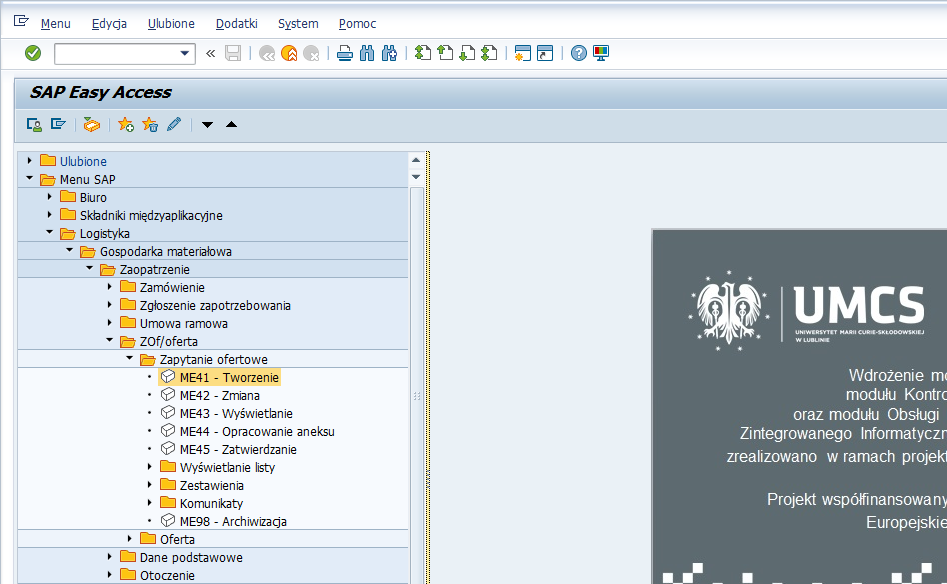 Po wywołaniu transakcji pojawia się ekran początkowy: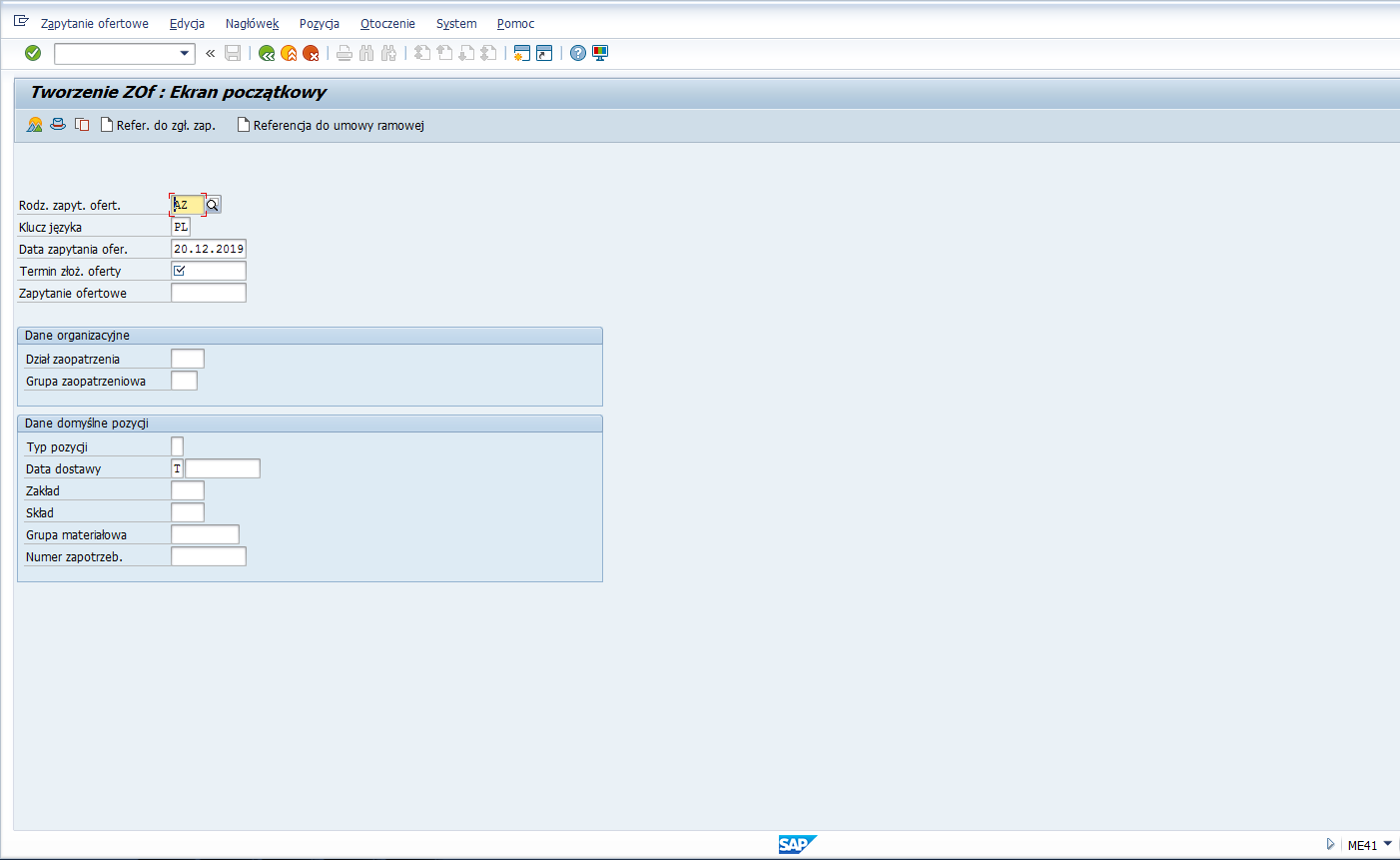 Zapytania ofertowe mogą być tworzone w referencji do innych dokumentów – np. do zgłoszeń zapotrzebowania (dokument tworzony automatycznie po zarejestrowaniu wniosku zakupowego) albo bez referencji do innych dokumentów. Rejestracja umowy bez referencji do innych dokumentów wymusza wprowadzenie większego zakresu danych.Poniższy przykład dotyczy zarejestrowania zapytań ofertowych w referencji do Zgłoszenia zapotrzebowania.Krok 1:  Uzupełnienie danych na ekranie początkowymPo wywołaniu transakcji ME41, należy uzupełnić na ekranie początkowym wartości w poniższych polach:Widok po przykładowym uzupełnieniu: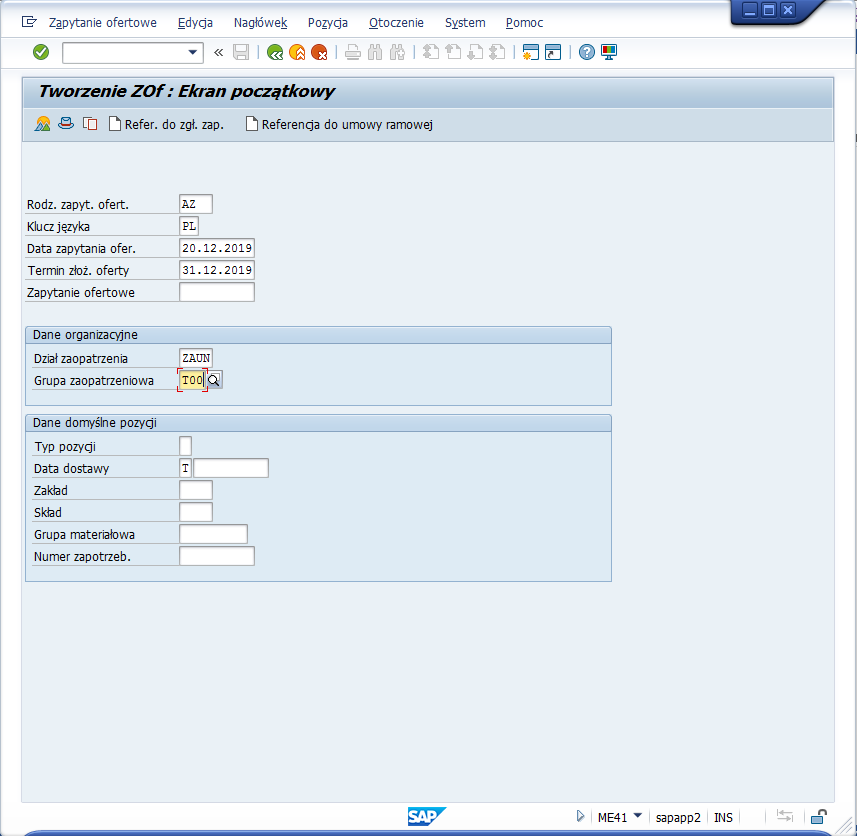 Krok 2: Wybór dokumentu referencyjnego W celu wykorzystania Zgłoszenia zapotrzebowania jako dokumentu referencyjnego należy nacisnąć klawisz :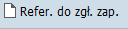 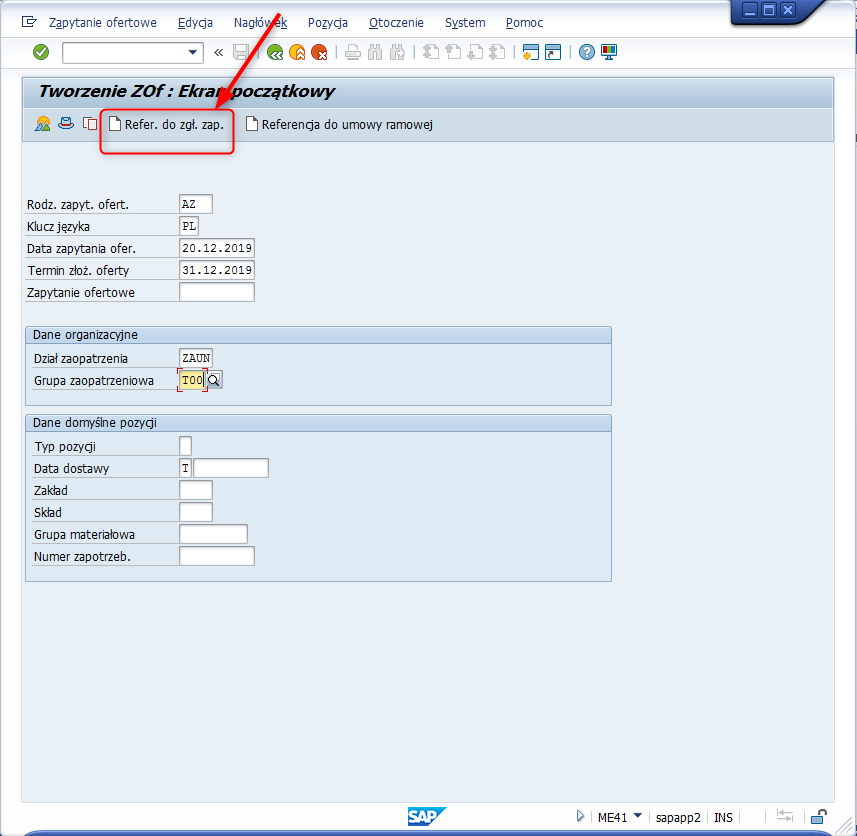 W otworzonym okienku należy wprowadzić dane selekcji do wyszukania referencyjnych zgłoszeń zapotrzebowania. W zależności od wprowadzonych wartości zostanie w kolejnym oknie wywołana lista możliwych dokumentów referencyjnych.W przykładzie wykorzystano numer dokumentu, który można wprowadzić manualnie lub przez pomoc wyszukiwania: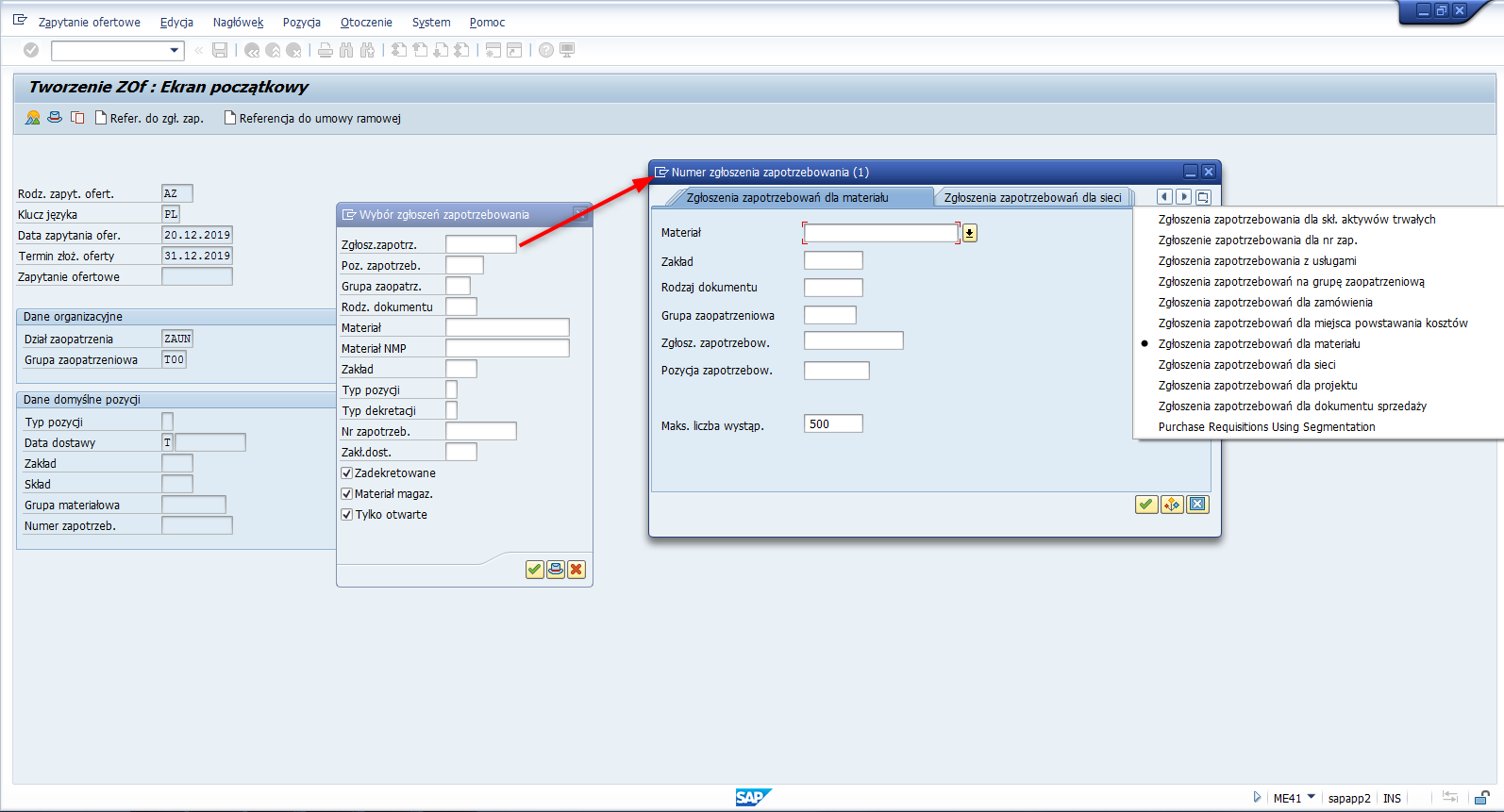 Wybór należy potwierdzić przyciskiem , w wyniku czego otwiera się okno z pozycjami referencyjnych dokumentów  Zgłoszeń zapotrzebowania: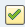 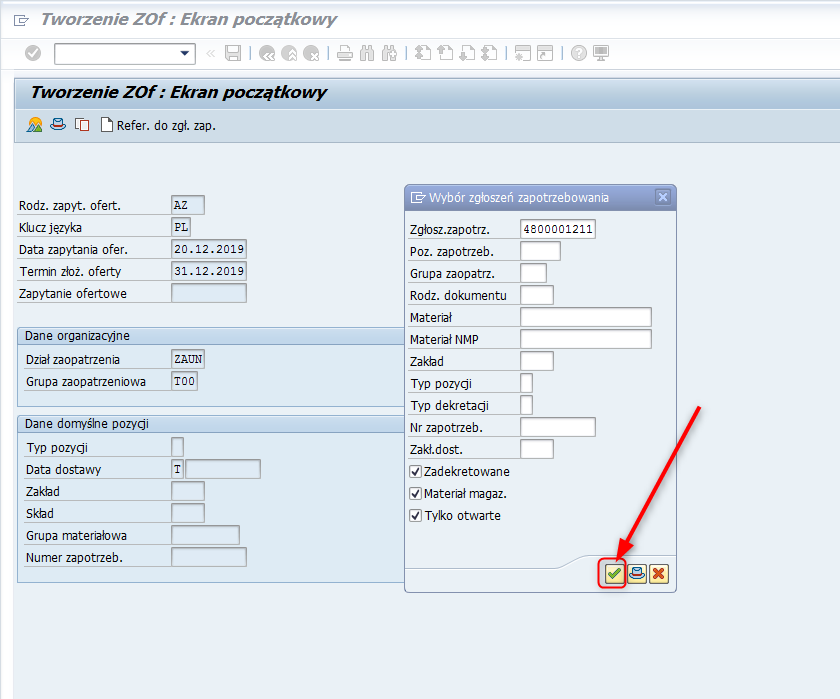 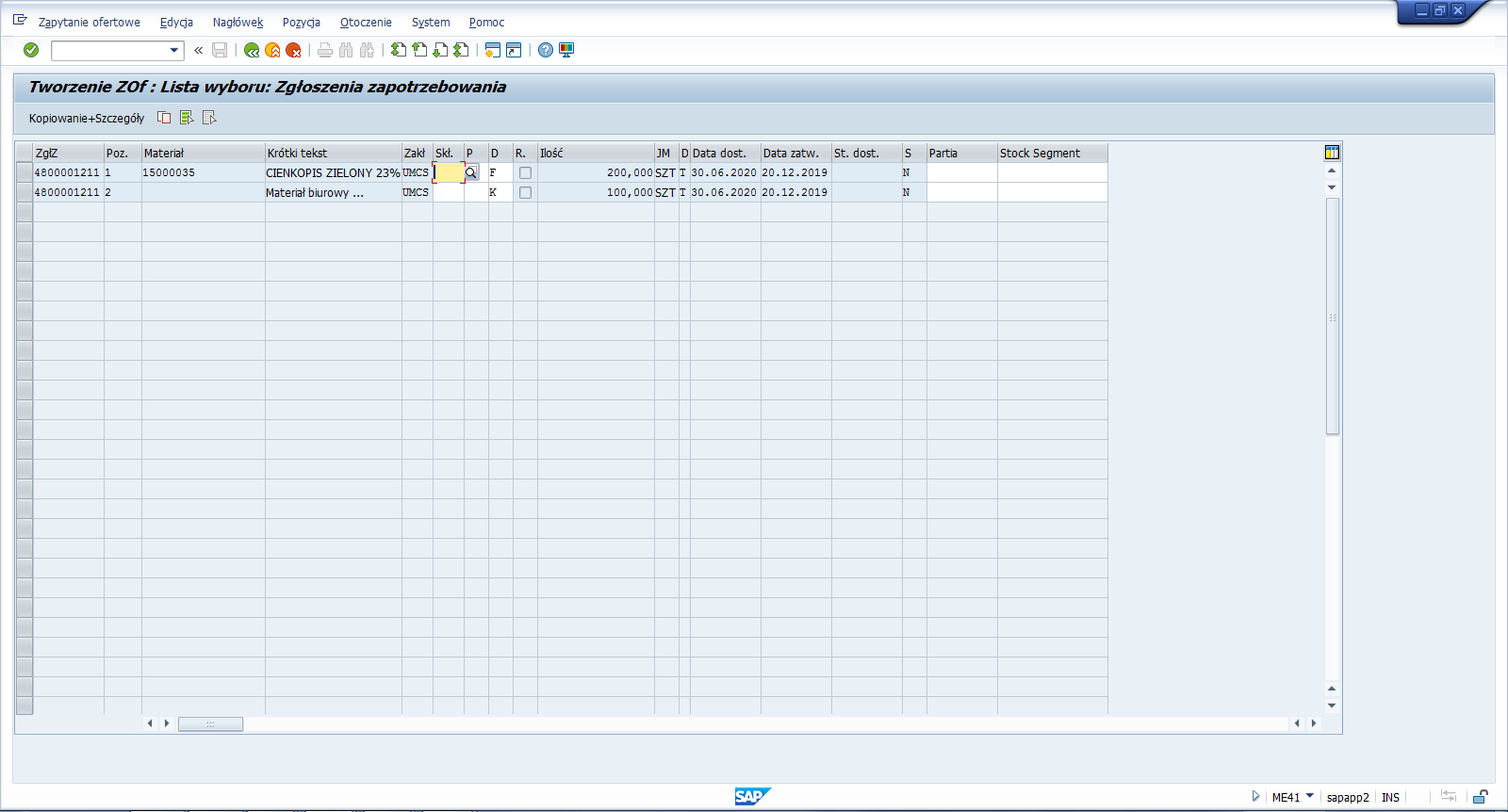 Powyżej pozycje z dokumentu referencyjnego możliwe do skopiowania do Zapytania ofertowego,  z określonym m.in. Przedmiotem zakupu i ilością. Do przykładu wykorzystano określenie Przedmiotu zakupu poprzez indeks materiałowy (pole materiał wypełnione numerem) oraz dla drugiej pozycji z określeniem Przedmiotu zakupowego bez indeksu materiałowego, gdzie Przedmiot zakupu określono przez jego nazwę oraz grupę materiałową. Po oznaczeniu wybranych pozycji za pomocą przycisku z lewej strony lub za pomocą przycisku  do jednoczesnego zaznaczania wszystkich pozycji, należy nacisnąć klawisz    lub  .W zależności od naciśnięcia jednego w przycisków kolejny ekran będzie prezentował Szczegóły pierwszej skopiowanej pozycji (pierwsza opcja) albo ekran z listą pozycji (druga opcja – ikona z kartkami).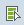 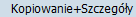 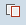 W przykładzie wykorzystano przycisk :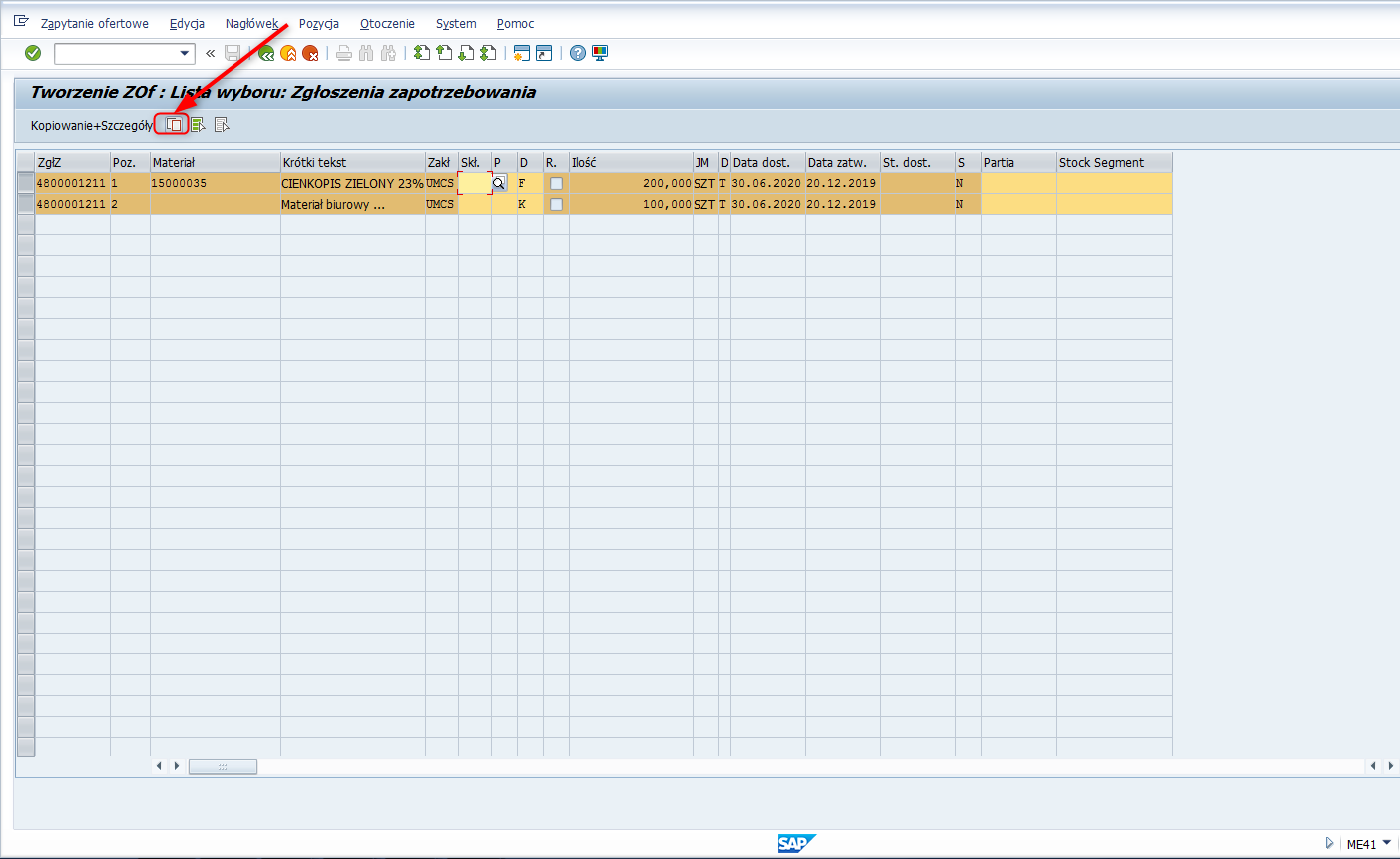 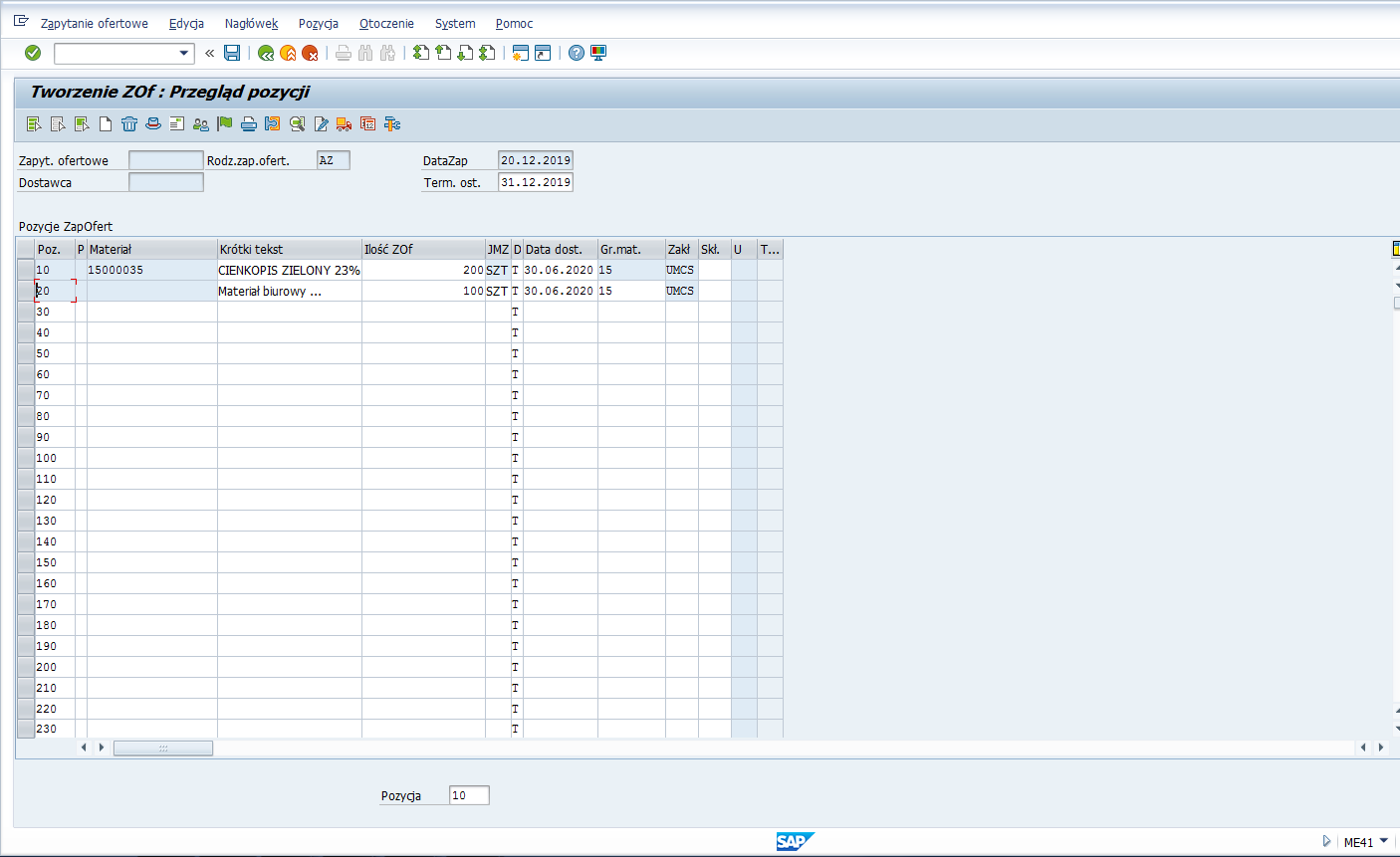 Wśród widocznych na ekranie przycisków poniższe służą do:Kolumny widoczne na liście kolejno od lewej strony:Krok 3: Weryfikacja / opracowanie danych na poziomie pozycji i nagłówka.Skopiowane dane należy zweryfikować. Widoczne pola na białym tle są możliwe do edycji.W celu przejścia do ekranu z danymi nagłówka, należy nacisnąć przycisk [Szczegóły nagłówka] :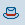 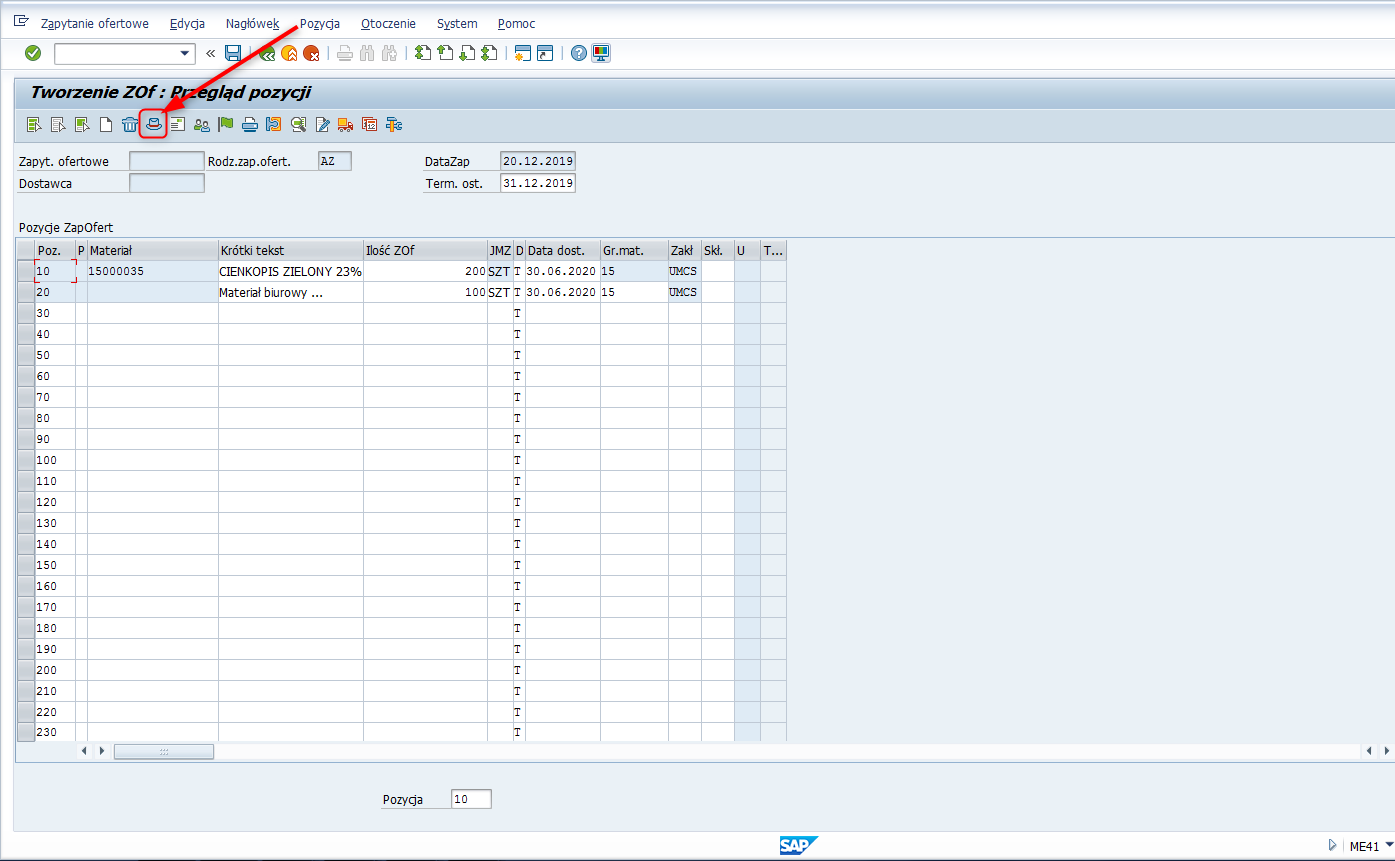 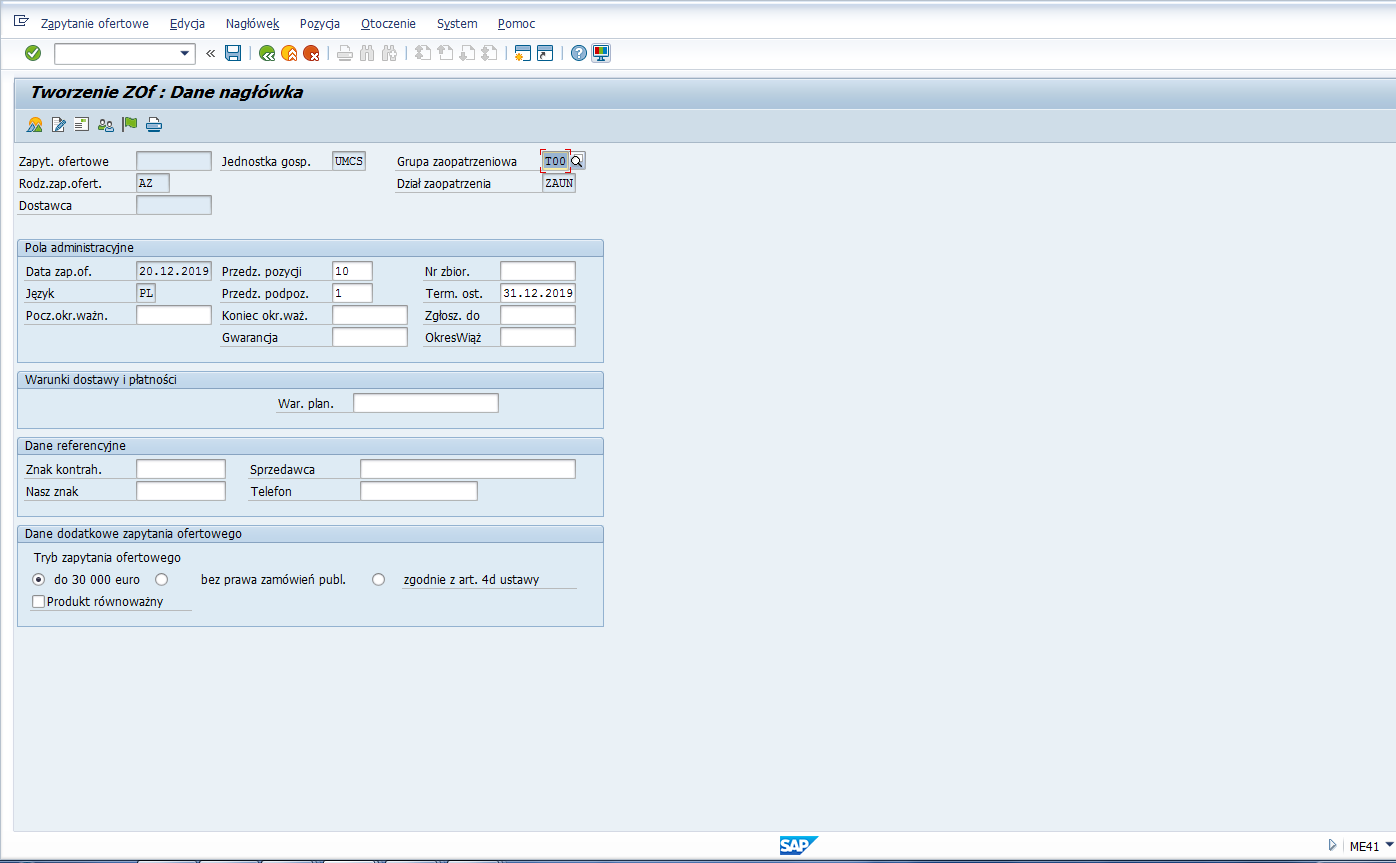 Dane widoczne na ekranie w zakresie pól na białym tle można modyfikować/ uzupełniać. Znacznie przykładowych pól:Widok po przykładowym uzupełnieniu pola ,, Nr zbior.”: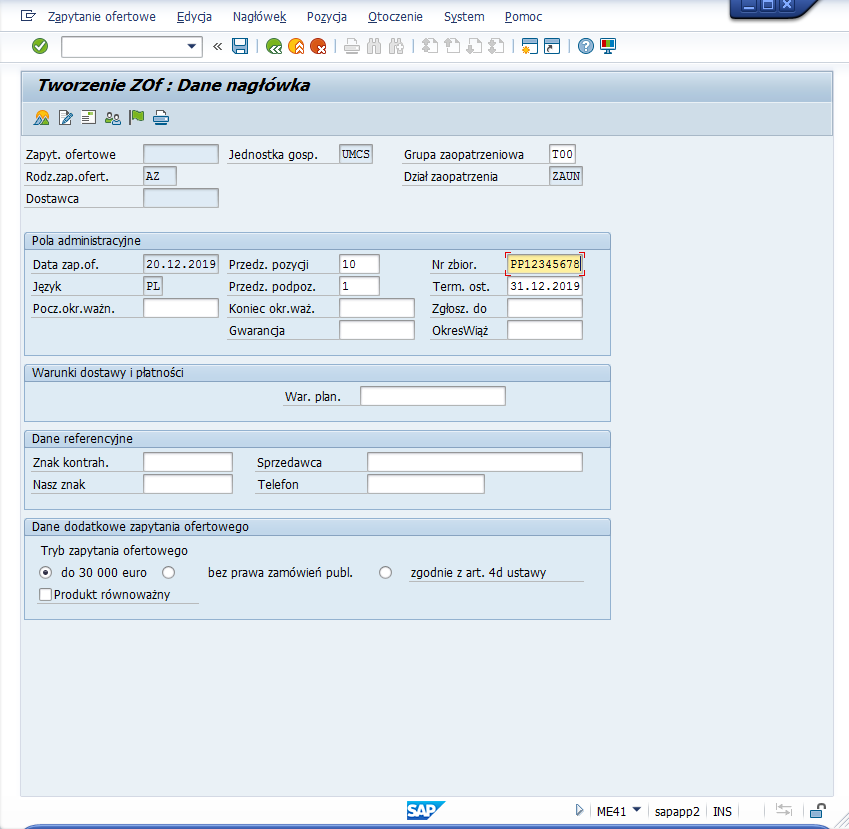 W obszarze dolnym o nazwie ,,Dane dodatkowe zapytania ofertowego” istnieje obowiązek określenia jednej z możliwych podstaw prawnych w zakresie pól: .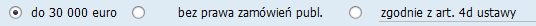 Ponadto jest możliwość oznaczenia opcji .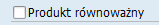 W zależności od powyższego oznaczenia, na późniejszy wydruk Zapytania ofertowego (po zapisaniu dokumentu), zostaną wyprowadzone następujące informacje:Dla :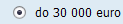 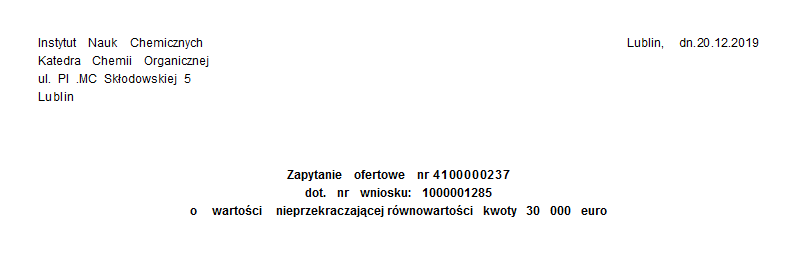 Dla :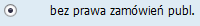 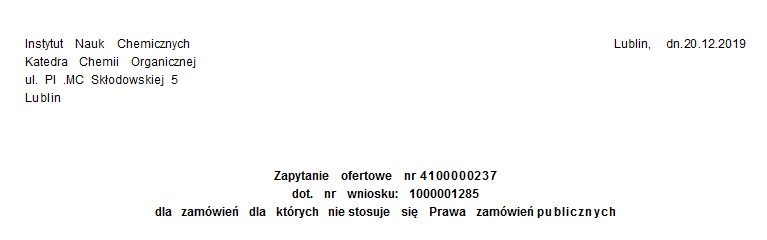 Dla :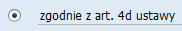 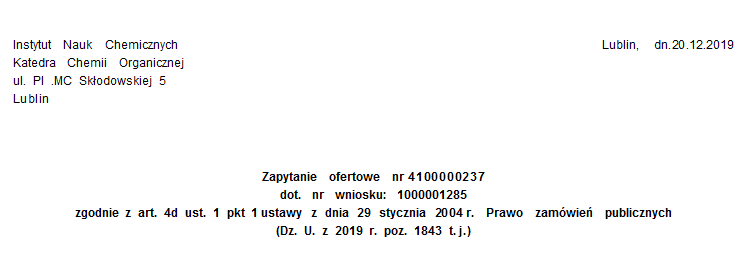 Dla :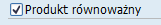 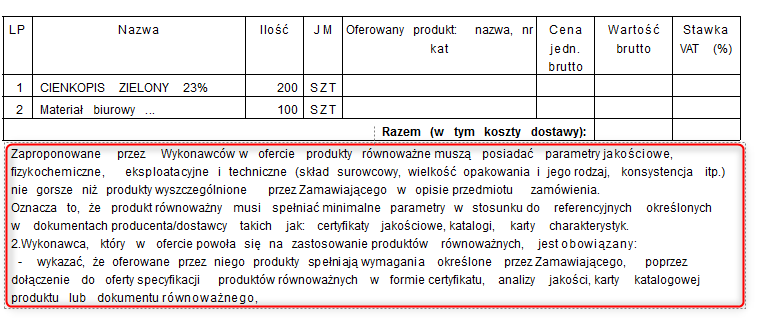 W celu przejścia do Ekranu z Przeglądem pozycji, należy nacisnąć przycisk [Przegląd] :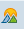 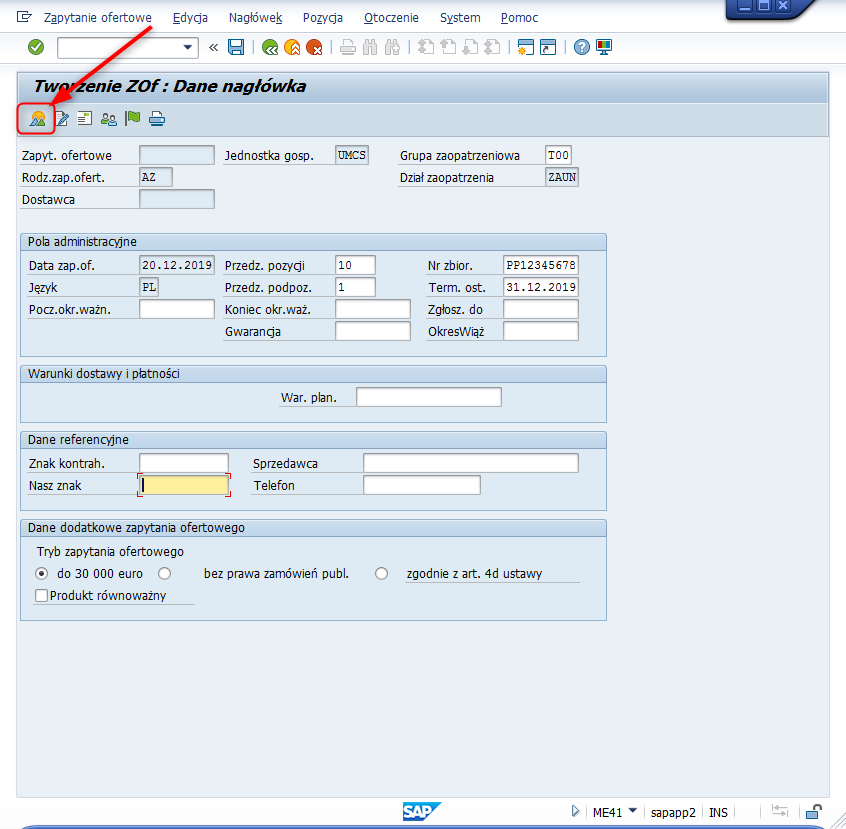 Krok 4: Wprowadzenie informacji w tekstach na poziomie Nagłówka, skutkujących ich wyprowadzeniem na wydruk. W celu wprowadzenia informacji w tekstach na poziomie  Nagłówka,  należy nacisnąć przycisk [Nagłówek] w górnej części ekranu: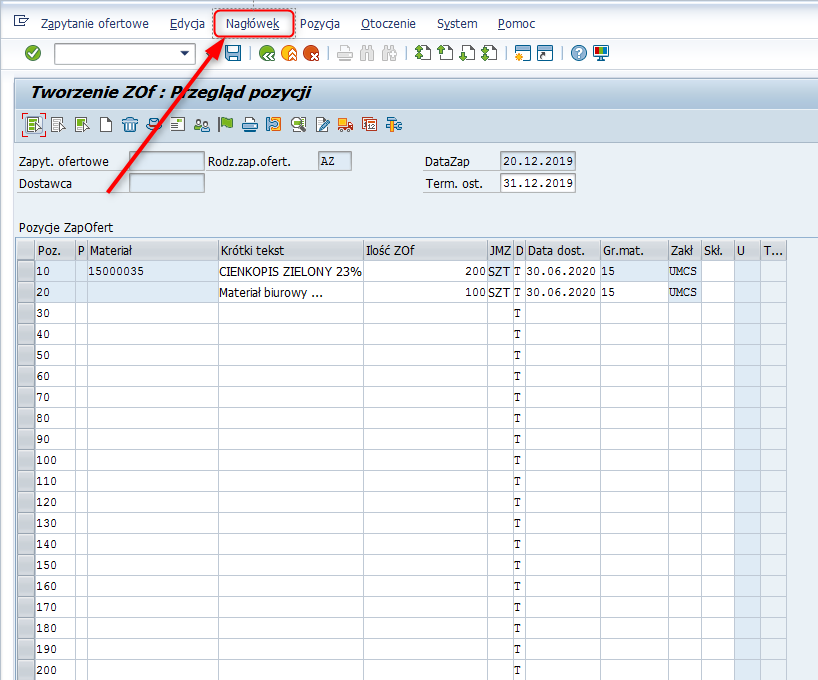 Następnie, należy naprowadzić kursor na ,,Teksty”, po czym nacisnąć na opcje ,,Przegląd tekstów, co spowoduje otworzenie ekranu z tekstami na poziomie nagłówka: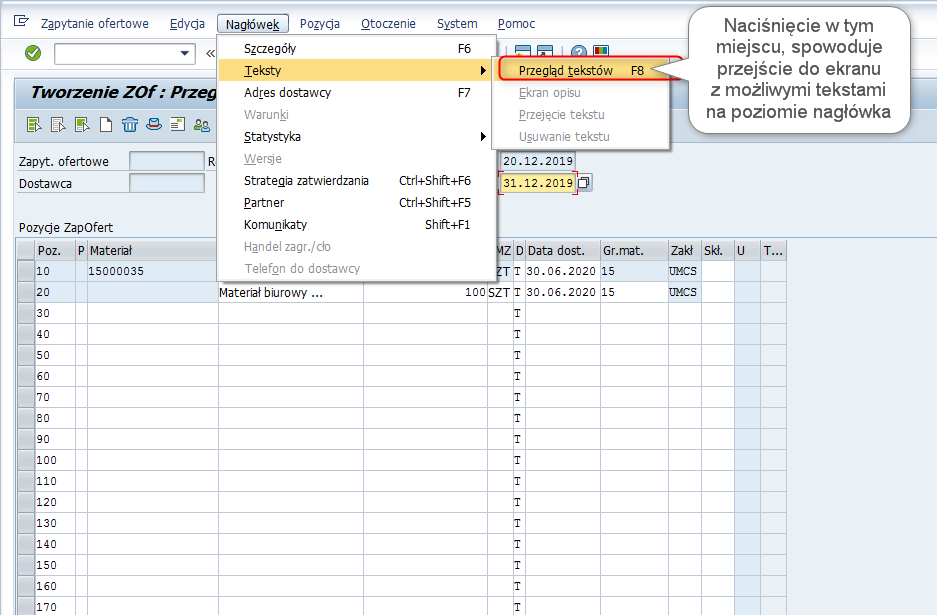 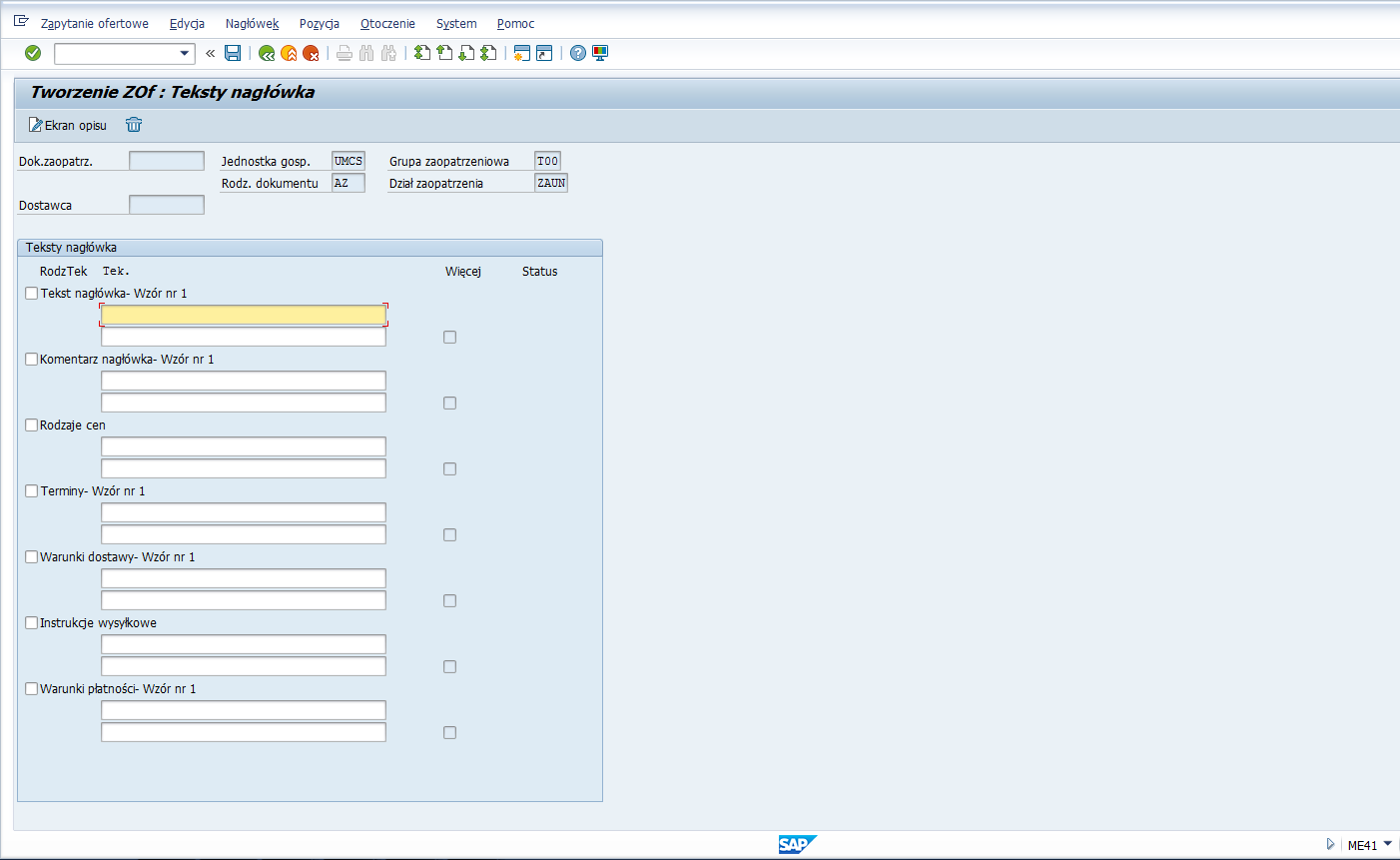 W celu przejścia do tekstów, których wypełnienie spowoduje wyprowadzone informacji na wydruk, należy skorzystać z poniższych przycisków:Teksty przewidziane do wyprowadzania informacji na wydruk: 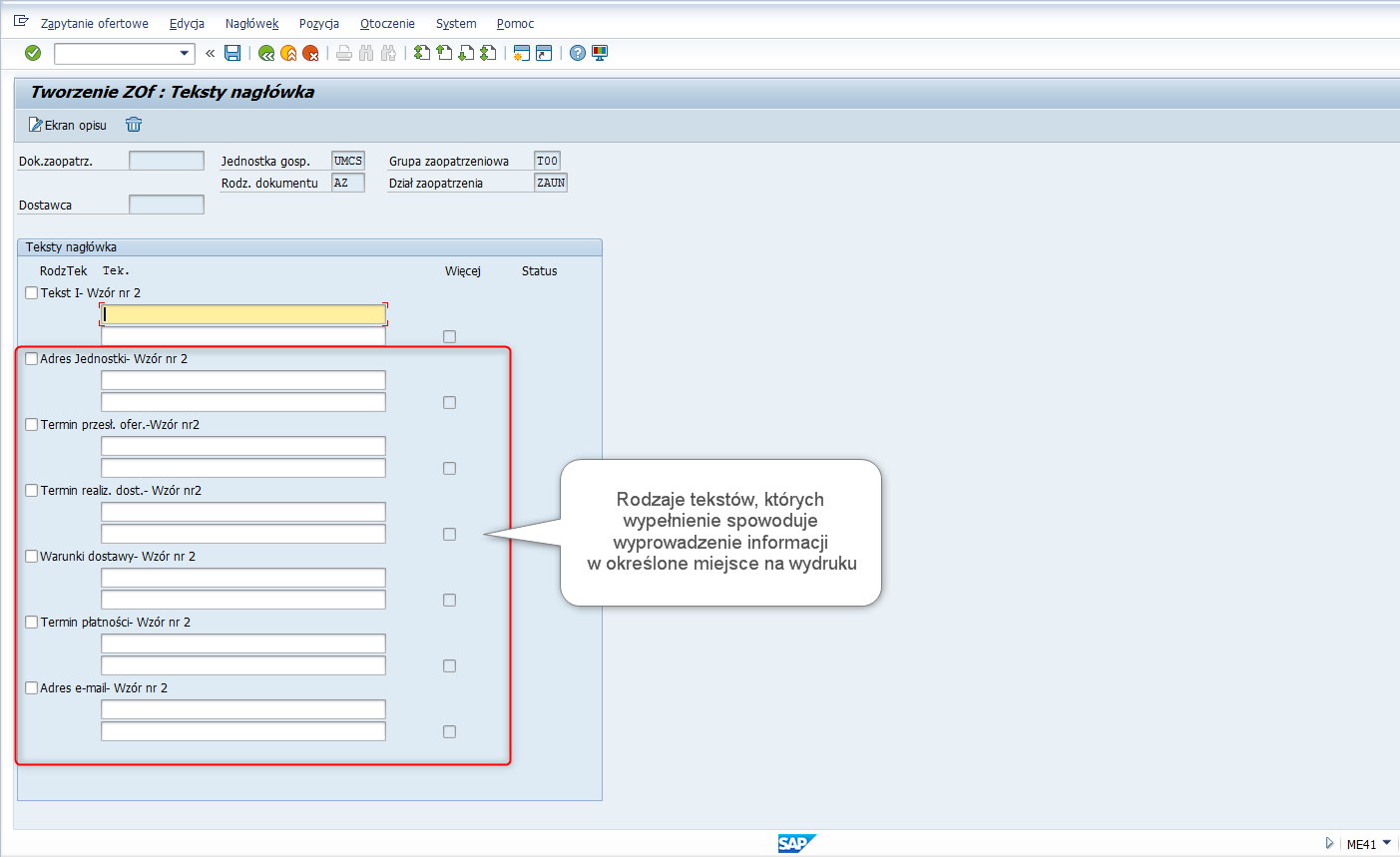 Poszczególne rodzaje tekstów można wprowadzać na 2 sposoby:Bezpośrednio w widocznych wierszach dla danego rodzaju tekstu (pola z ograniczoną ilością znaków)  Poprzez tzw. ,,dwuklik” w jeden z wierszy co umożliwi wprowadzenie tekstu o dowolnej długości. Ad1:Przykład wypełnienia tekstów bezpośrednio w wierszach: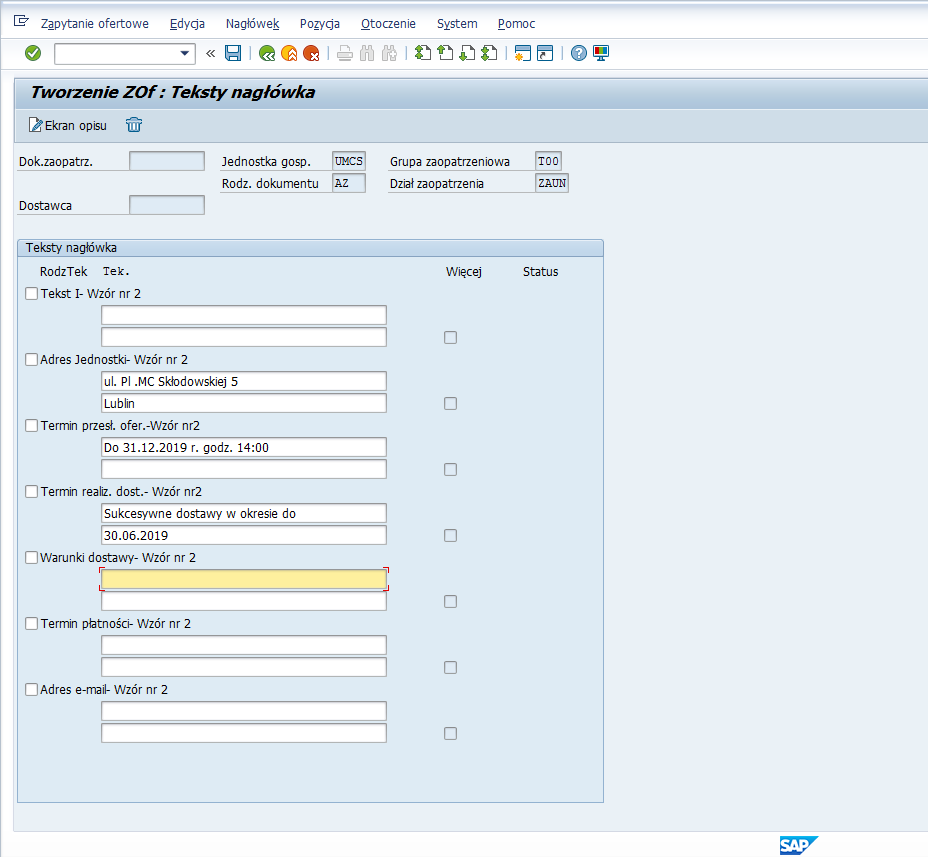 Ad2.Przykład wprowadzenia obszerniejszych tekstów: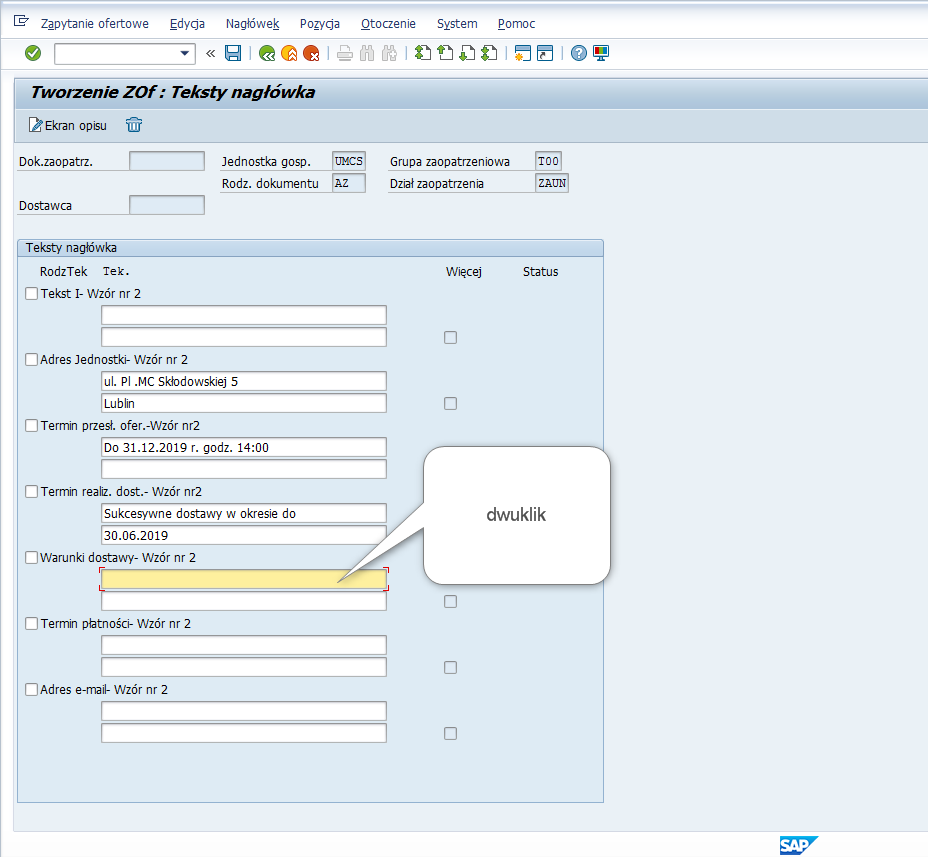 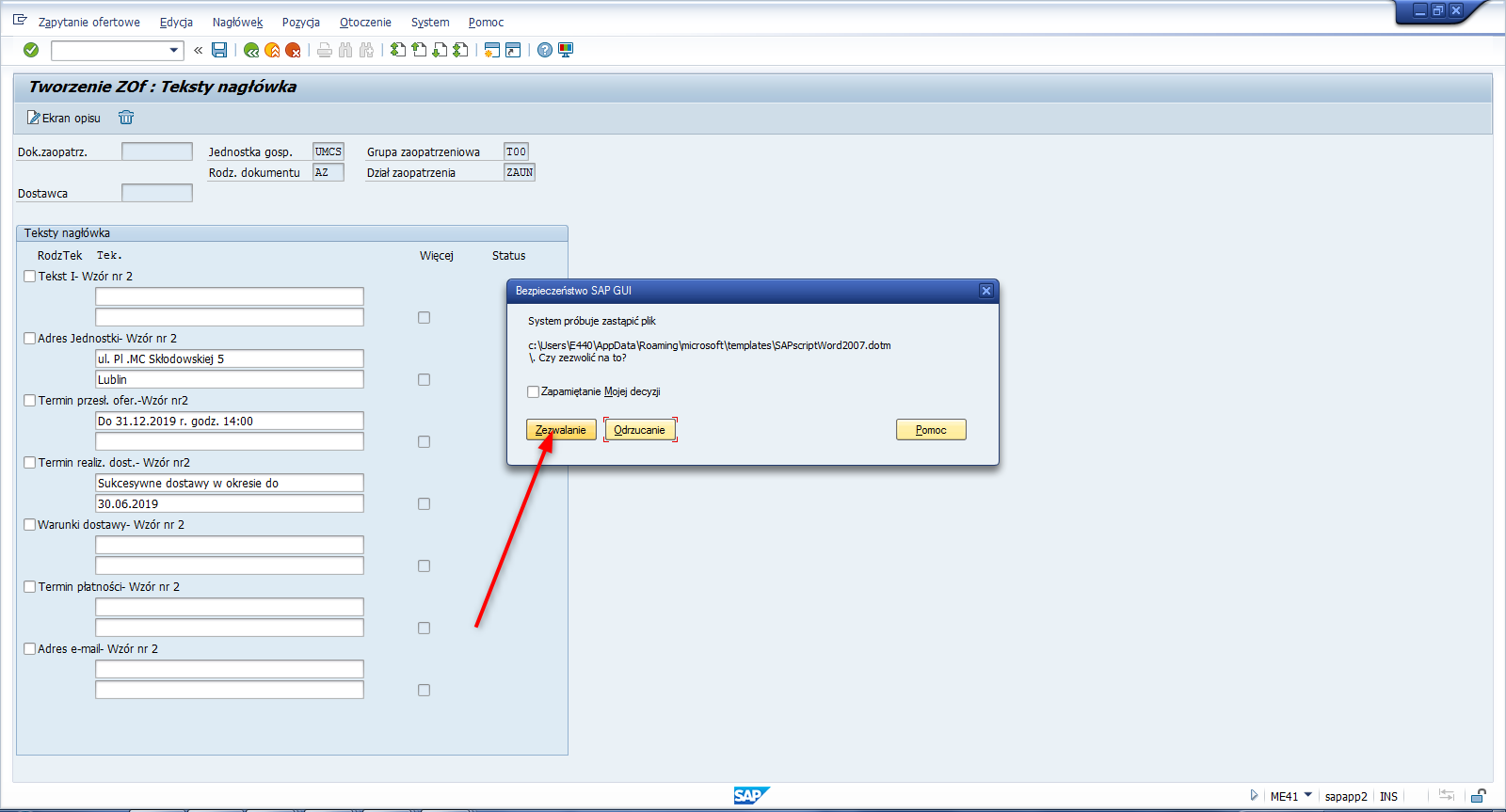 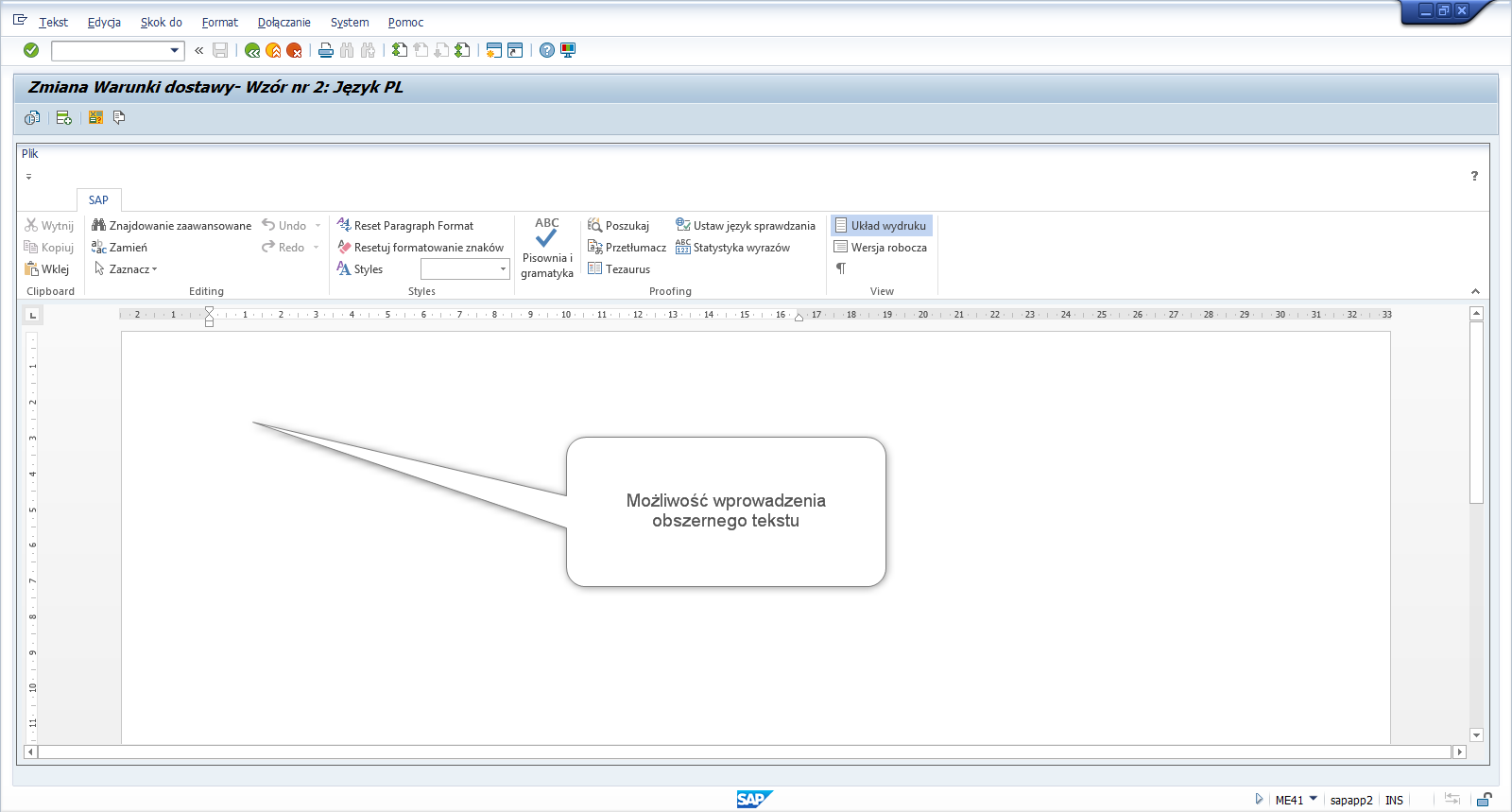 Po wprowadzeniu tekstu powrót do listy z tekstami za pomocą przycisku   :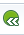 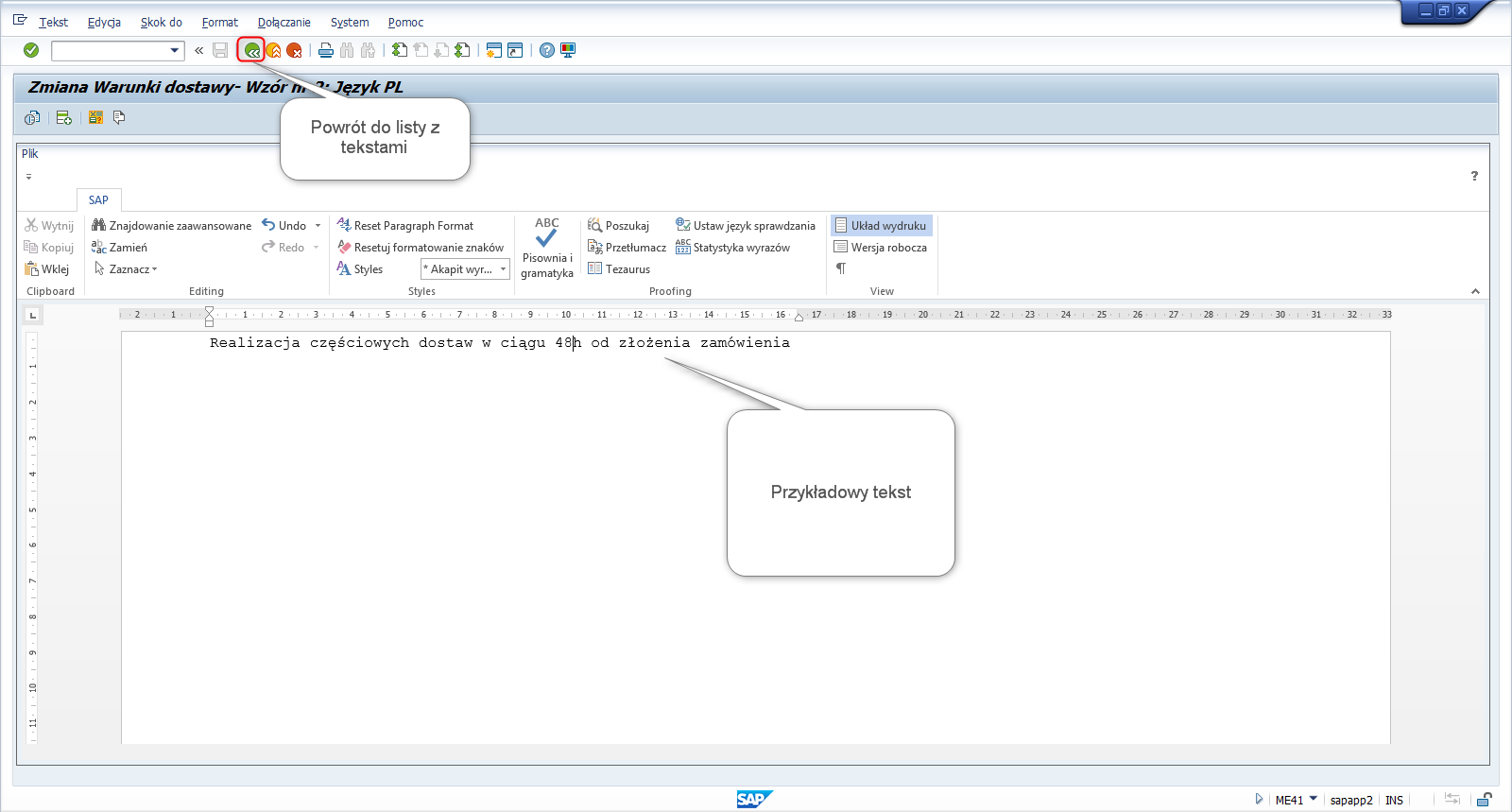 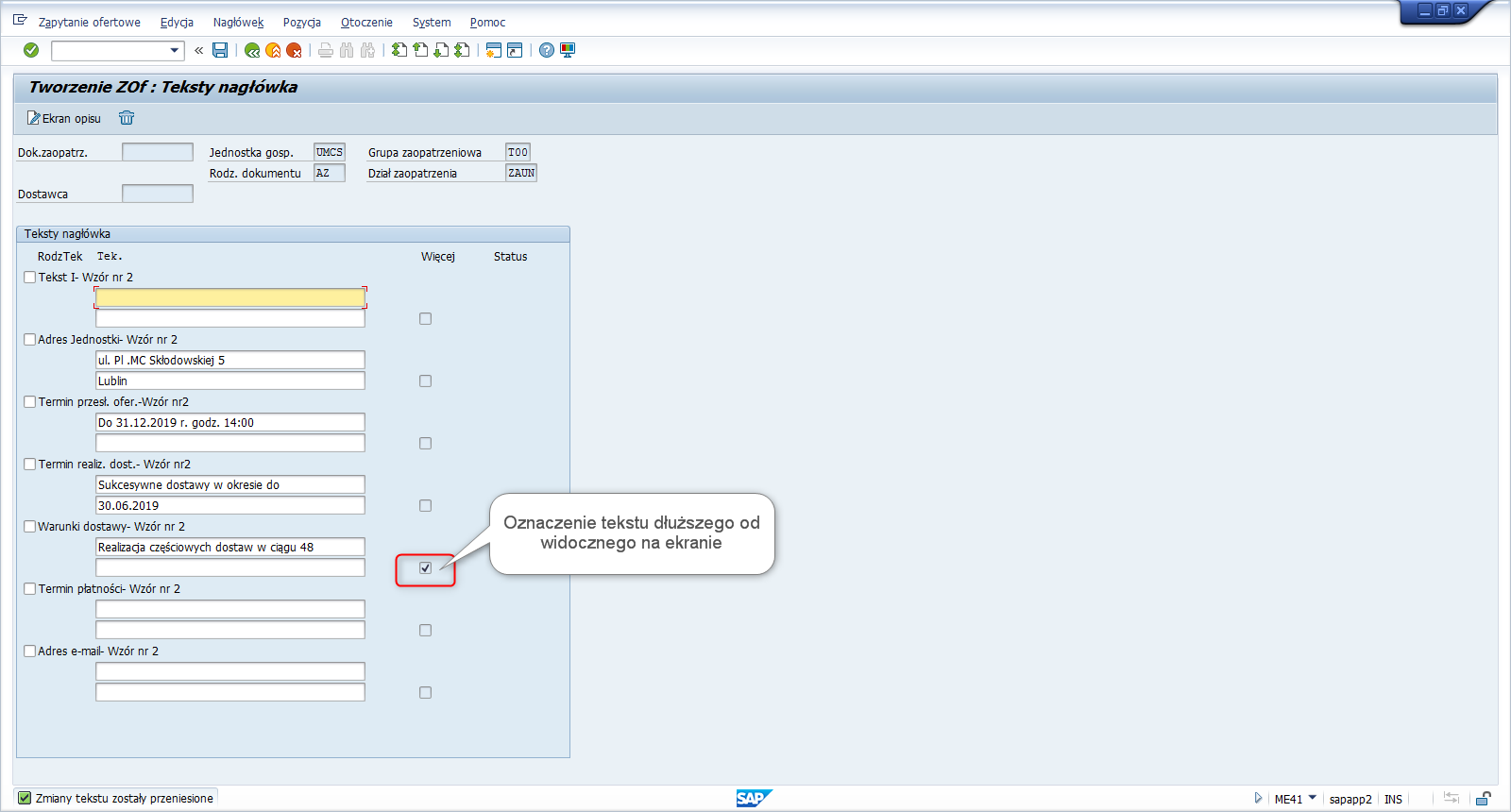 Po wypełnieniu wszystkich tekstów , w celu przejścia do przeglądu pozycji, należy nacisnąć przycisk :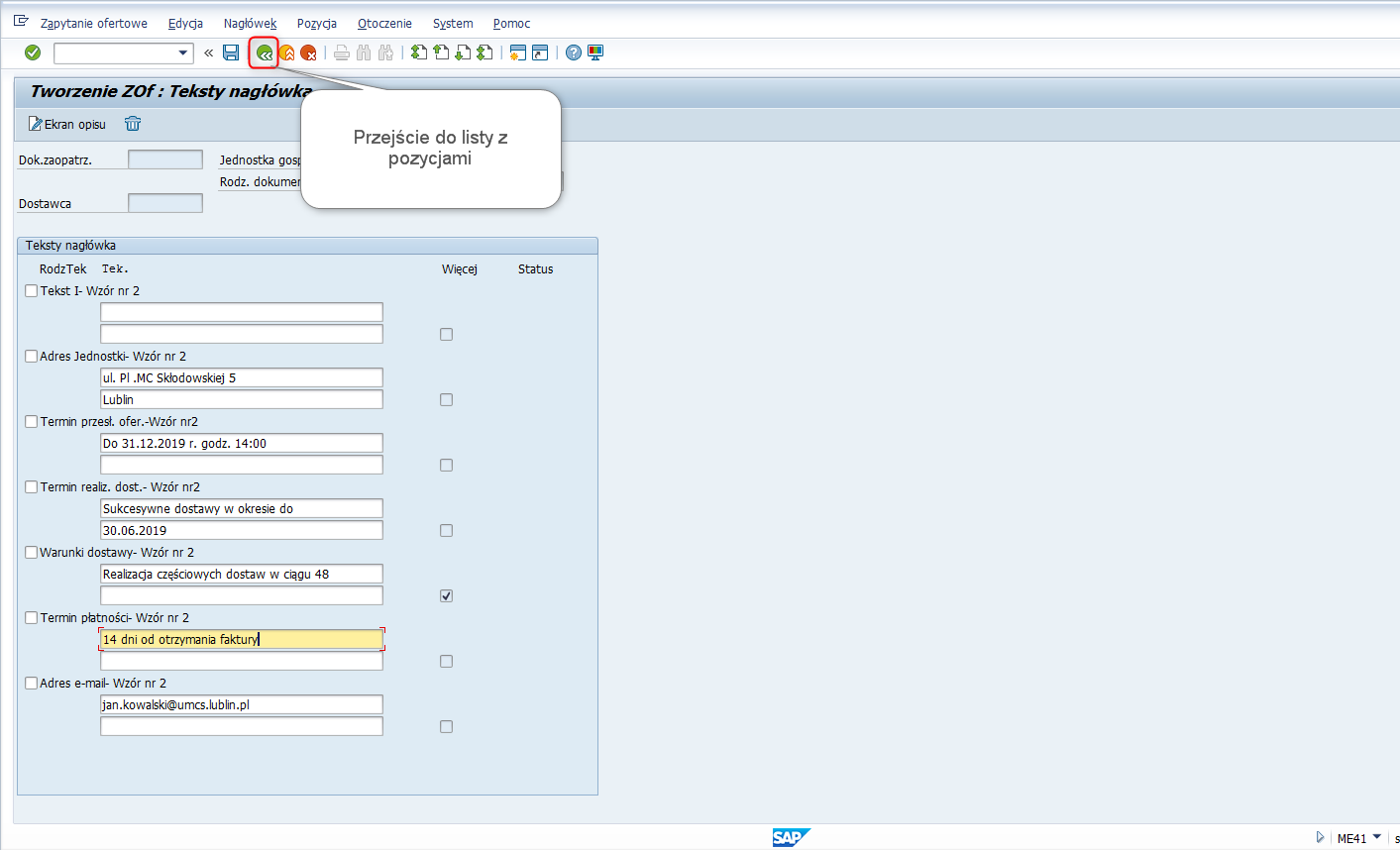 Krok 5: Wprowadzenie Dostawcy i zapis Zapytania ofertowego.W celu wprowadzenia Dostawców (kontrahentów do których Zapytania ofertowe będą skierowane), należy nacisnąć przycisk [Adres dostawcy] :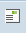 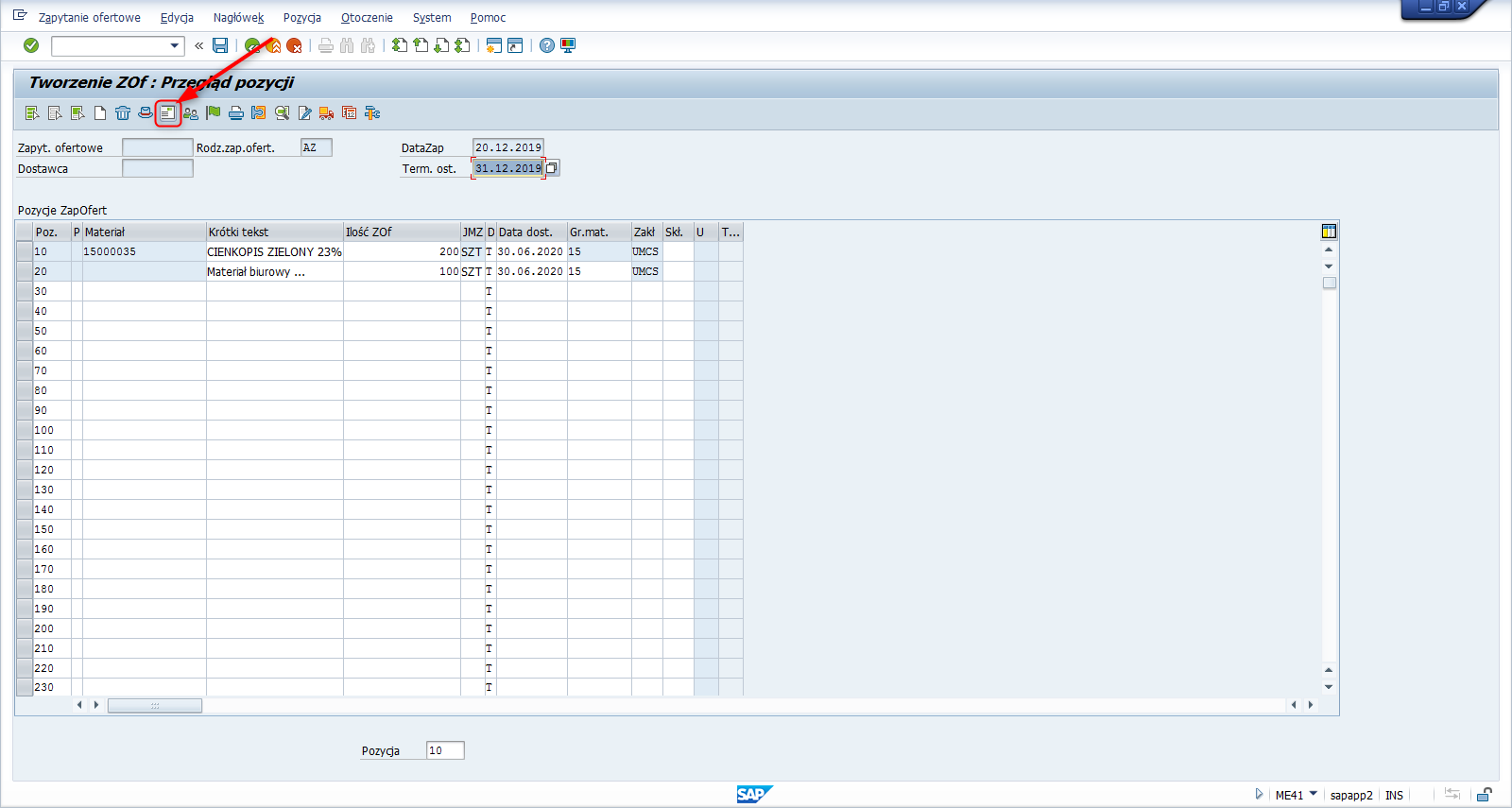 W kolejnym ekranie w polu Dostawca, należy poprzez pomoc wyszukiwania wprowadzić numer Dostawcy: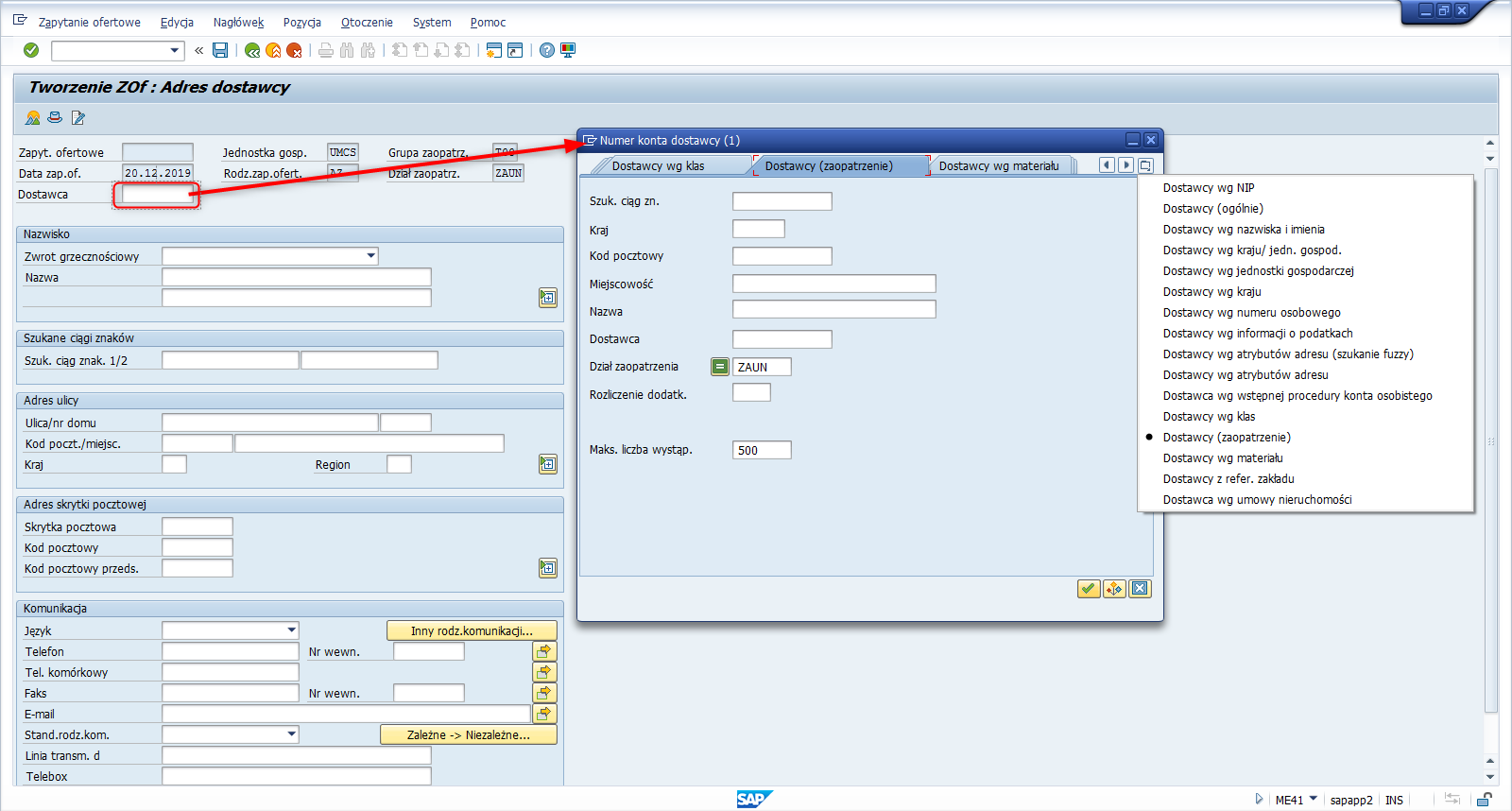 Następnie po wypełnieniu parametrów ograniczających wyniki, należy z uzyskanej listy wybrać danego Dostawcę: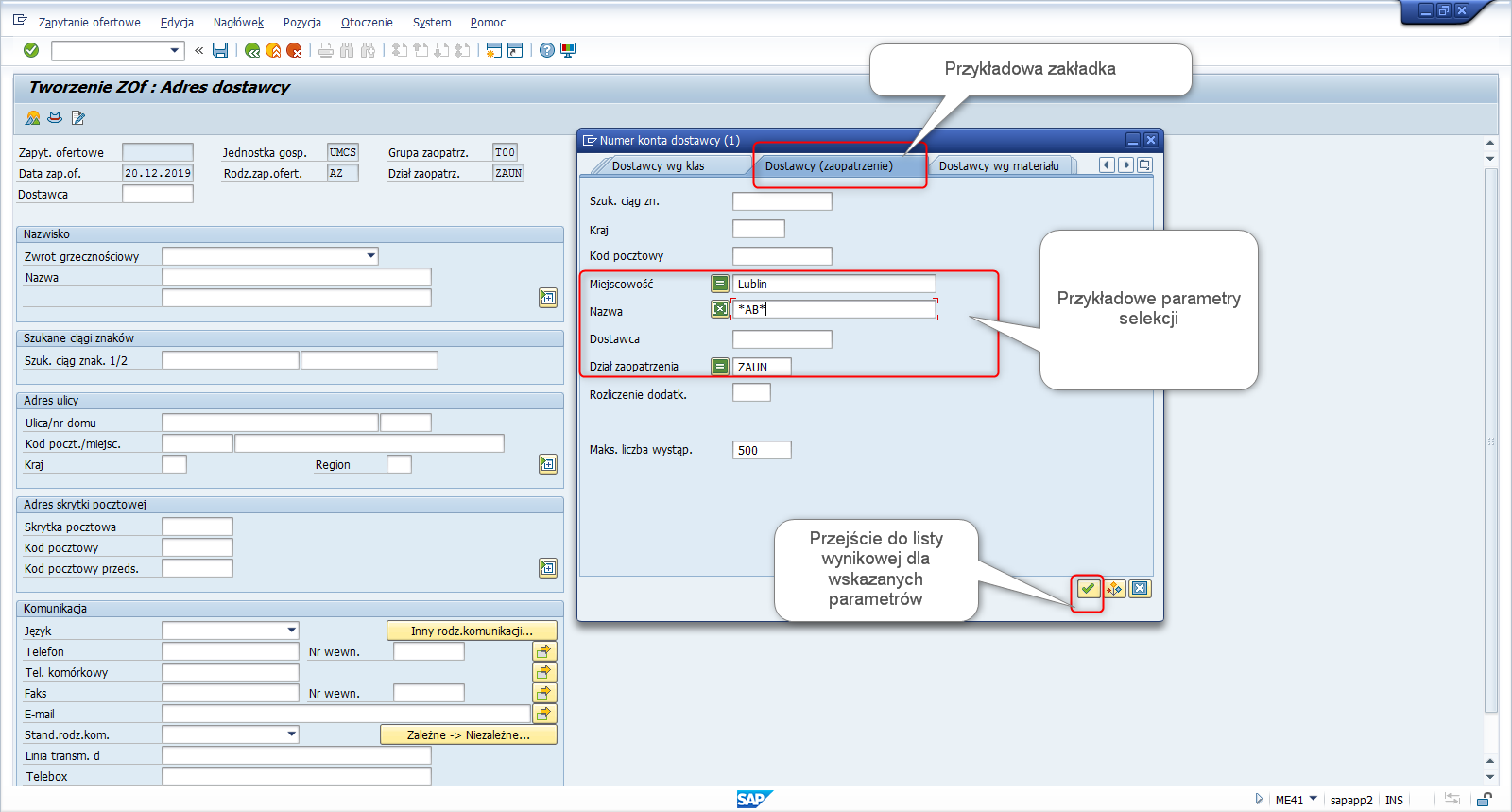 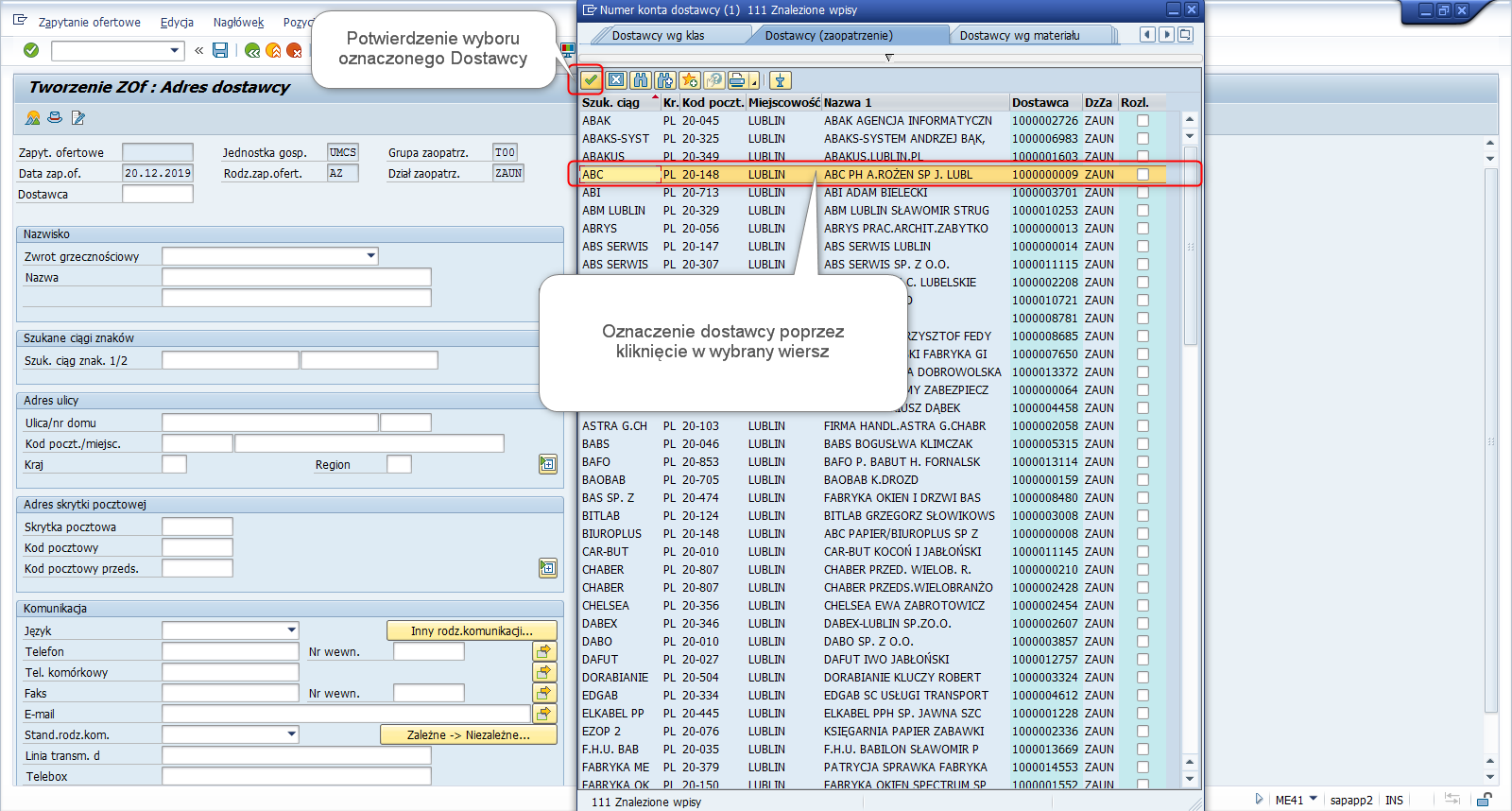 Po naciśnięciu przycisku  lub [Enter] pojawiają się dane adresowe Dostawcy: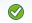 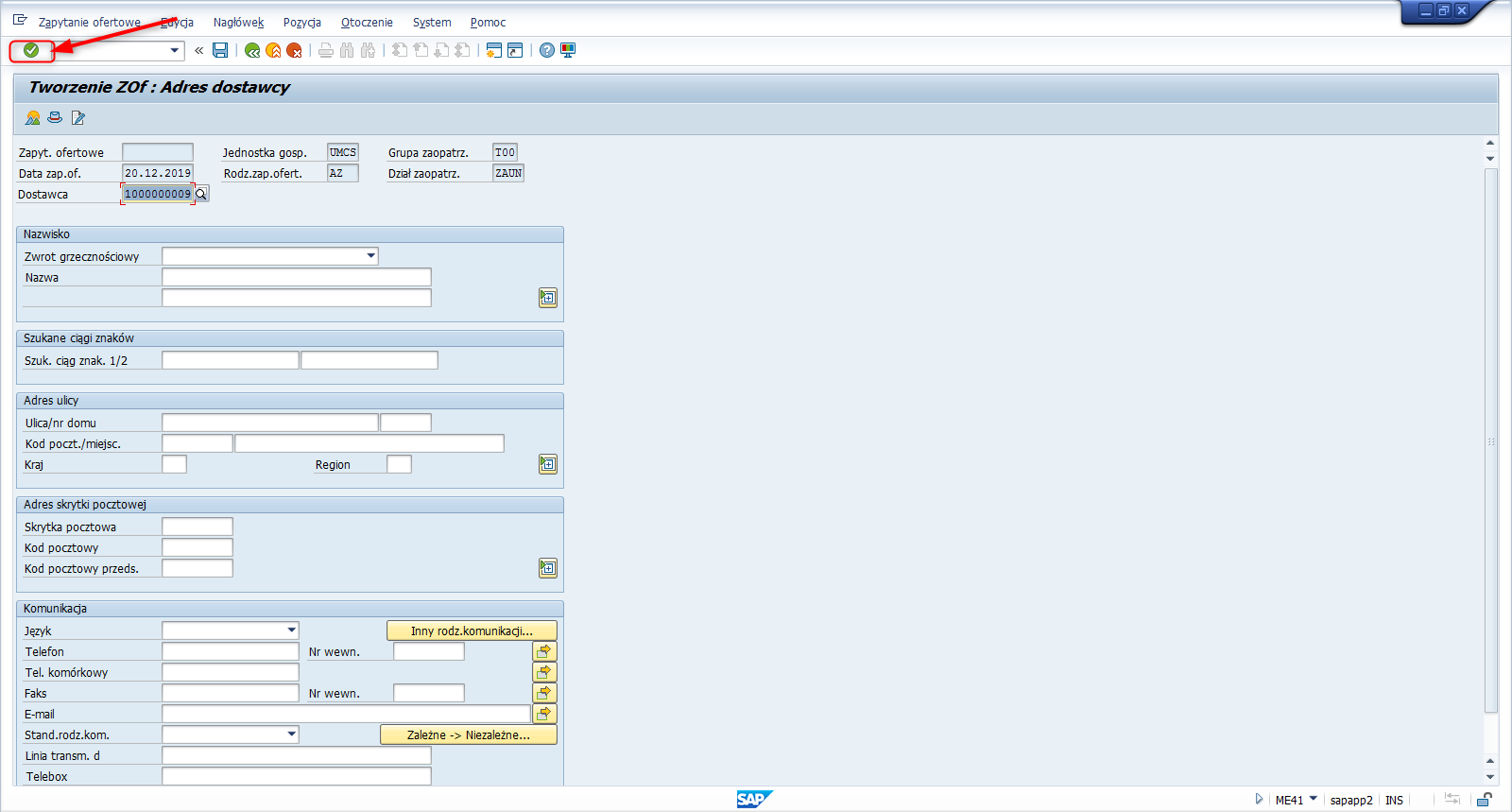 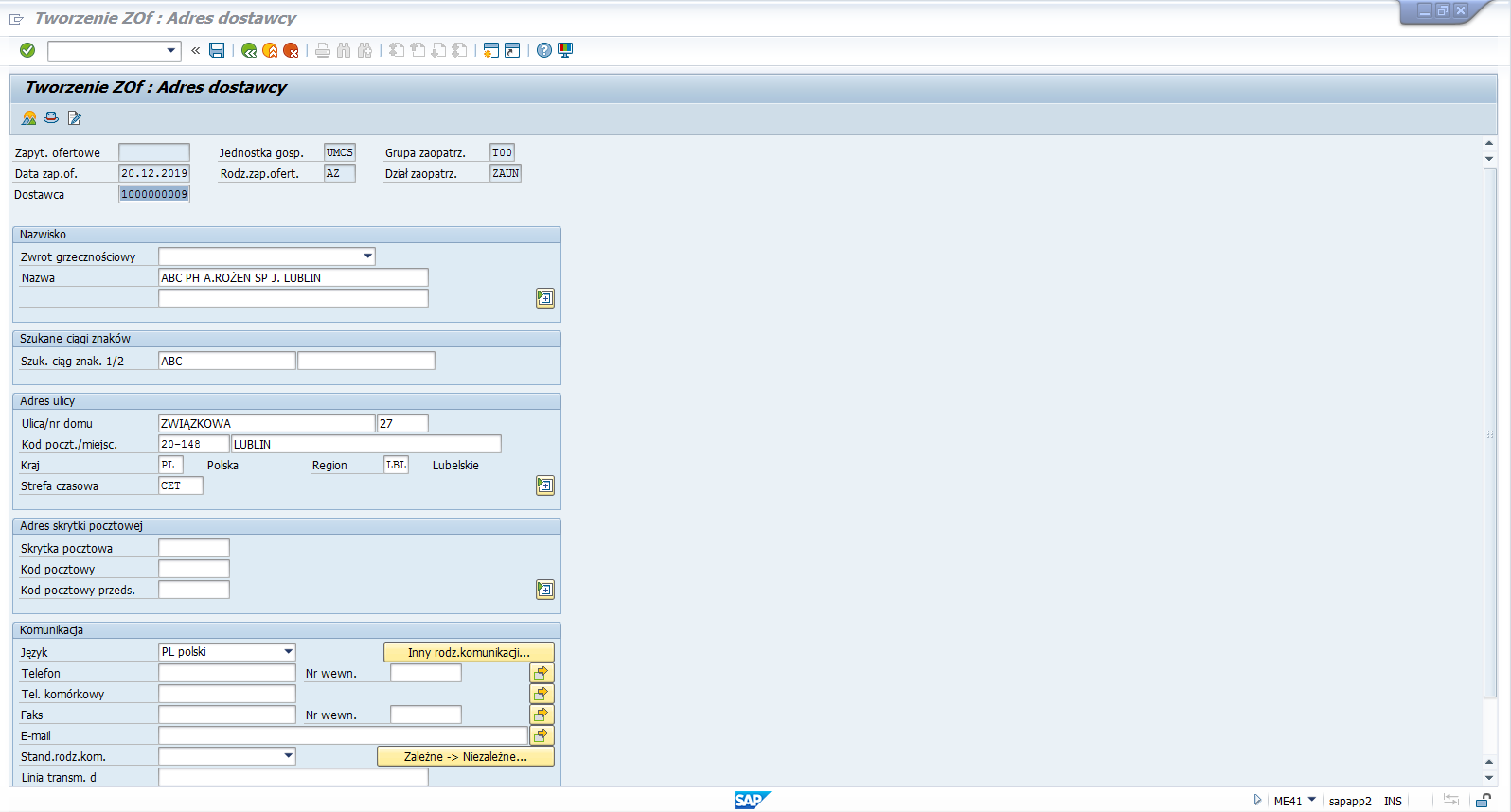 W celu zapisania Zapytania ofertowego dla wskazanego Dostawcy, należy nacisnąć przycisk [Zapamiętanie] , po czym pojawia się komunikat z numerem utworzonego dokumentu: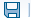 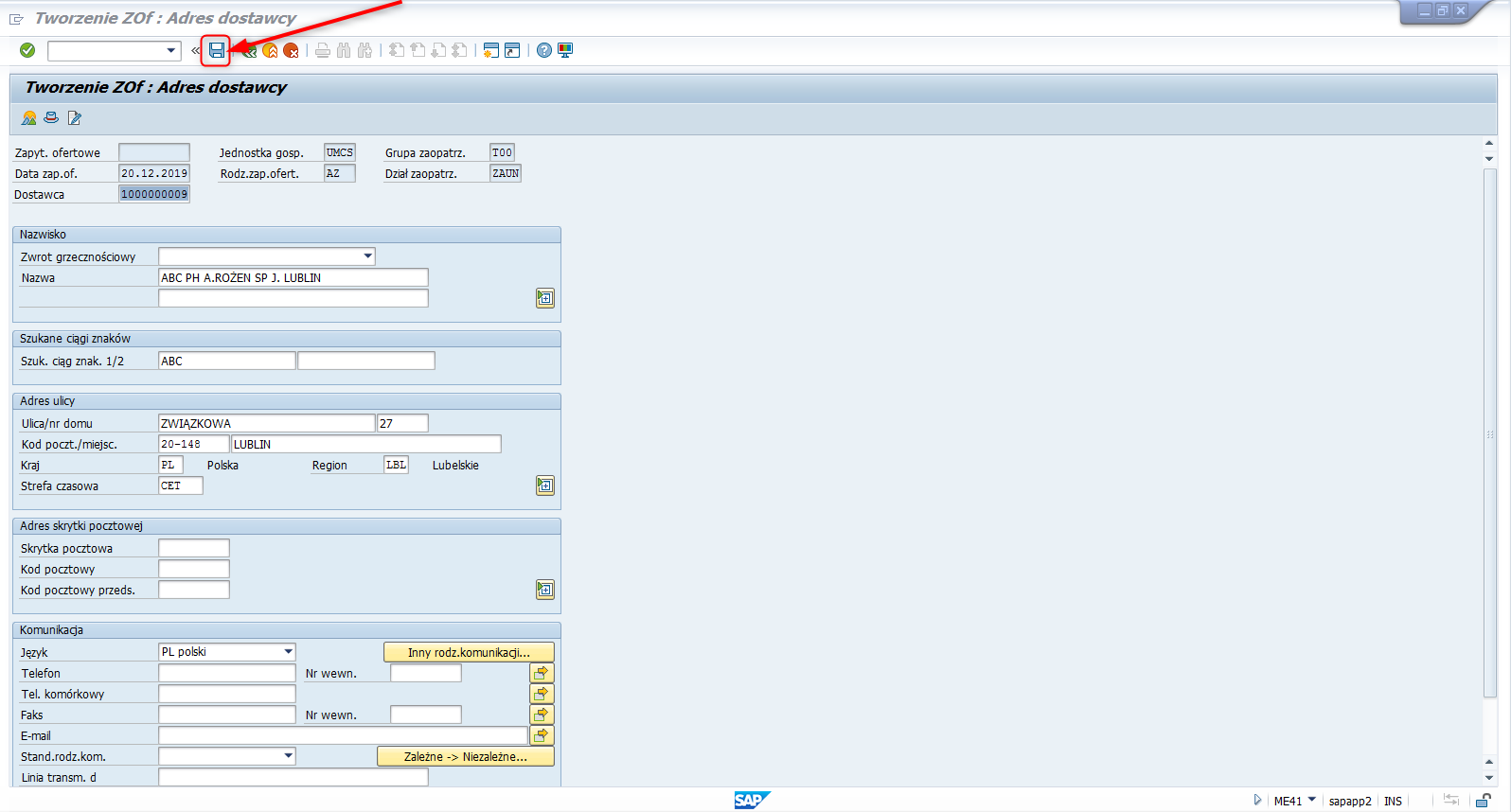 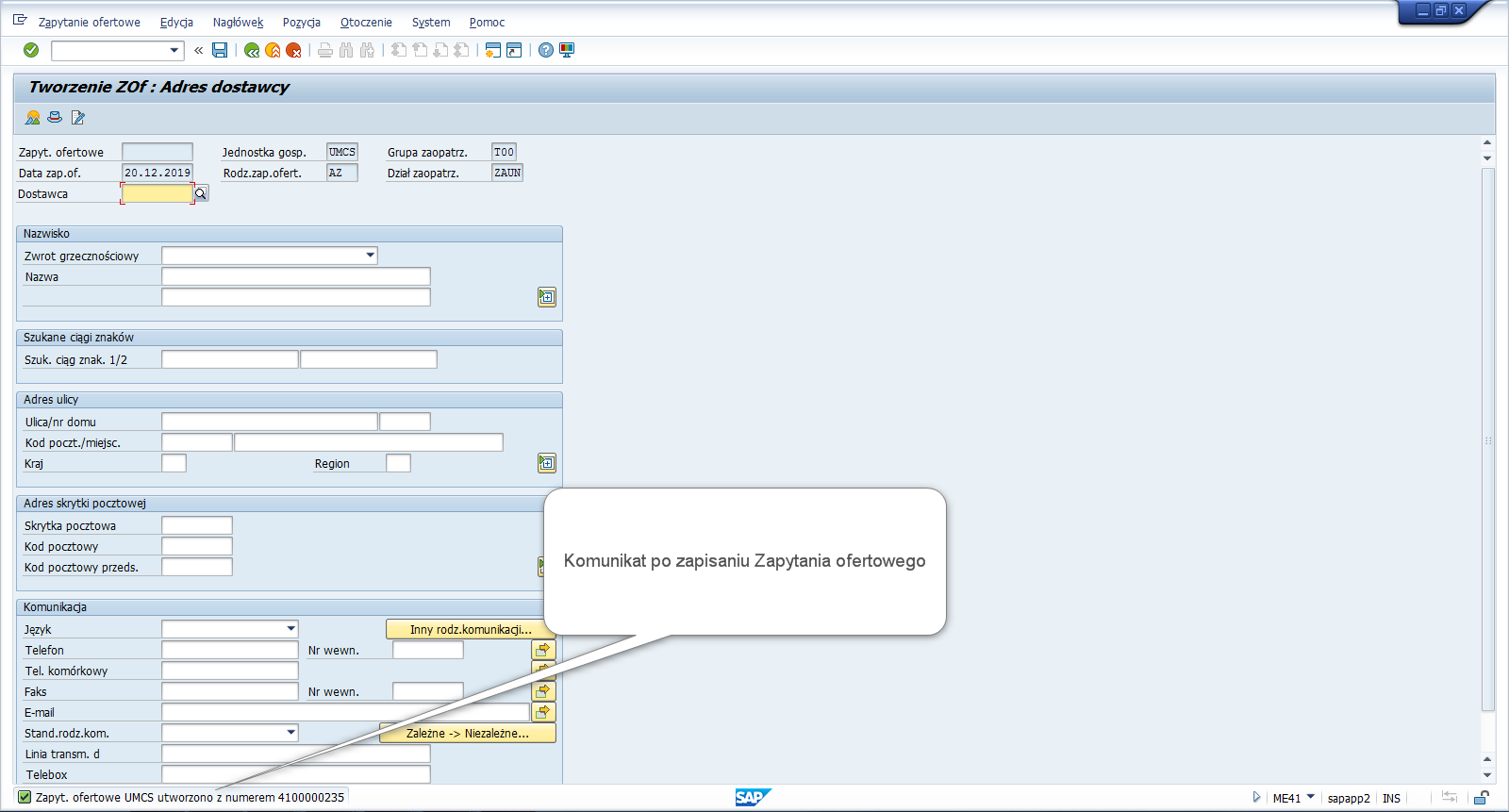 Poniżej przykład dla wprowadzenia kolejnych 2 Dostawców: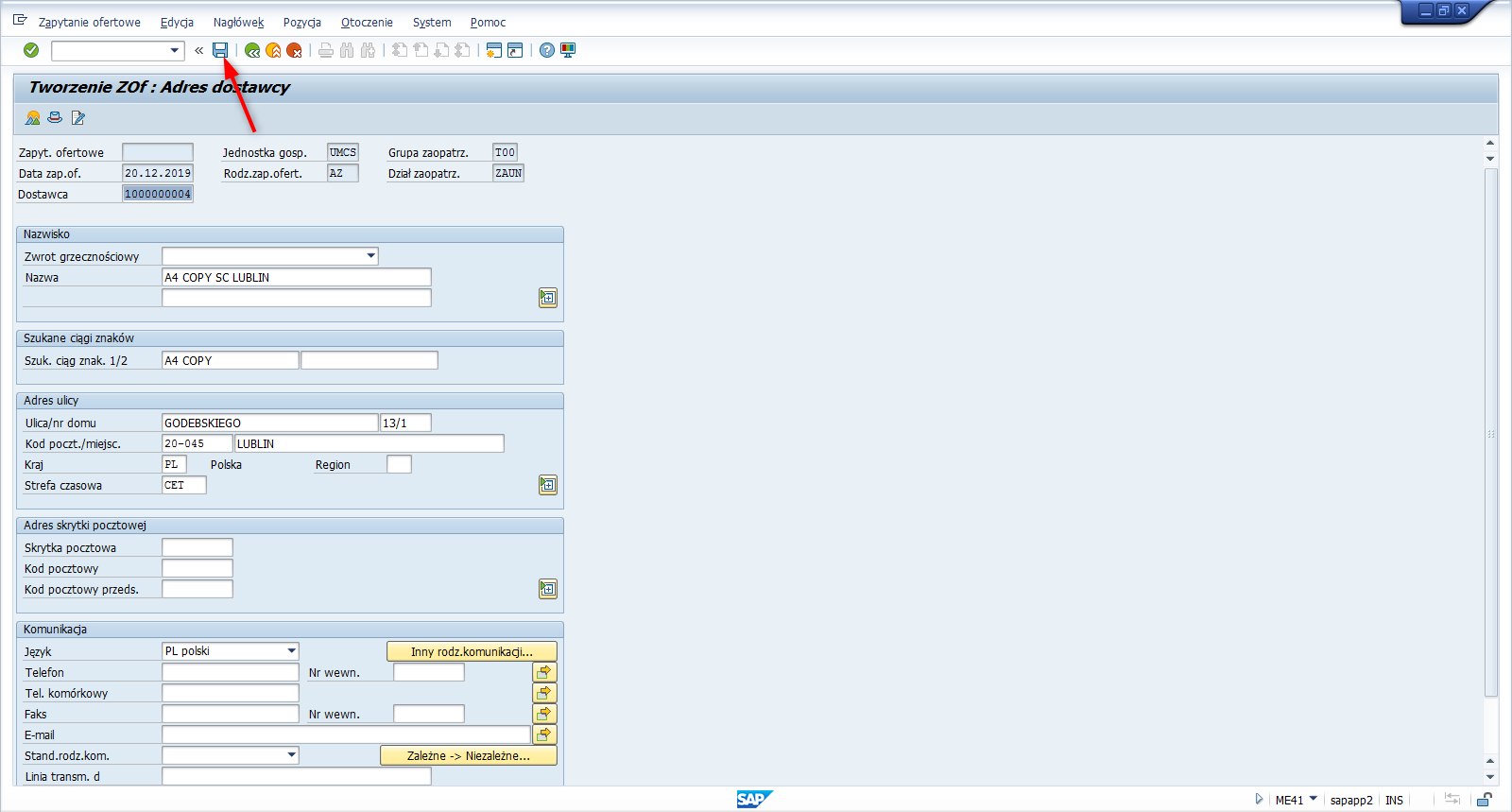 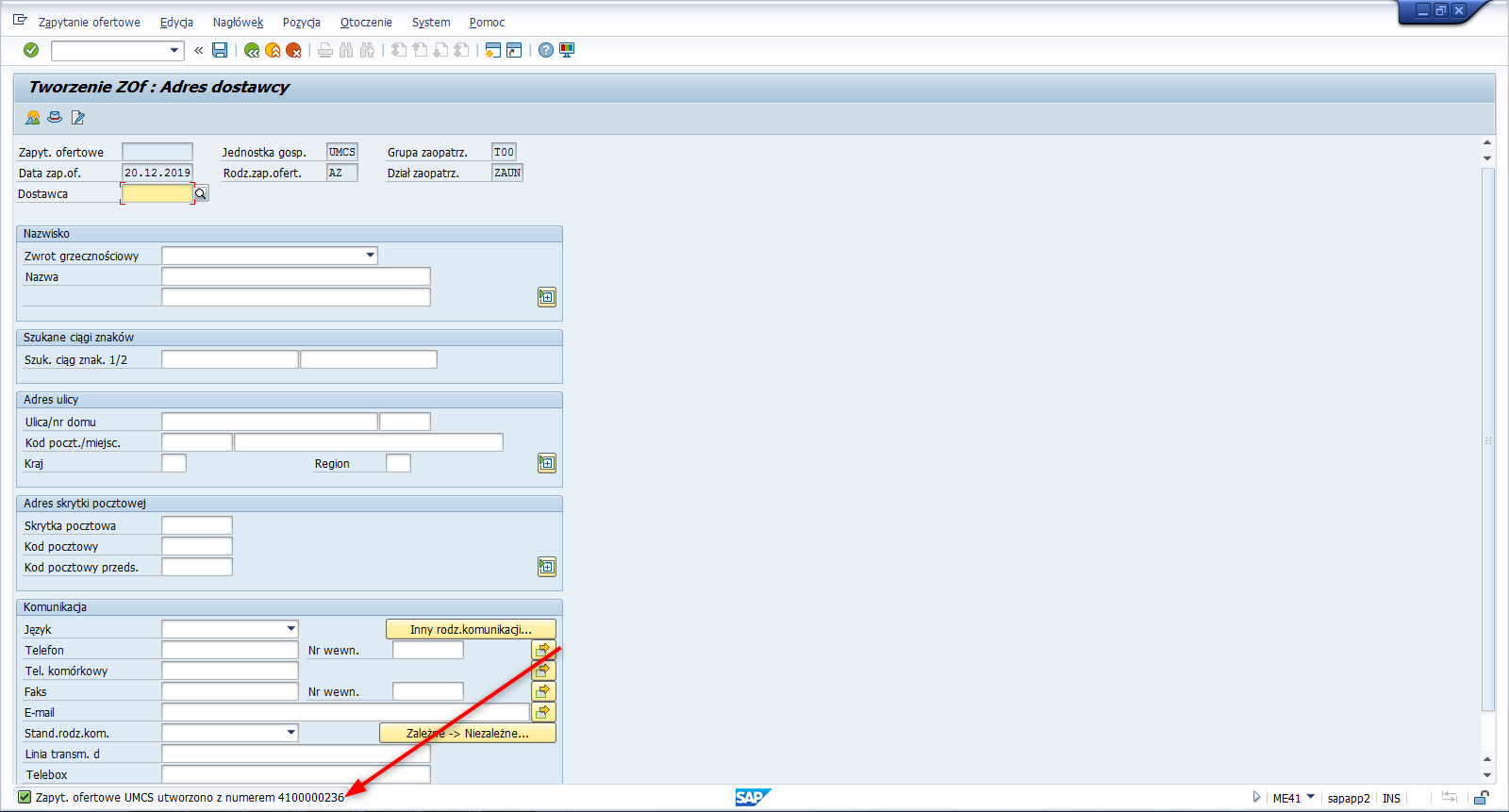 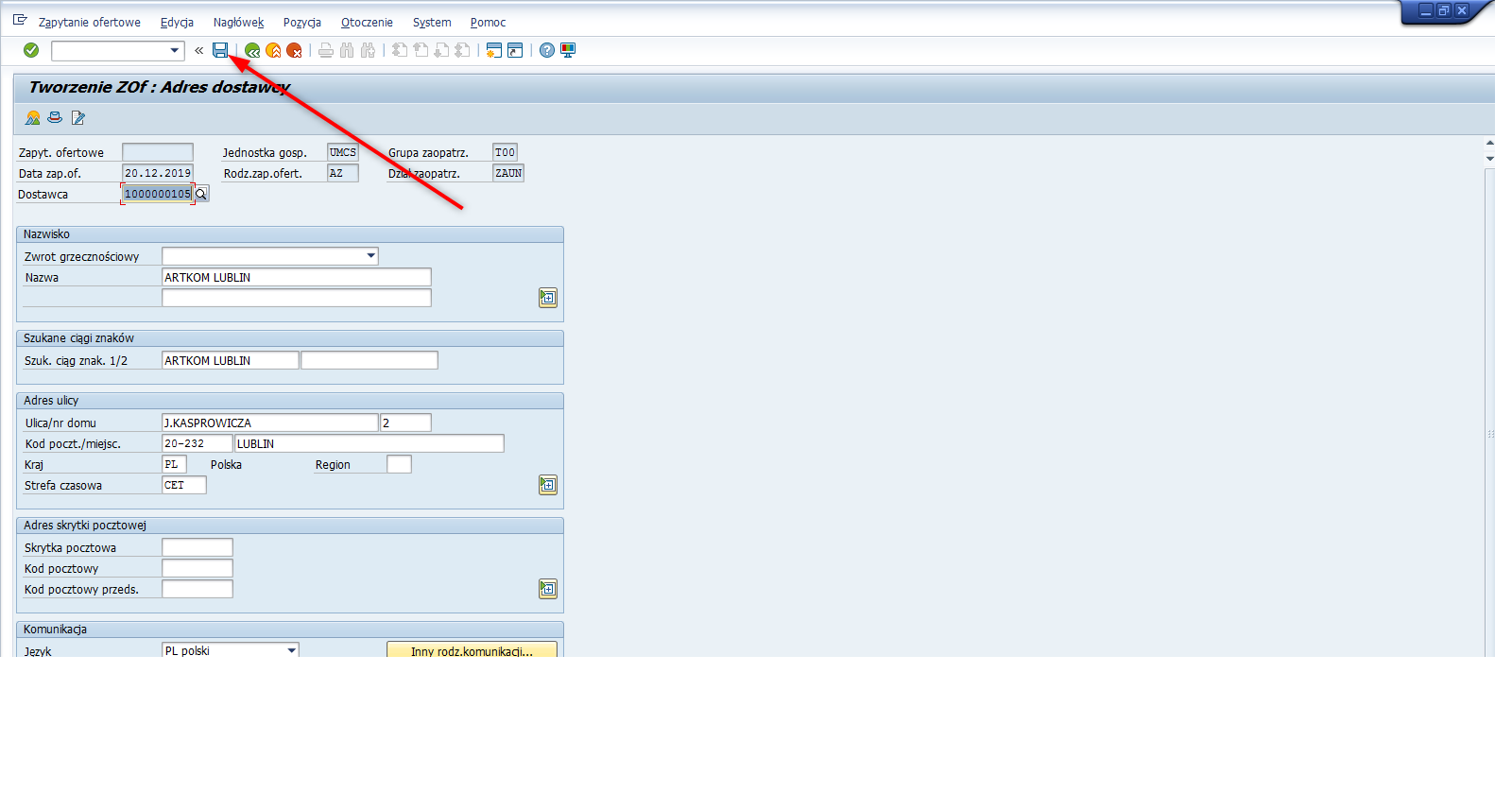 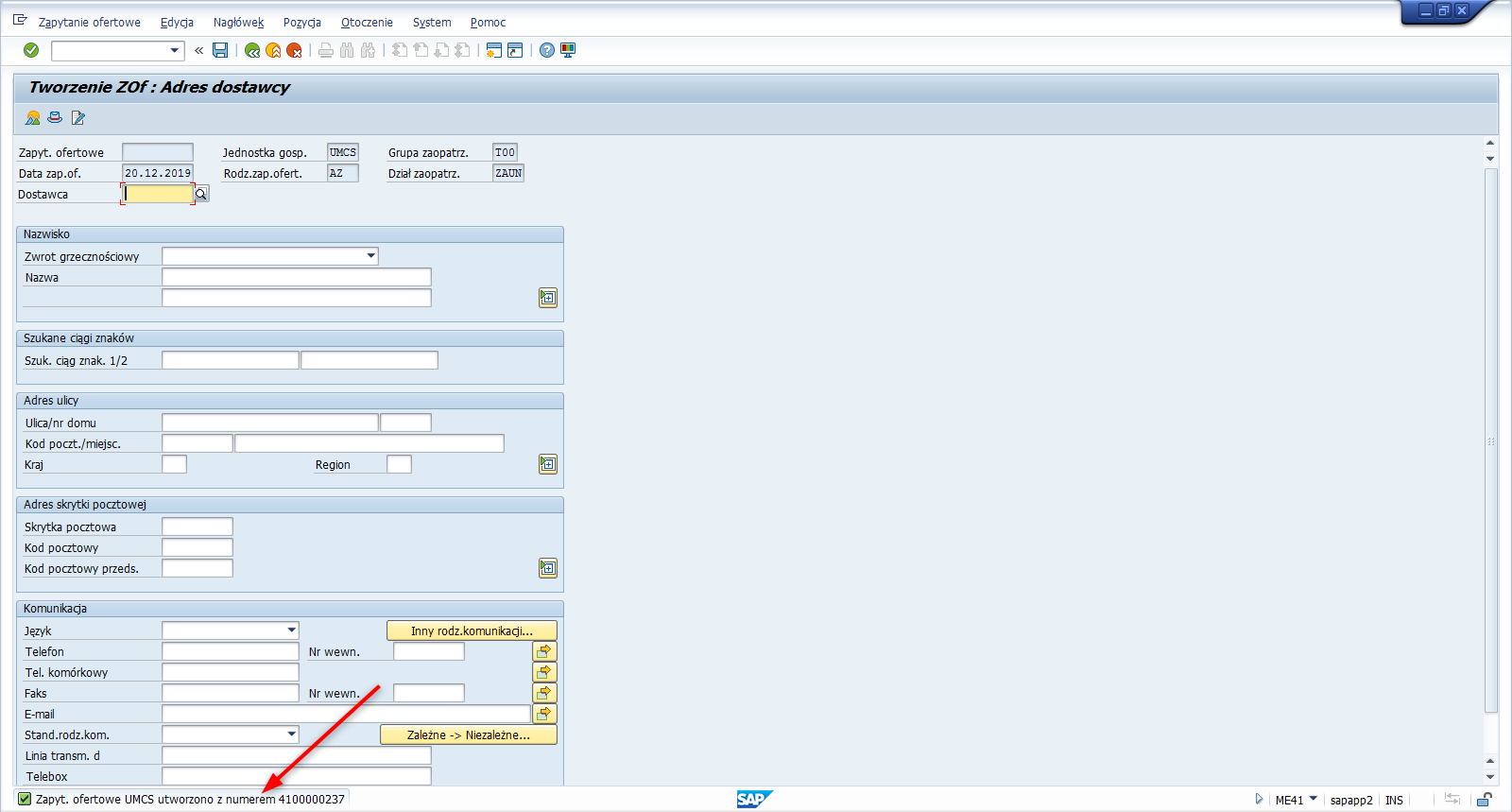 W celu zakończenia tworzenia Zapytań ofertowych, należy nacisnąć przycisk [Koniec] :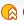 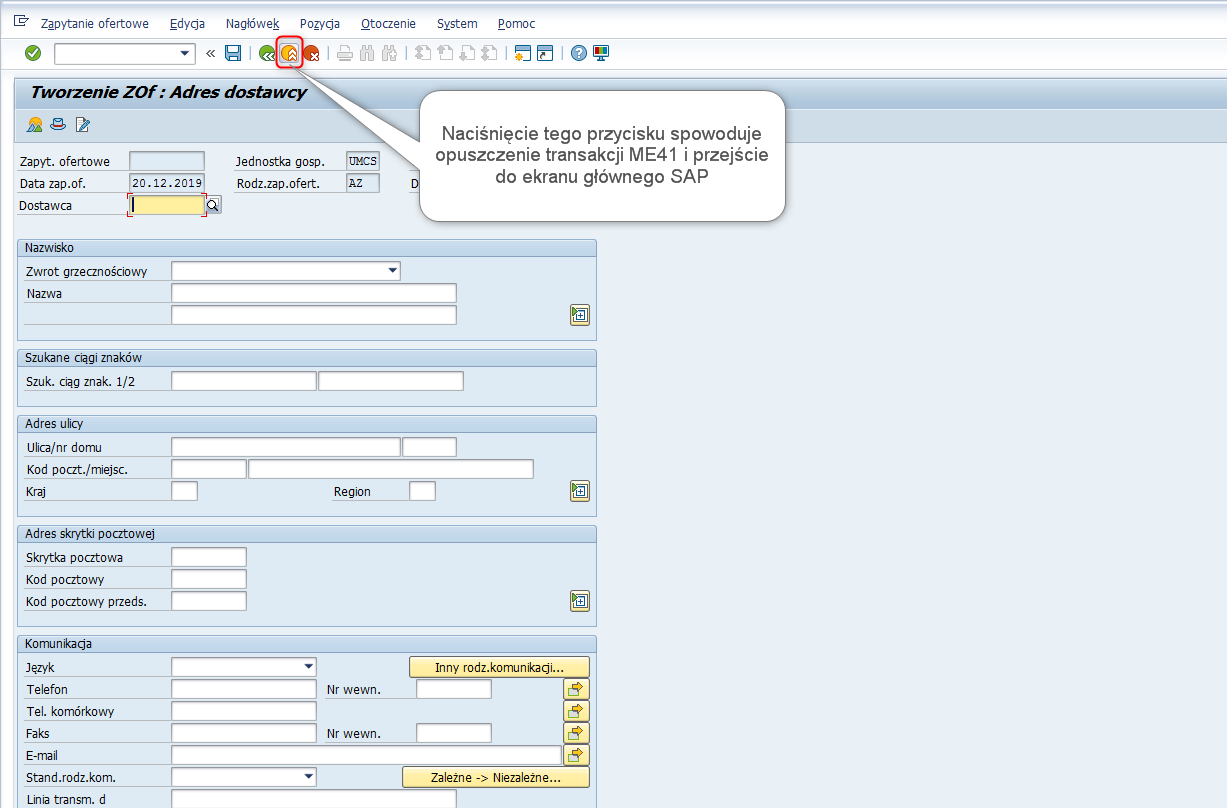 Wydruk/ podgląd wydruku Zapytania ofertowegoŚcieżka do transakcji w menu SAP: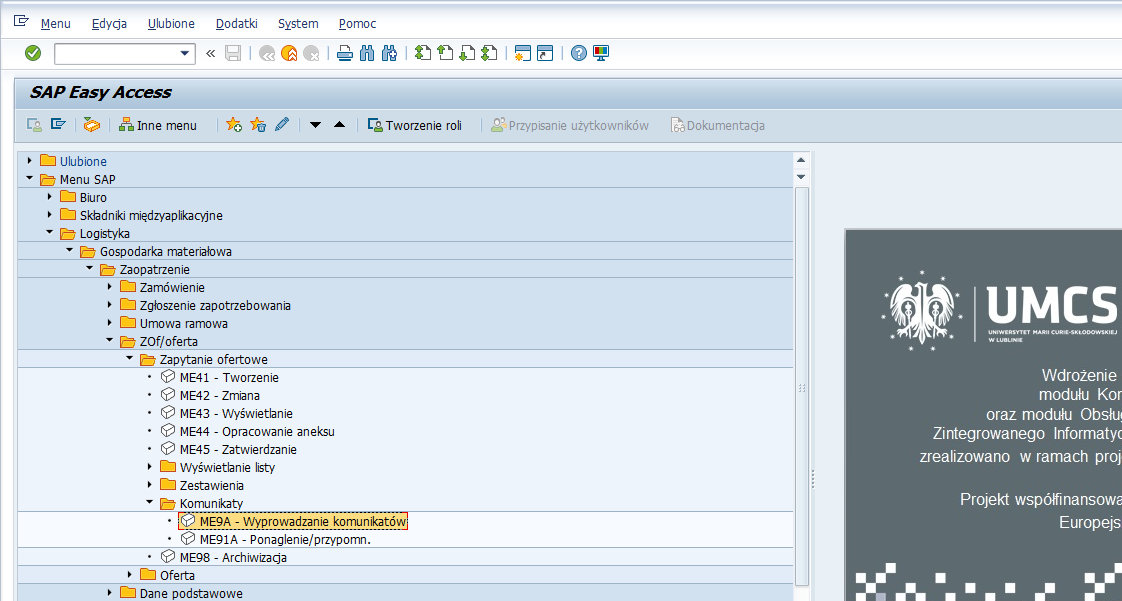 Transakcja służy do wydrukowania/ podglądu zapytań ofertowych, które zostaną wysłane do potencjalnych dostawców, w celu przesłania przez nich ofert na dostawę materiałów lub usług określonych w pozycjach zapytania ofertowego.Krok 1: Wypełnienie ekranu selekcji:Po wywołaniu transakcji należy wypełnić ekran selekcji: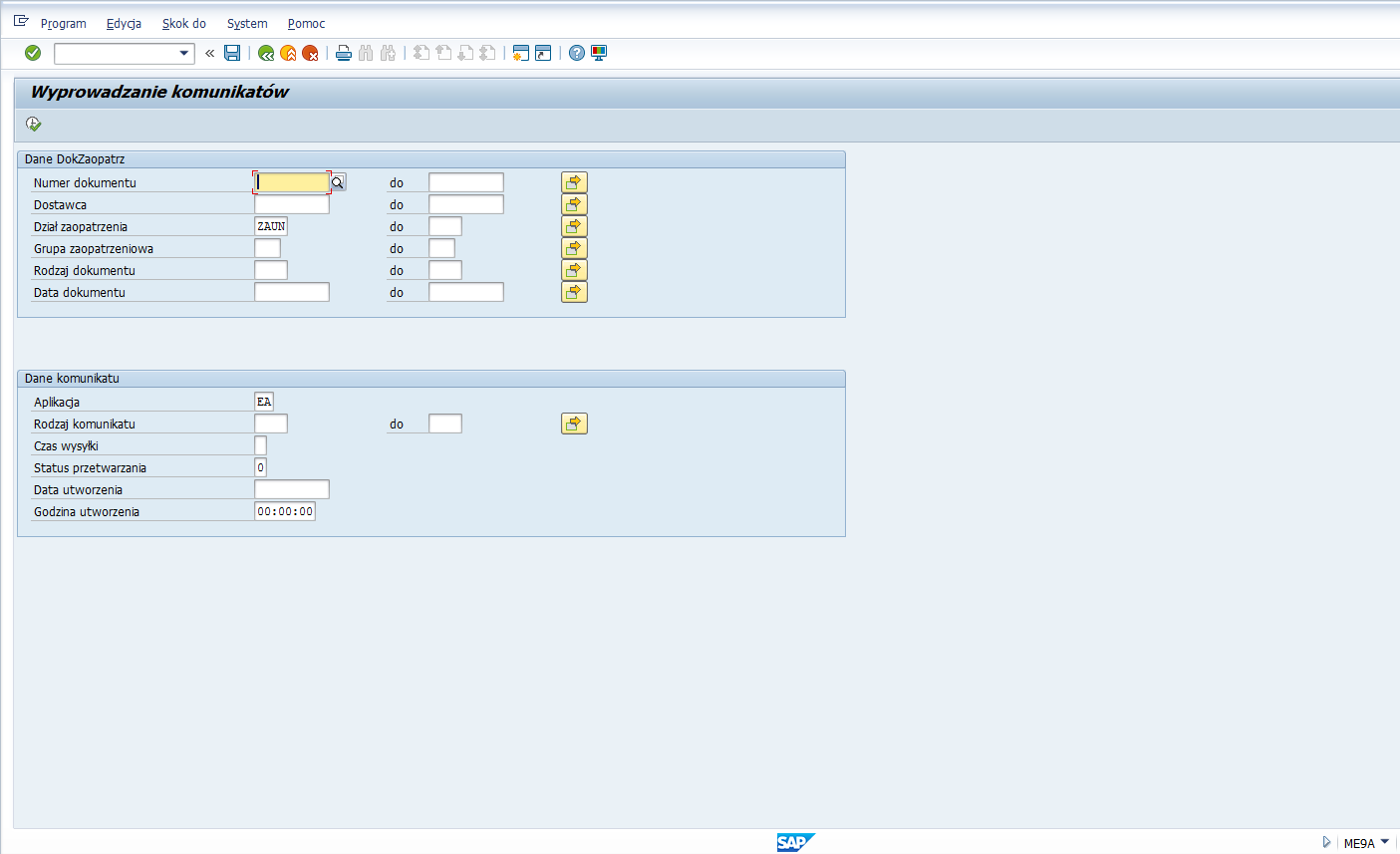 Poniżej ekran selekcji z przykładowymi wartościami. Przejście do listy wynikowej po naciśnięciu przycisku :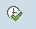 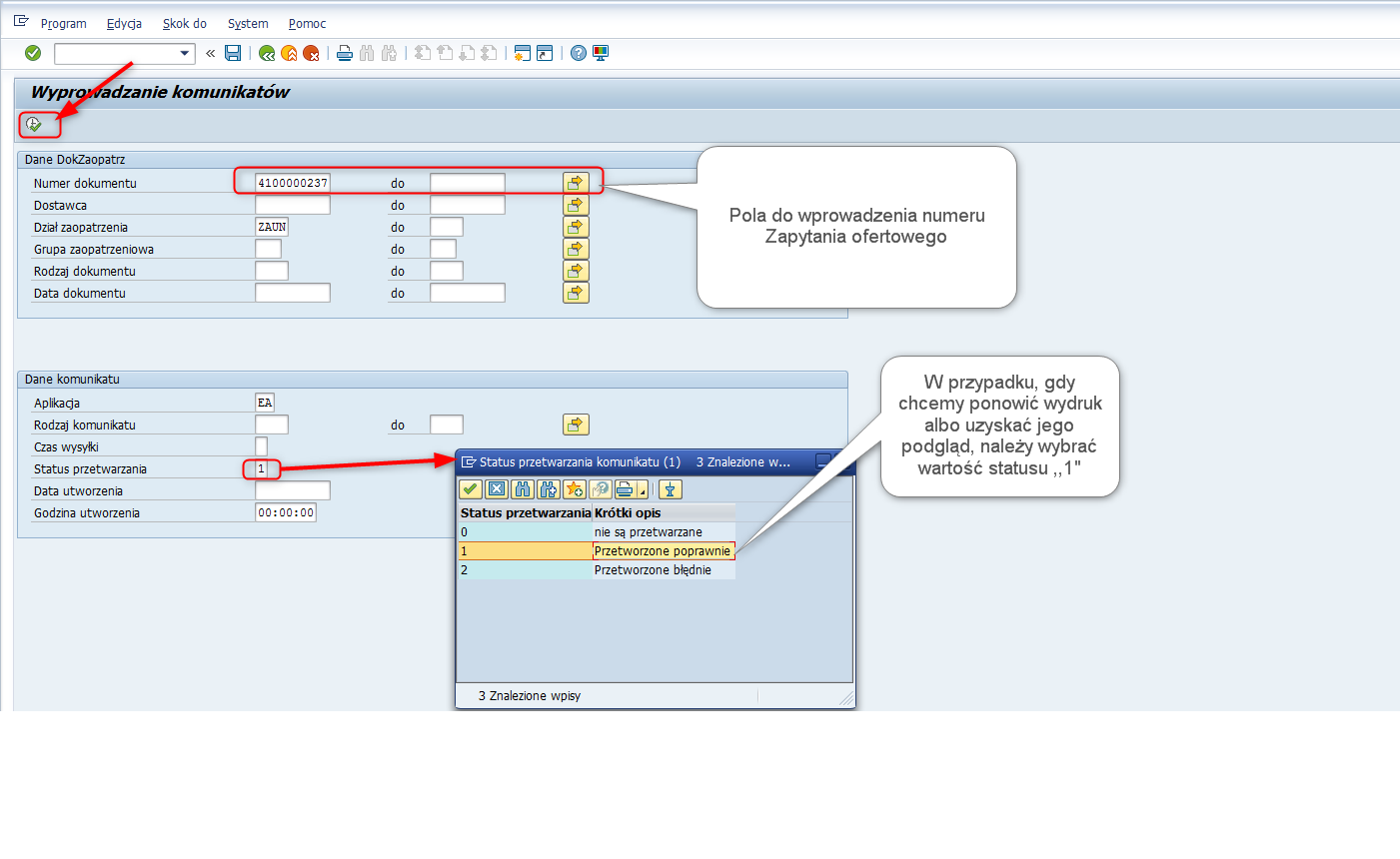 Krok 2: Podgląd wydruku/ wydruk zapytań ofertowychNa liście wynikowej należy oznaczyć Zapytanie ofertowe do wydruku/ podglądu wydruku: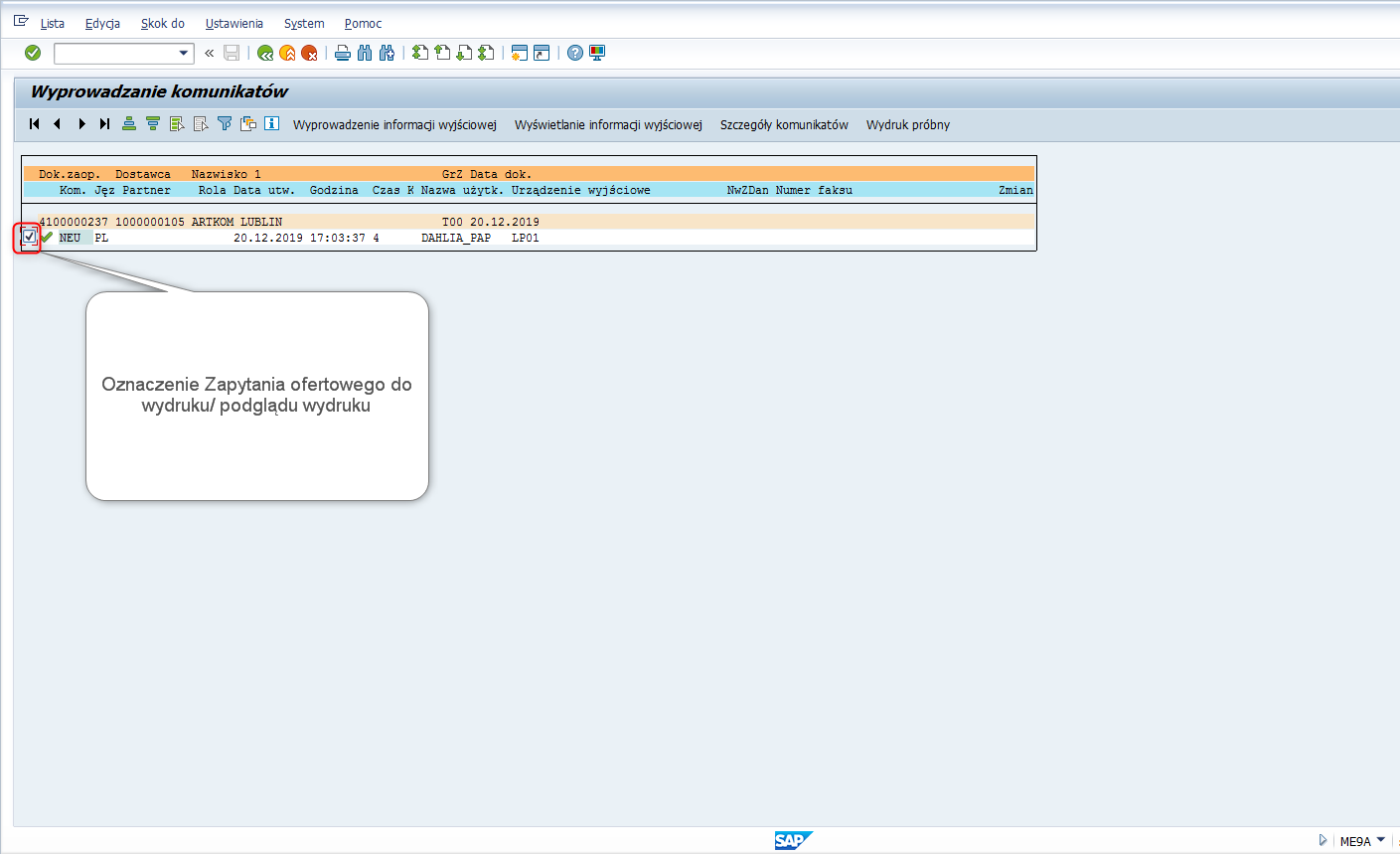 W celu uzyskania podglądu wydruku, należy dla oznaczonego dokumentu nacisnąć przycisk :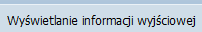 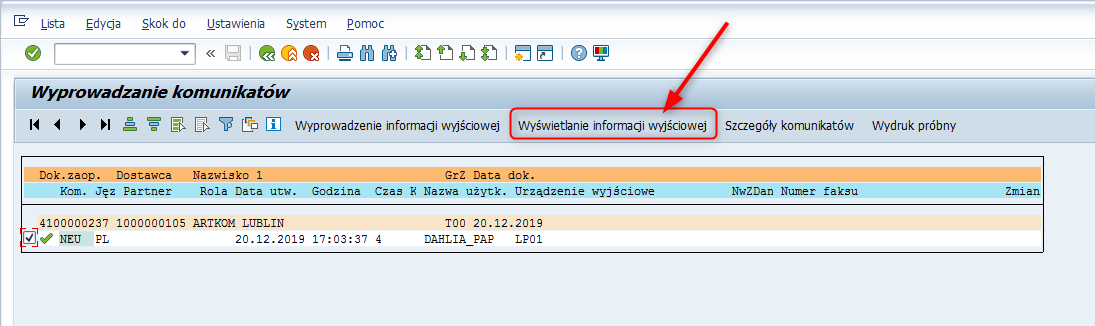 Widok po wywołaniu podglądu: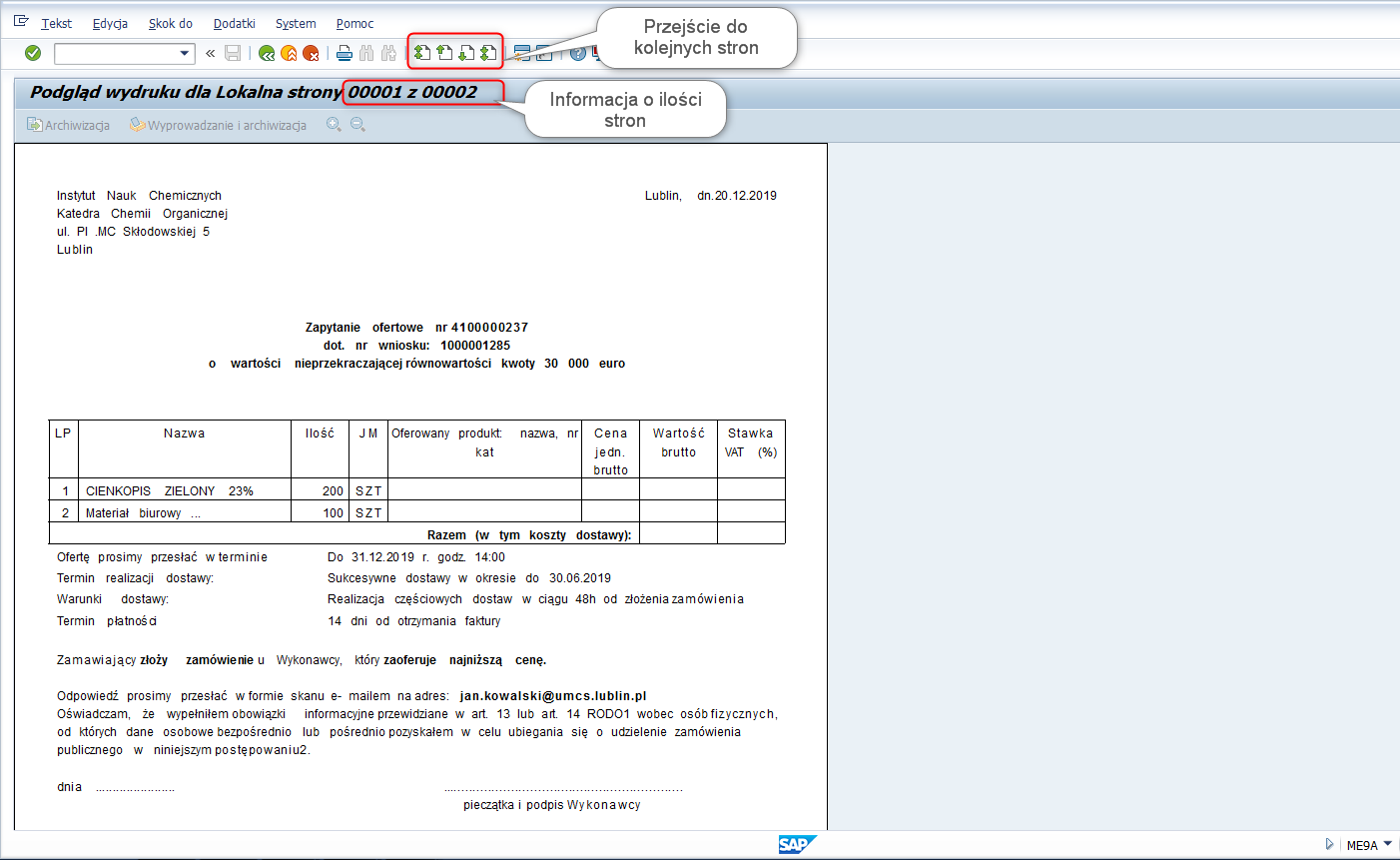 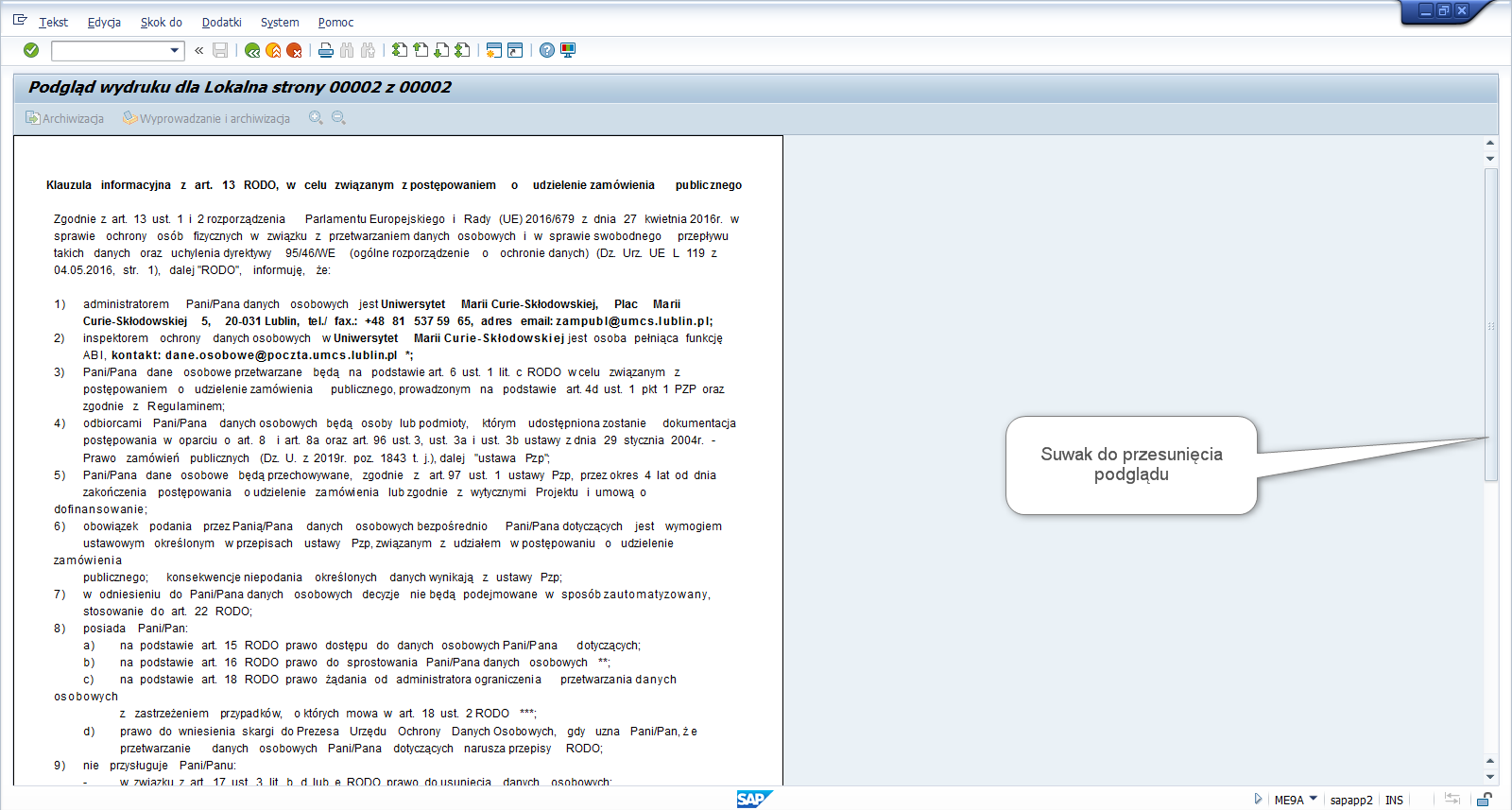 W celu zapisania Zapytania ofertowego w pliku PDF, należy w zaznaczonym polu wprowadzić: pdf!  a następnie potwierdzić przyciskiem :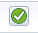 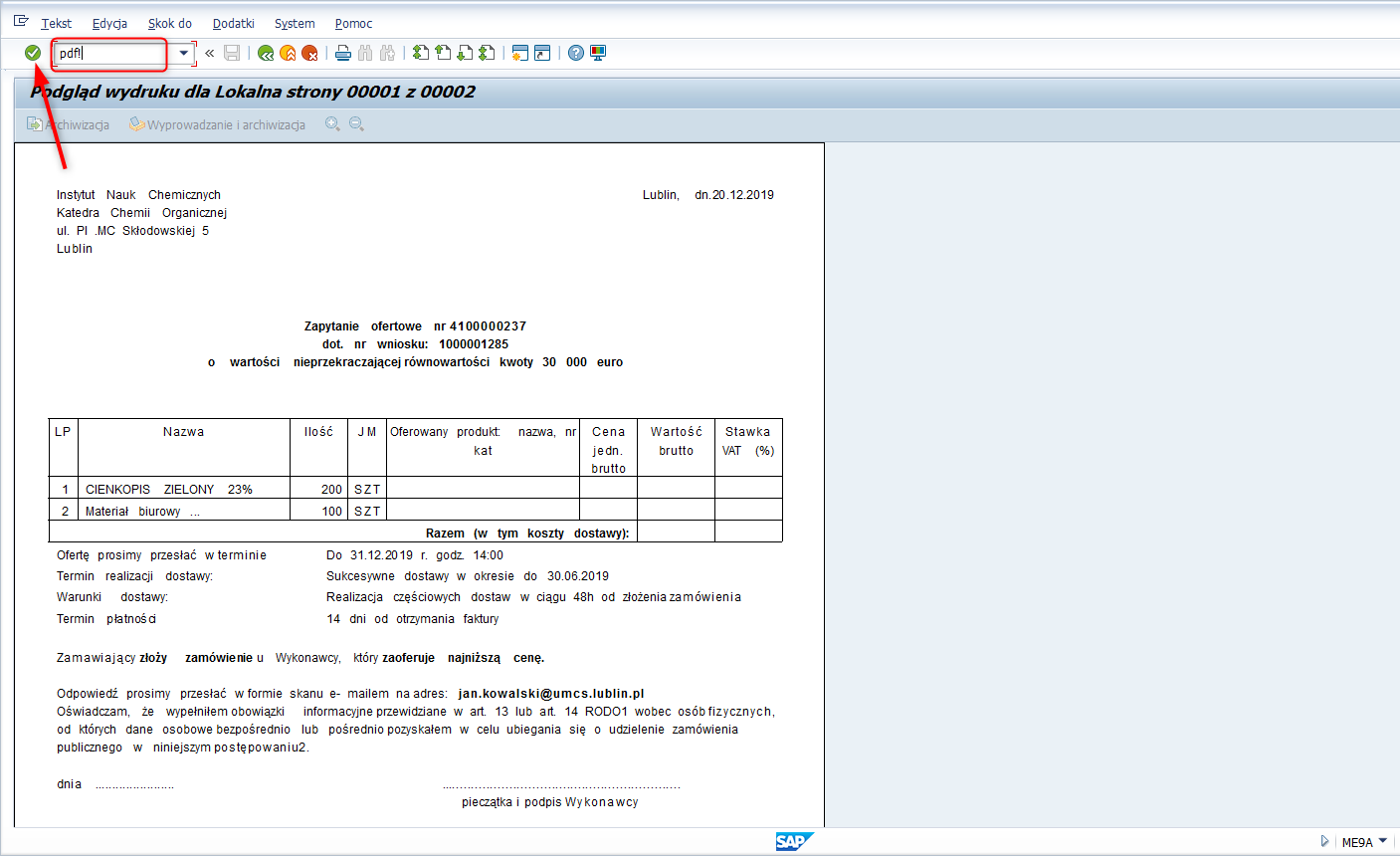 W kolejnym oknie należy nacisnąć przycisk do Zapisania pliku :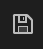 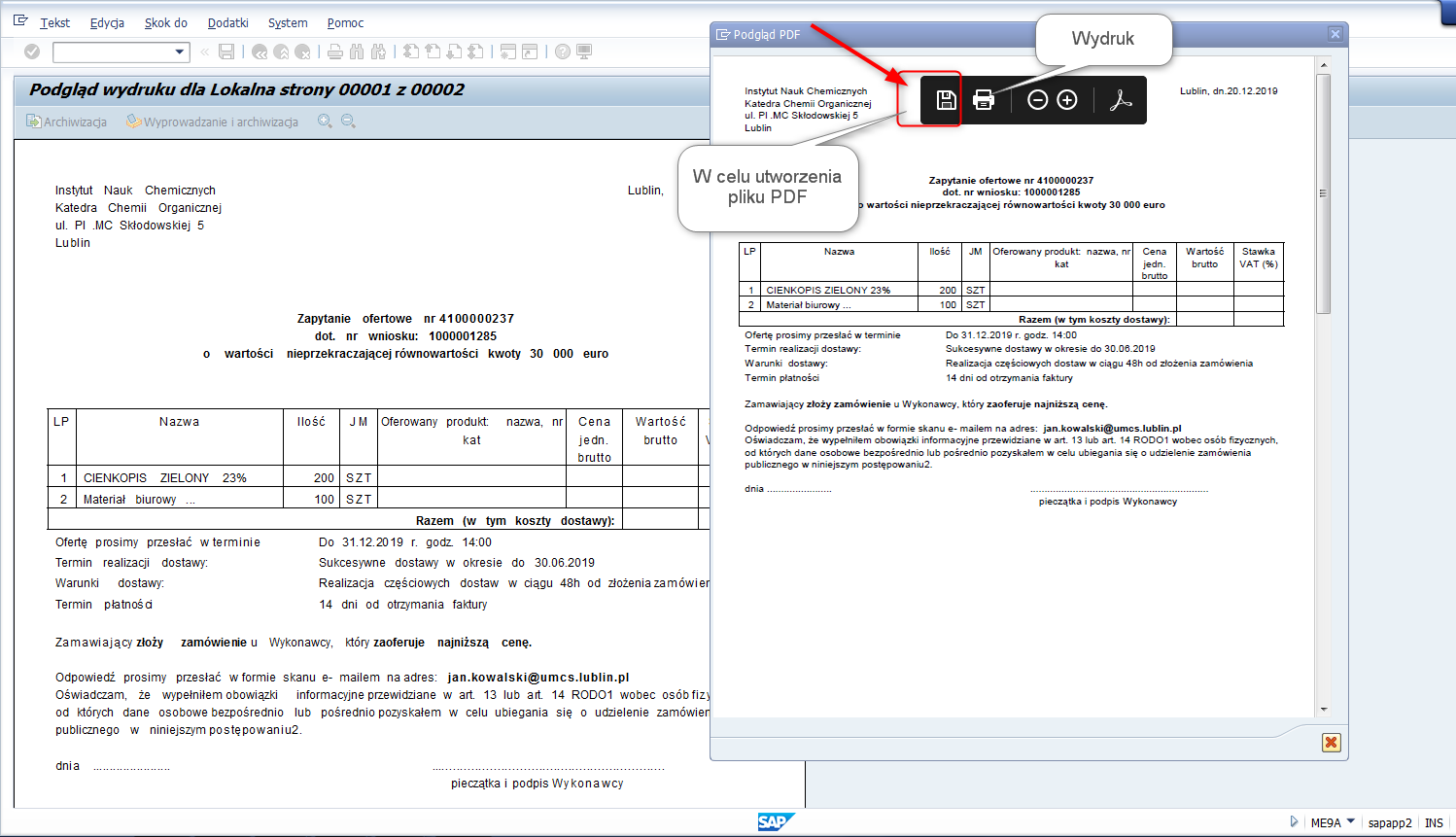 Następnie należy wskazać lokalizacje do zapisania pliku i nacisnąć przycisk [Zapisz]: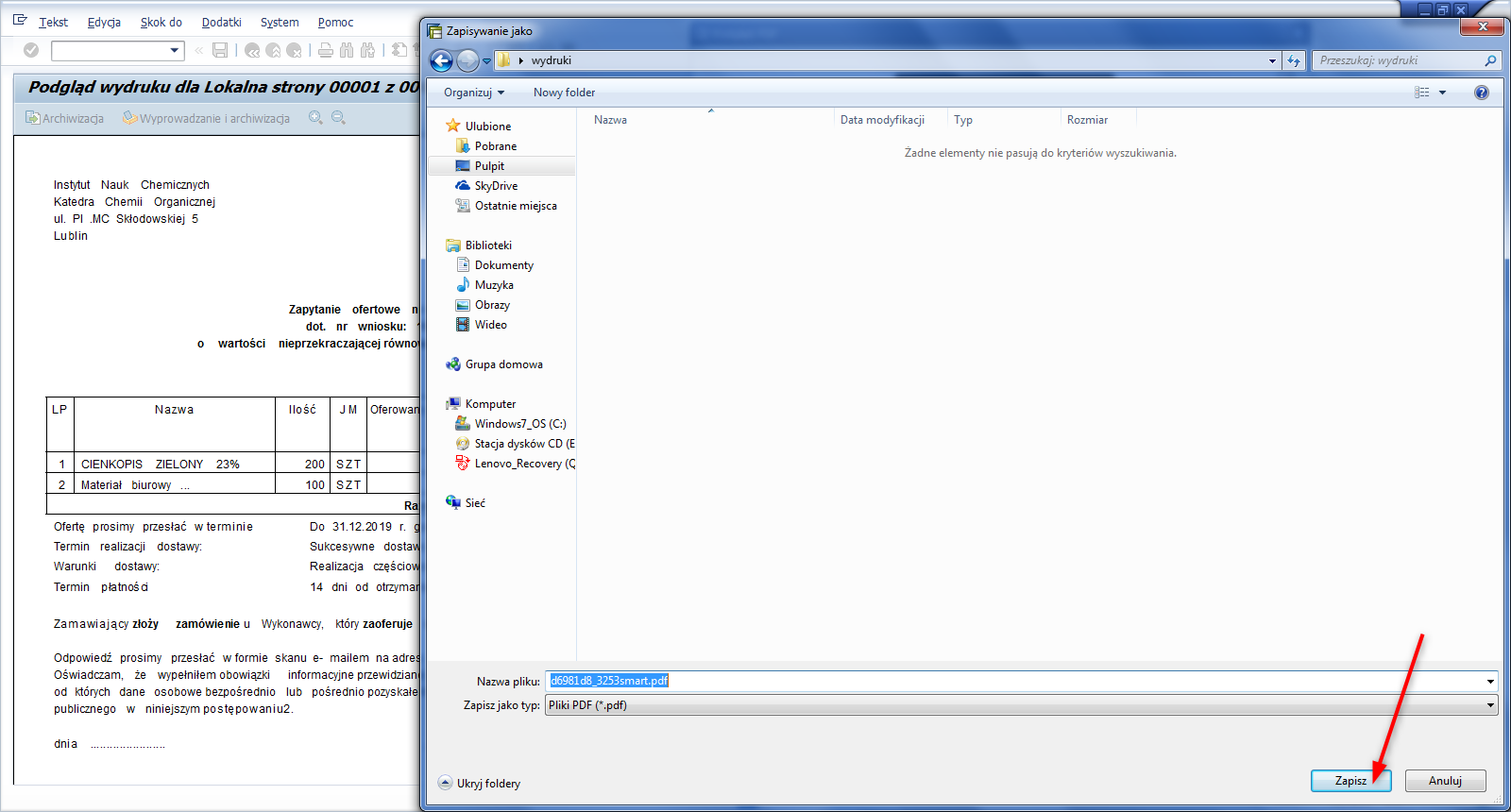 Zmiana Zapytania ofertowego Ścieżka do transakcji w menu SAP: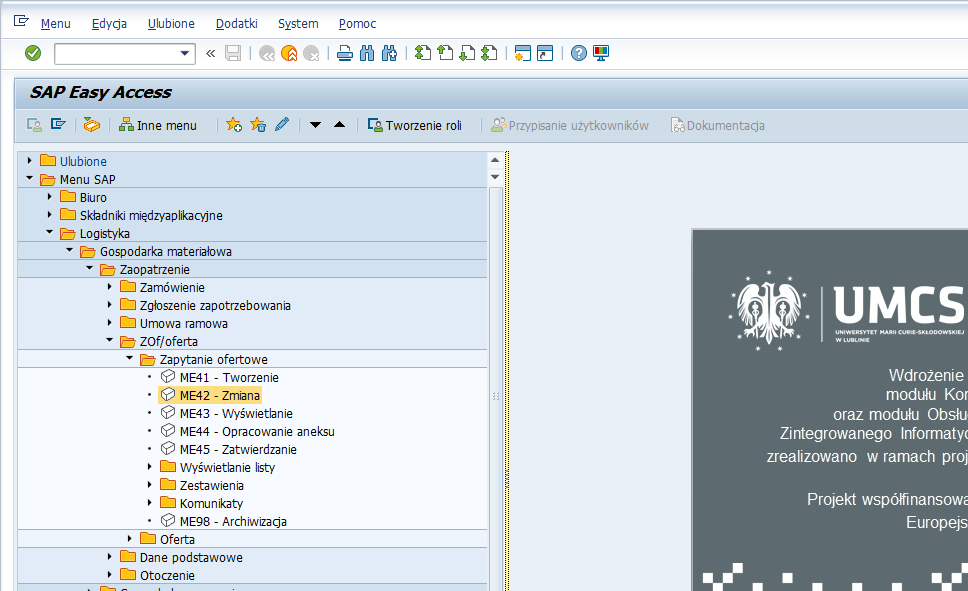 Transakcja do zmiany służy do modyfikacji informacji w utworzonych wcześniej Zapytaniach ofertowych. Krok 1: Wybór Zapytania ofertowego do zmiany.Po wywołaniu transakcji należy w polu ,,Zapyt. ofertowe” wprowadzić numer dokumentu, który chcemy zmienić (manualnie lub poprzez pomoc wyszukiwania):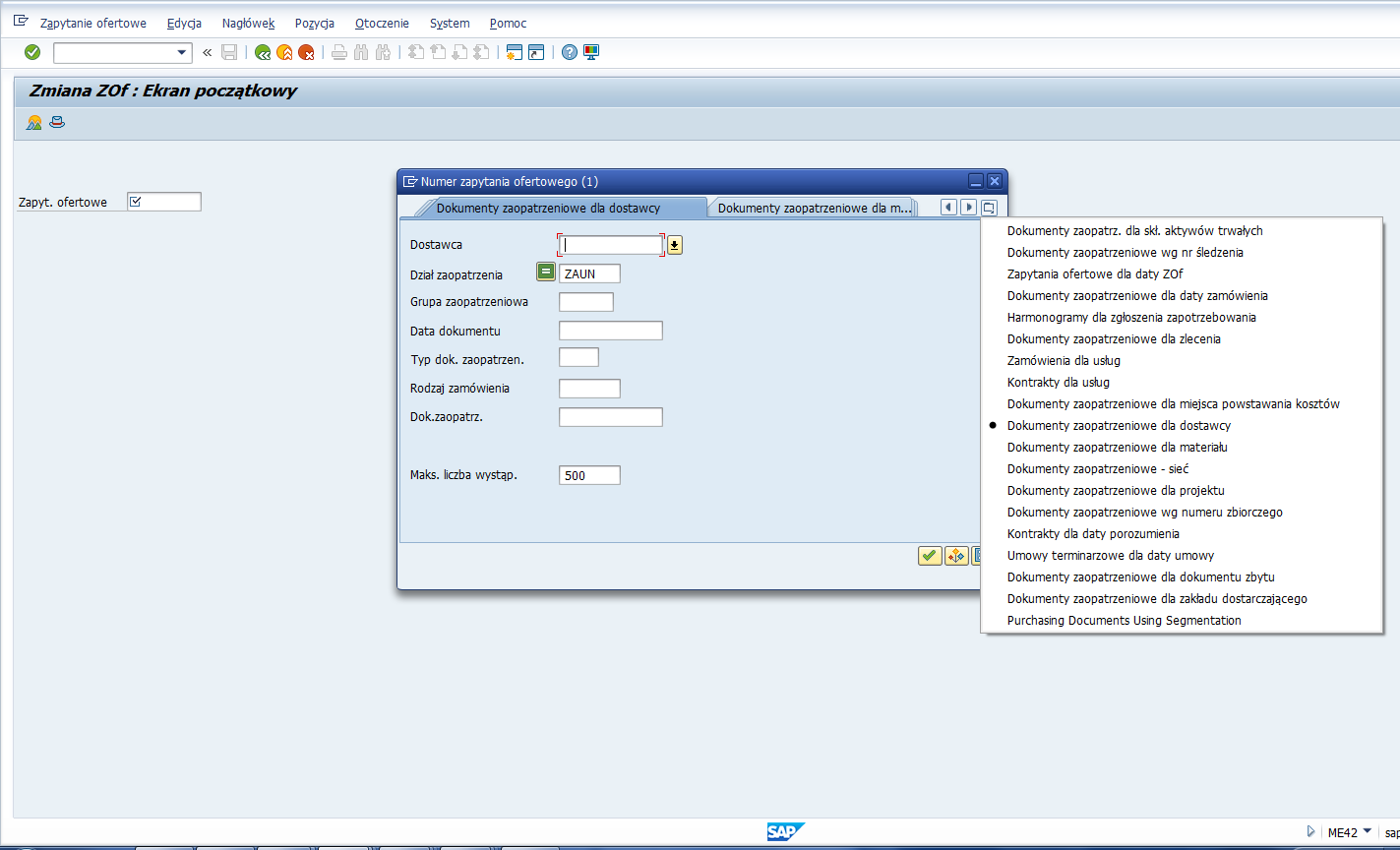 Po wprowadzeniu numeru Zapytania ofertowego i naciśnięciu  przycisku  lub [Enter] otwiera się okno z przeglądem pozycji wybranego dokumentu: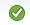 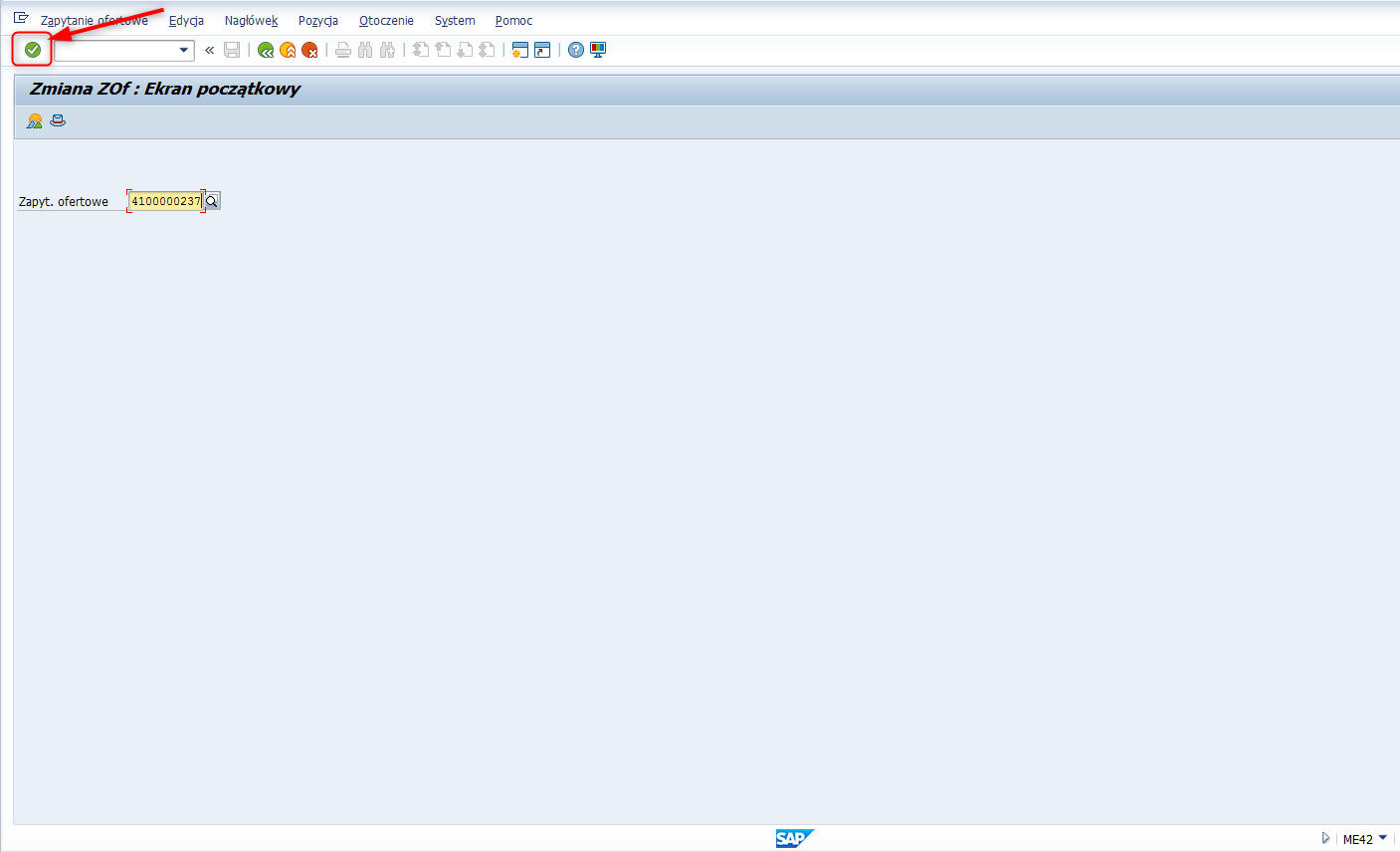 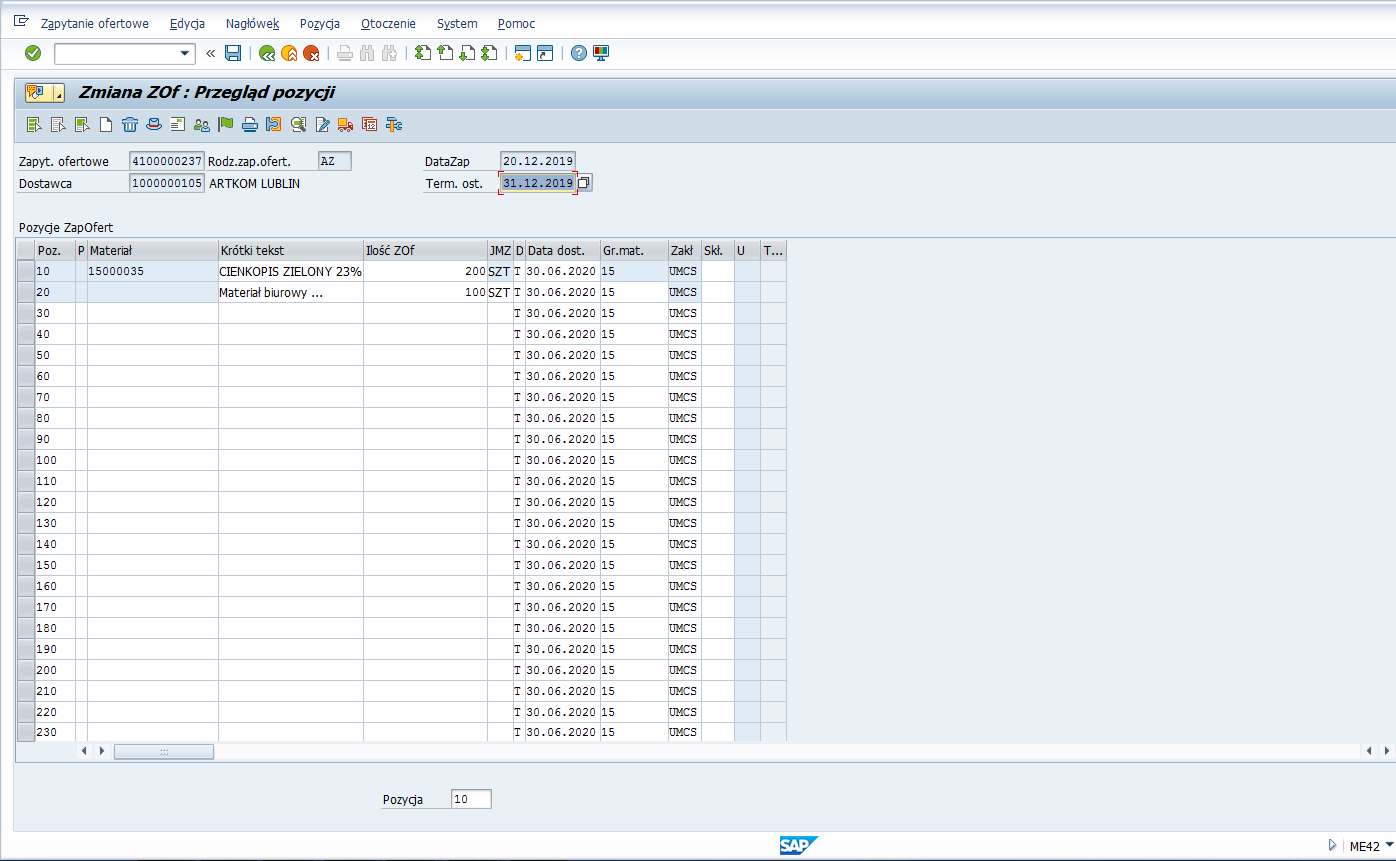 Krok 2: Wprowadzanie zmian.Pola możliwe do modyfikacji są na białym tle. Informacje możliwe do zmiany są na poziomie pozycji, nagłówka czy też w tekstach.W celu przejścia z przeglądu pozycji do nagłówka należy nacisnąć  :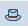 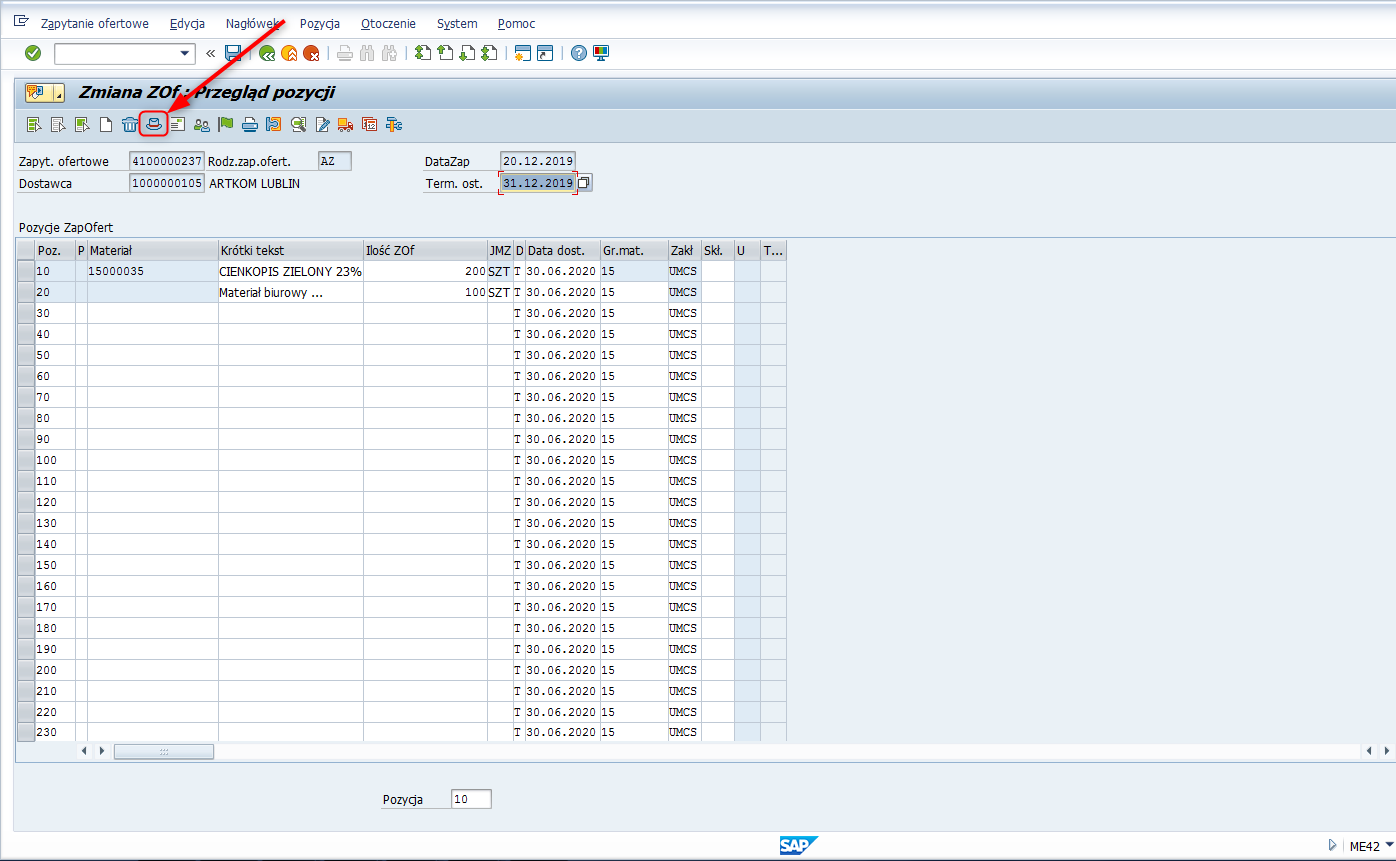 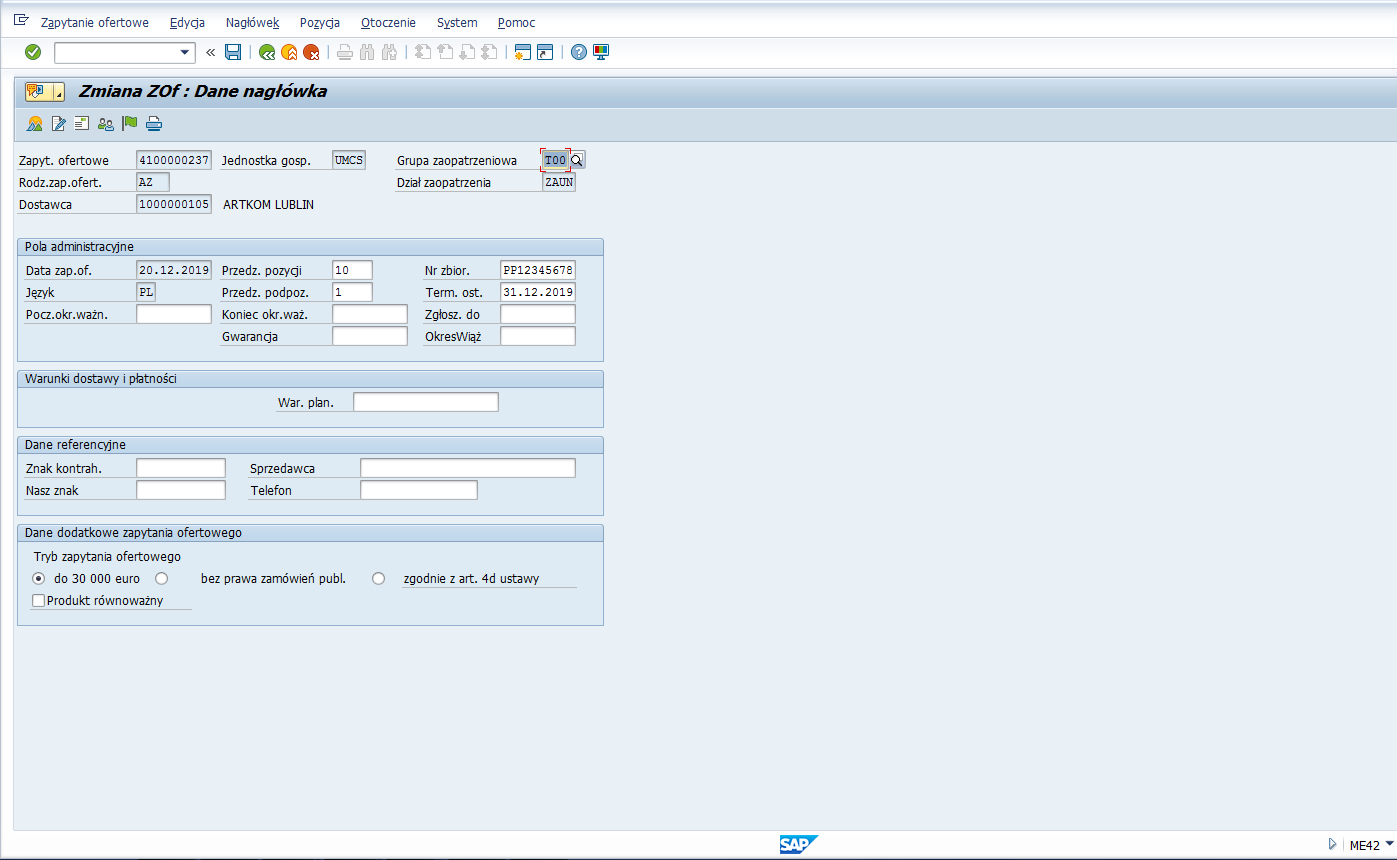 W celu przejścia do z danych nagłówka do Tekstów nagłówka, należy nacisnąć przycisk  lub wybrać opcje ,,Przegląd tekstów” z rozwijanej listy: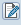 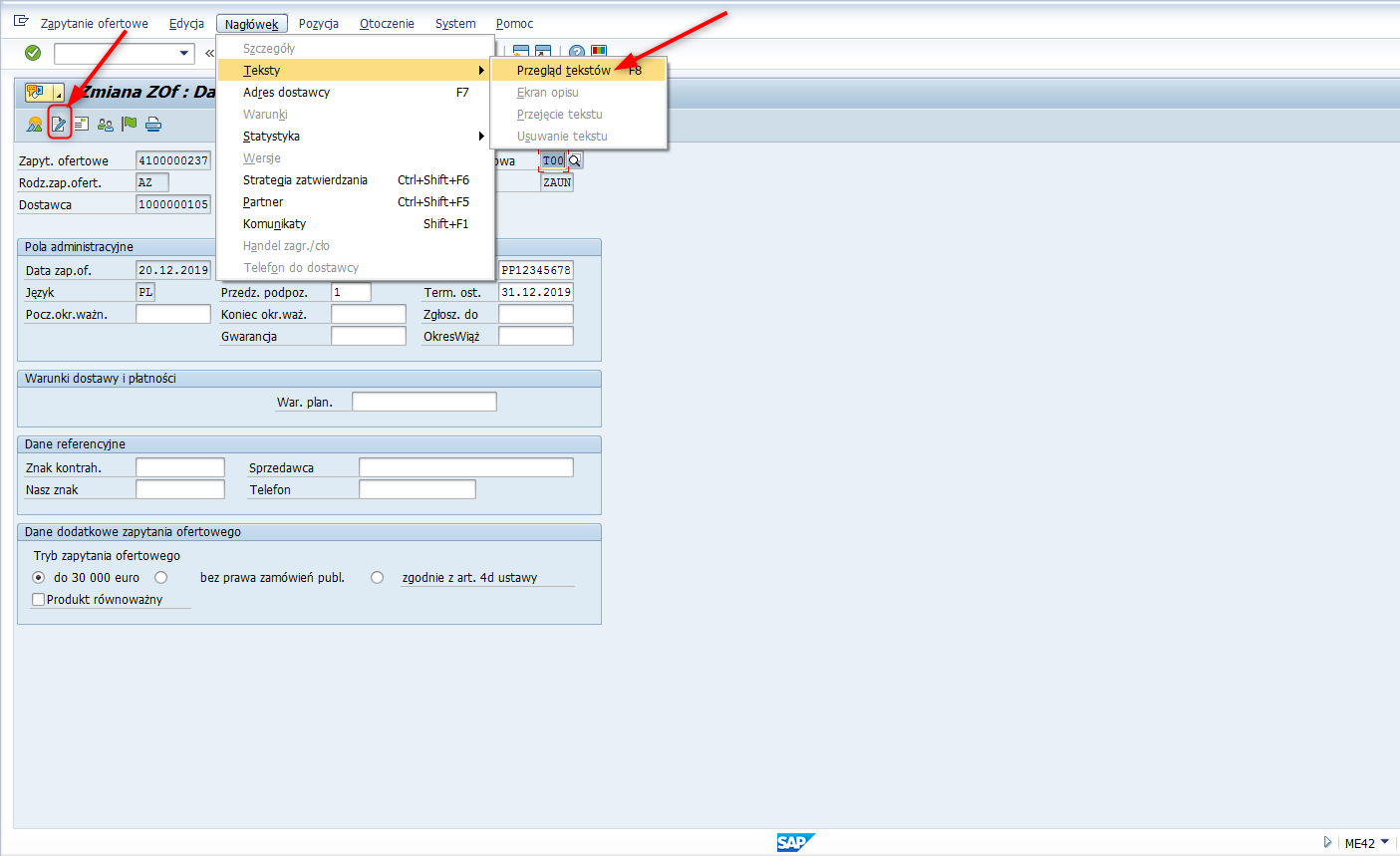 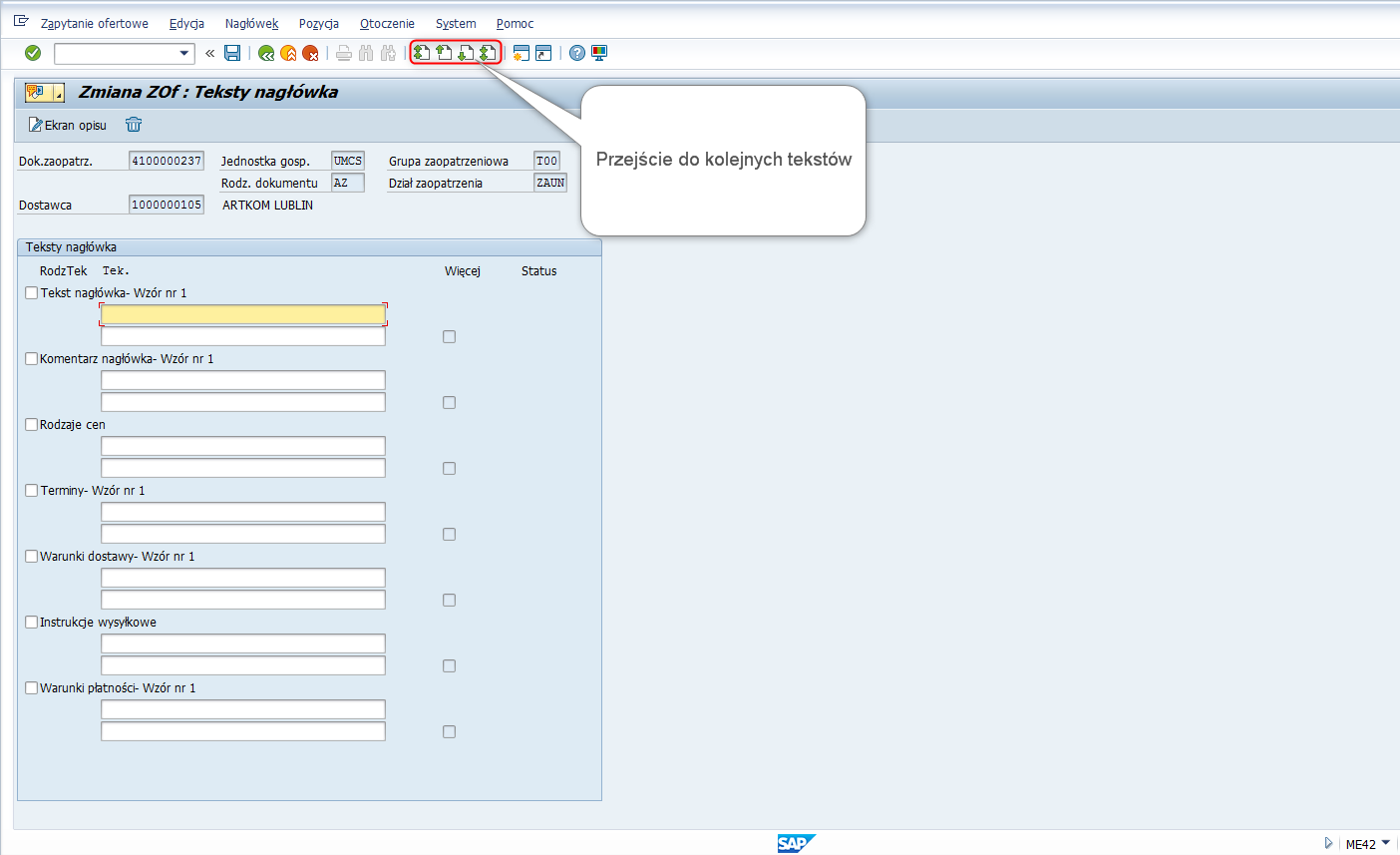 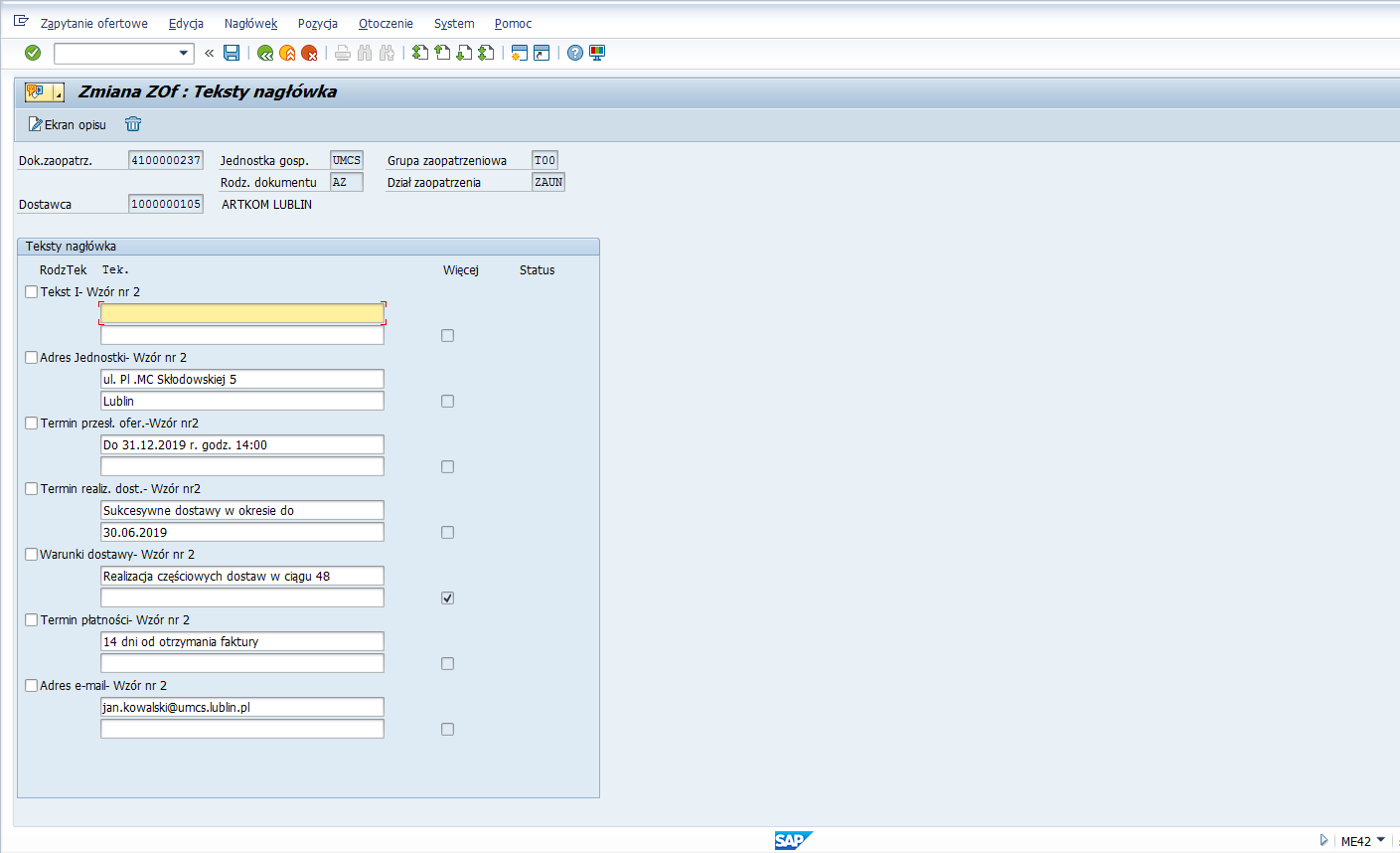 Wszelkie zmiany należy potwierdzić naciśnięciem przycisku  w górnej części ekranu. 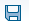 Wyświetlanie Zapytania ofertowegoŚcieżka do transakcji w menu SAP: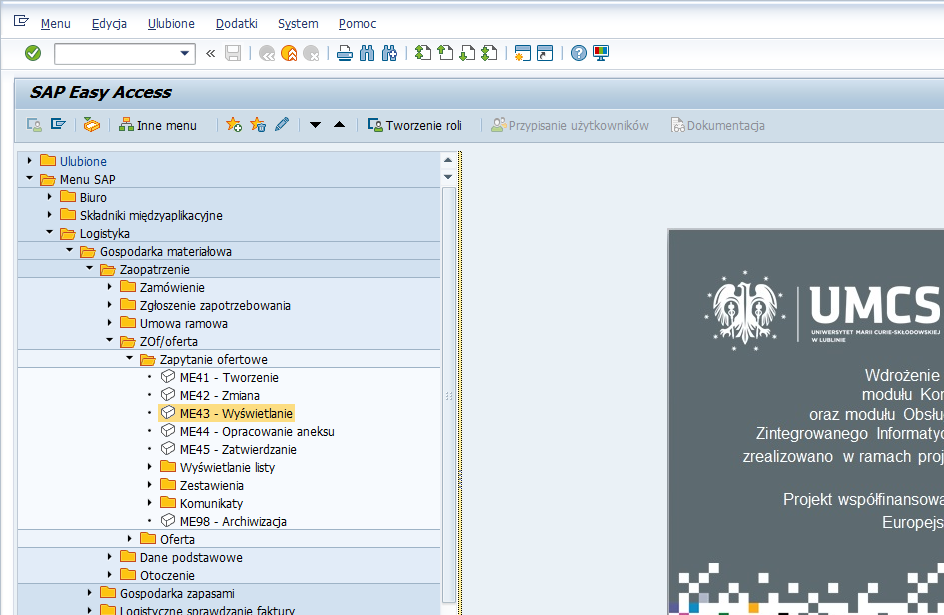 Krok 1: Wybór Zapytania ofertowego do wyświetlenia.Po wywołaniu transakcji należy w polu ,,Zapyt. ofertowe” wprowadzić numer dokumentu, który chcemy wyświetlić (manualnie lub poprzez pomoc wyszukiwania):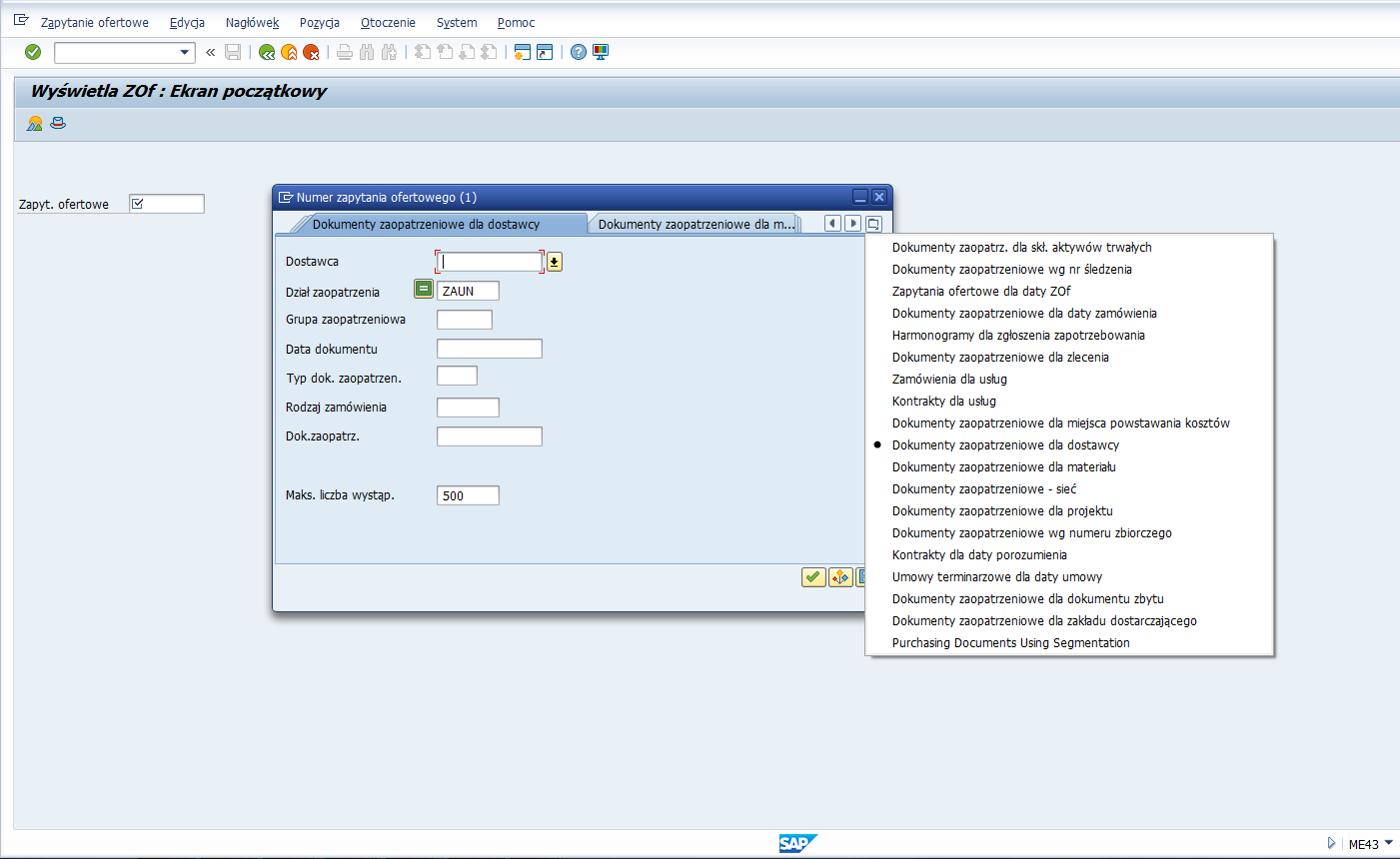 Po wprowadzeniu numeru Zapytania ofertowego i naciśnięciu  przycisku  lub [Enter] otwiera się okno z przeglądem pozycji wybranego dokumentu: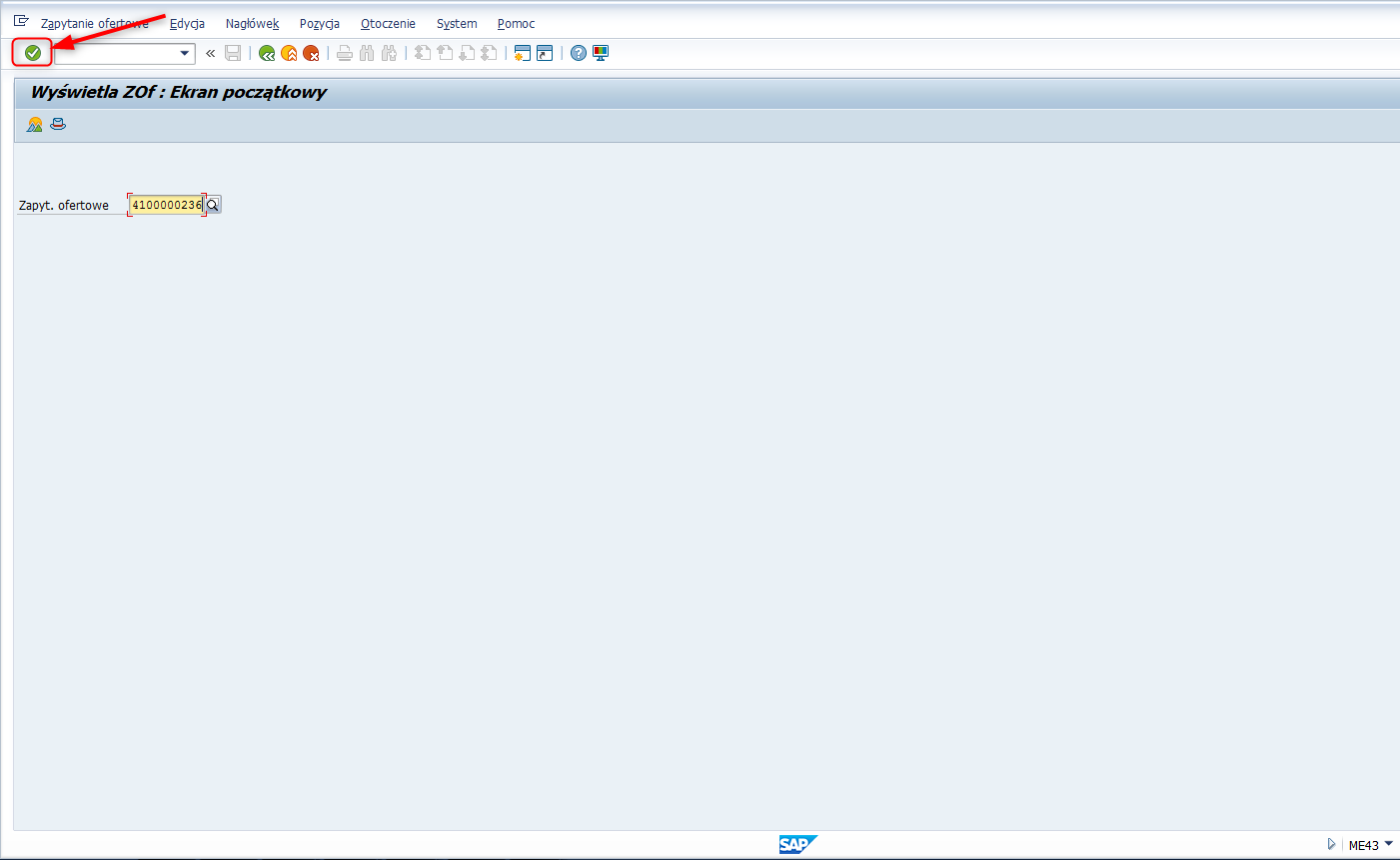 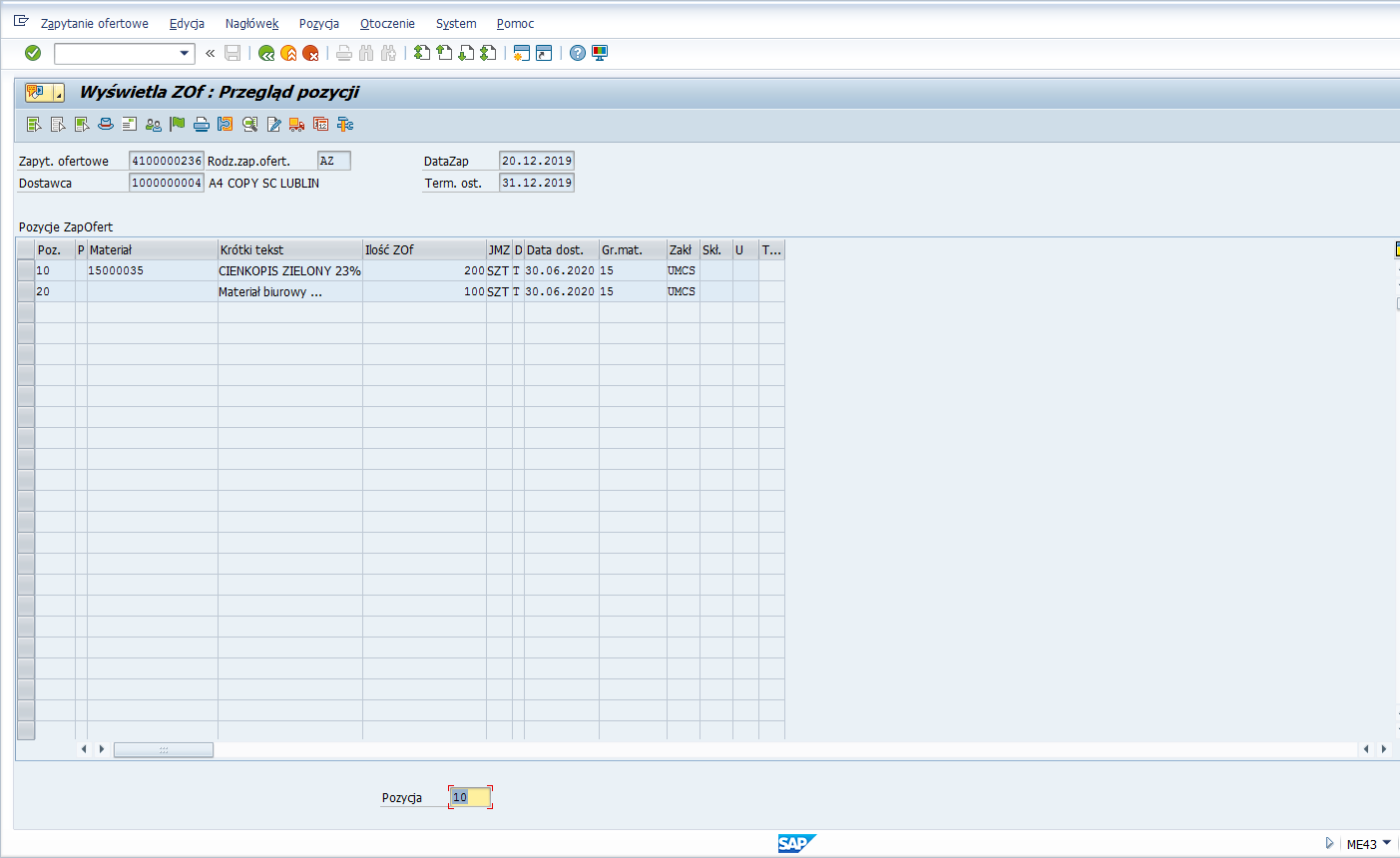 Krok 2: Ogląd dokumentu.Informacje możliwe do wglądu są na poziomie pozycji, nagłówka czy też tekstów.Przejście z przeglądu pozycji do danych nagłówka: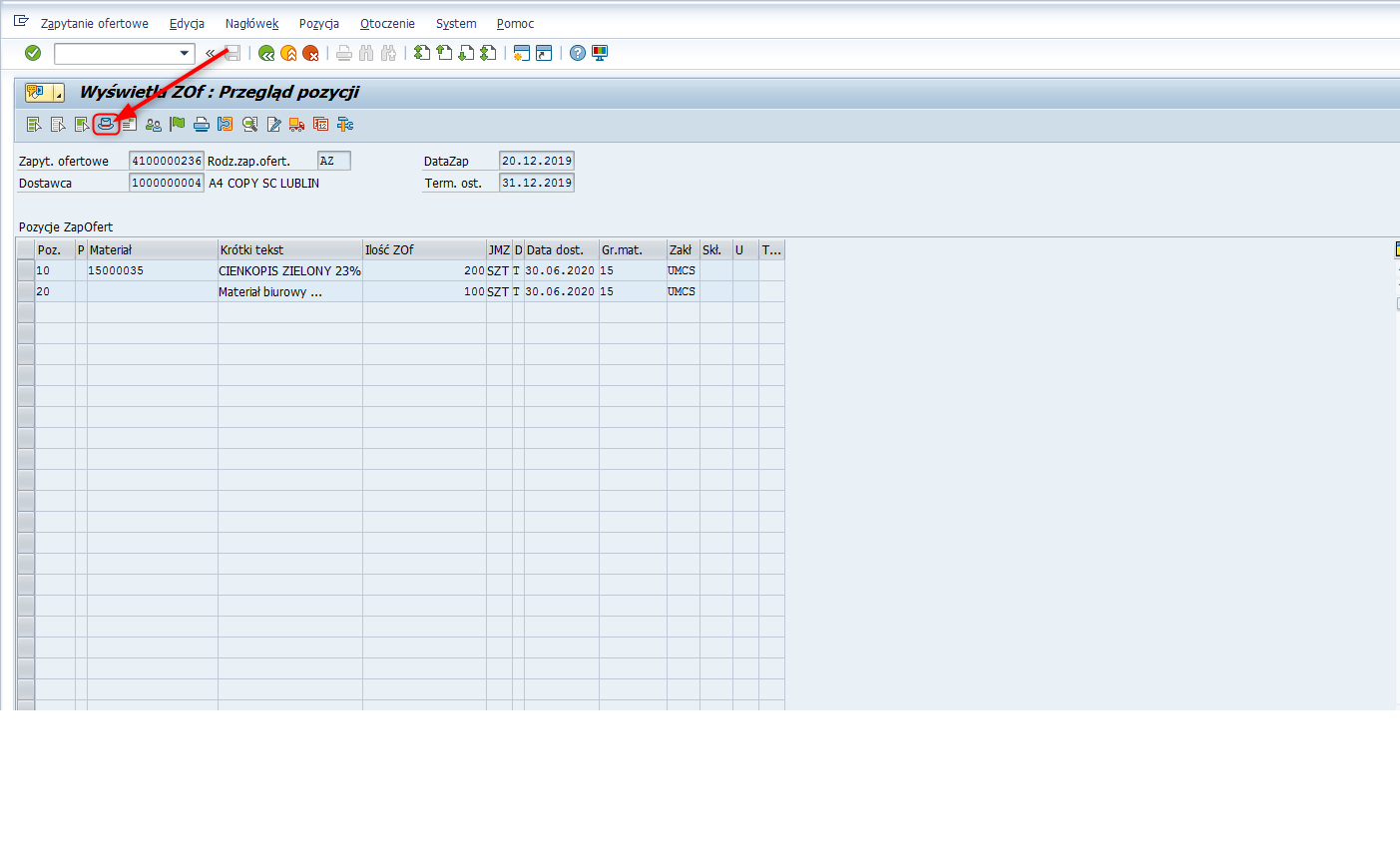 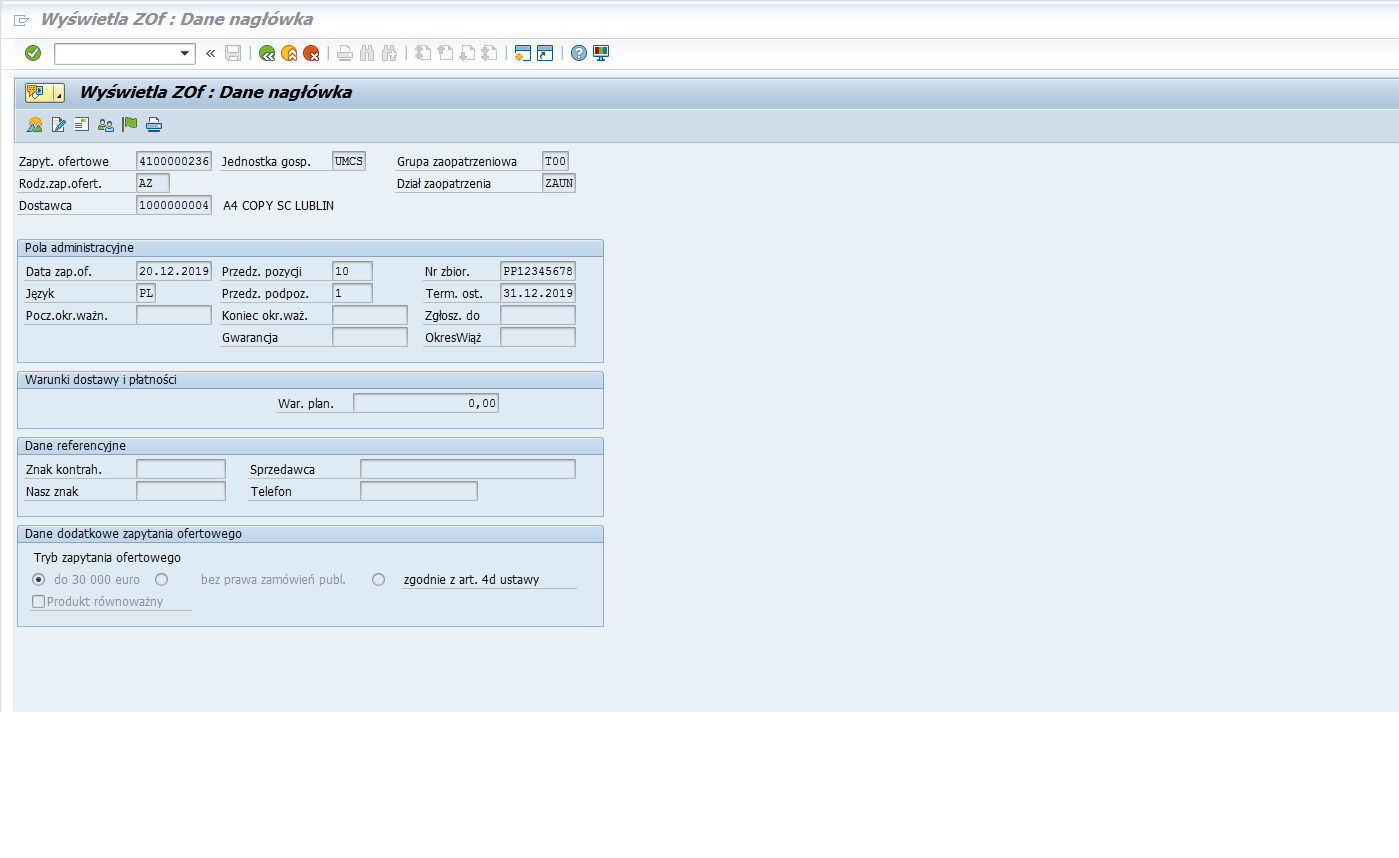 Przejście z danych nagłówka do przeglądu pozycji: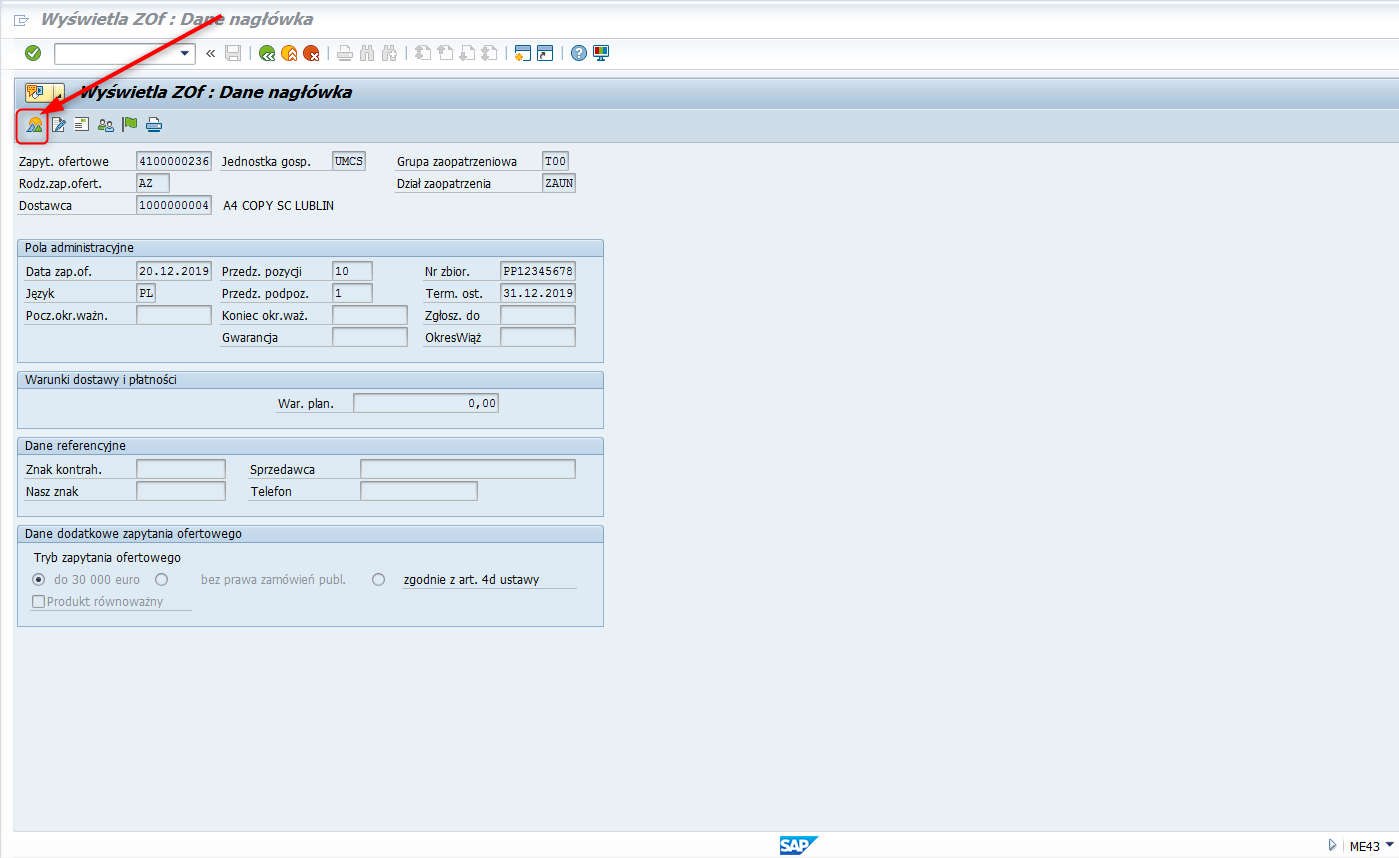 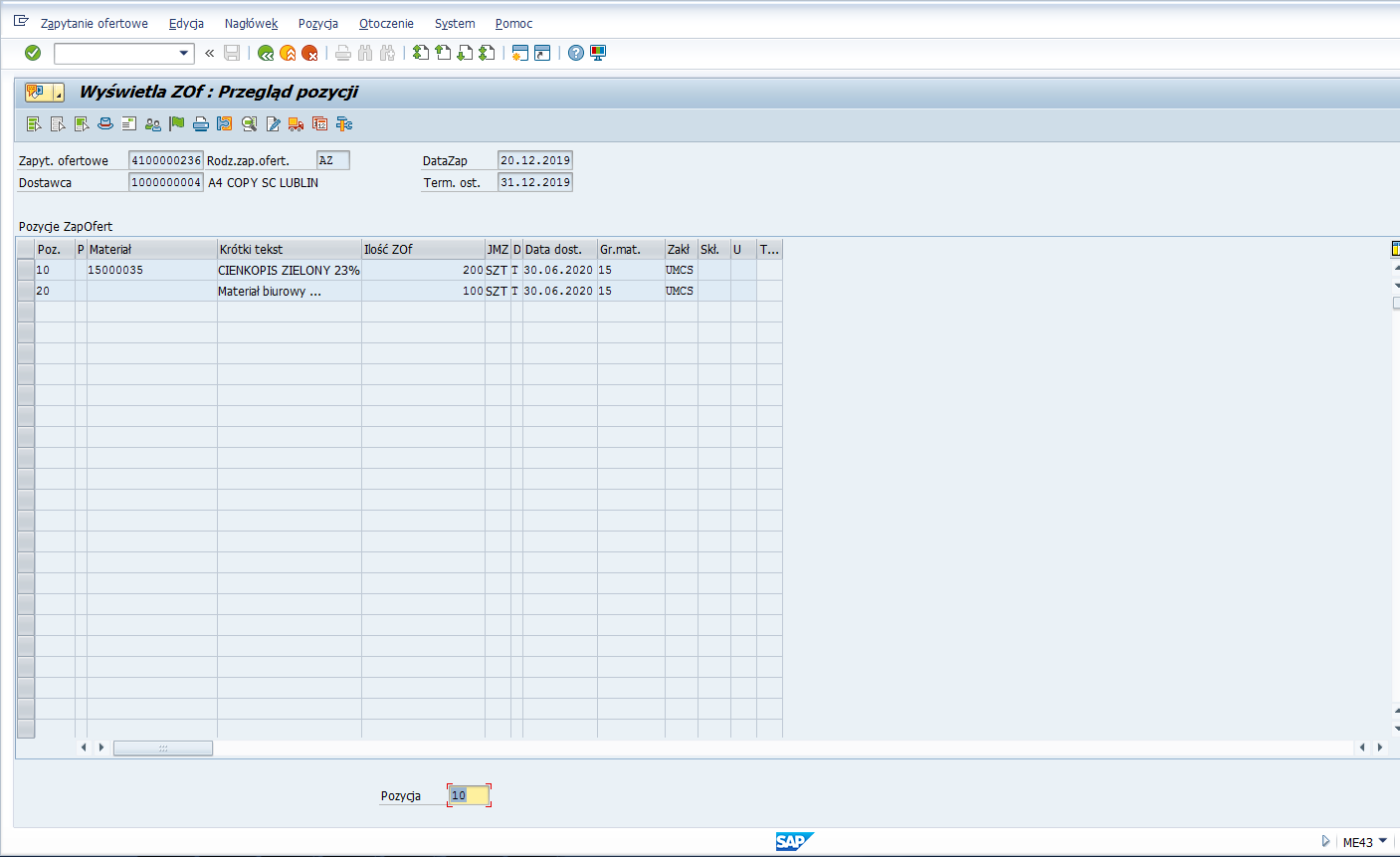 Przejście do tekstów na poziomie Nagłówka z przeglądu pozycji: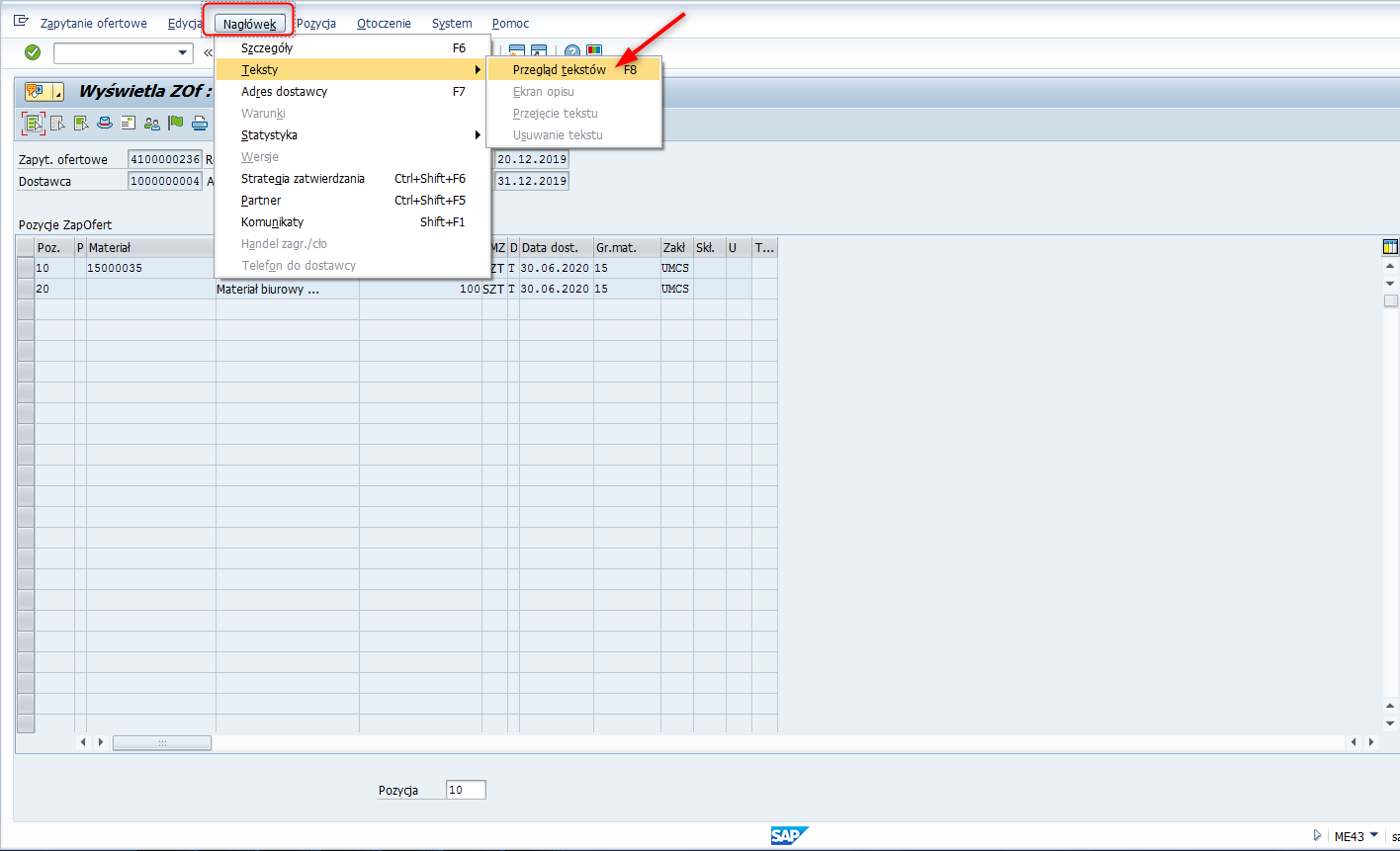 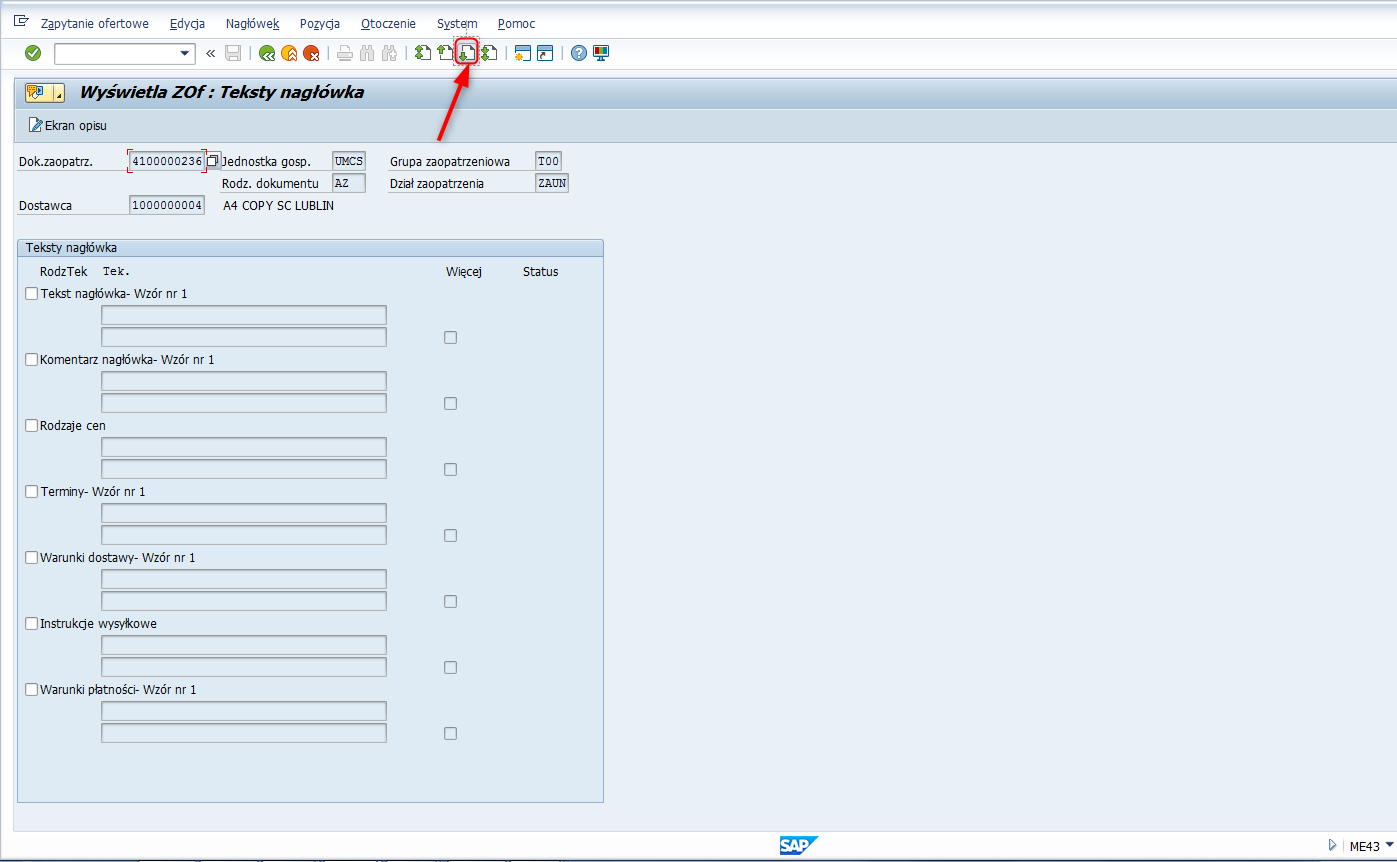 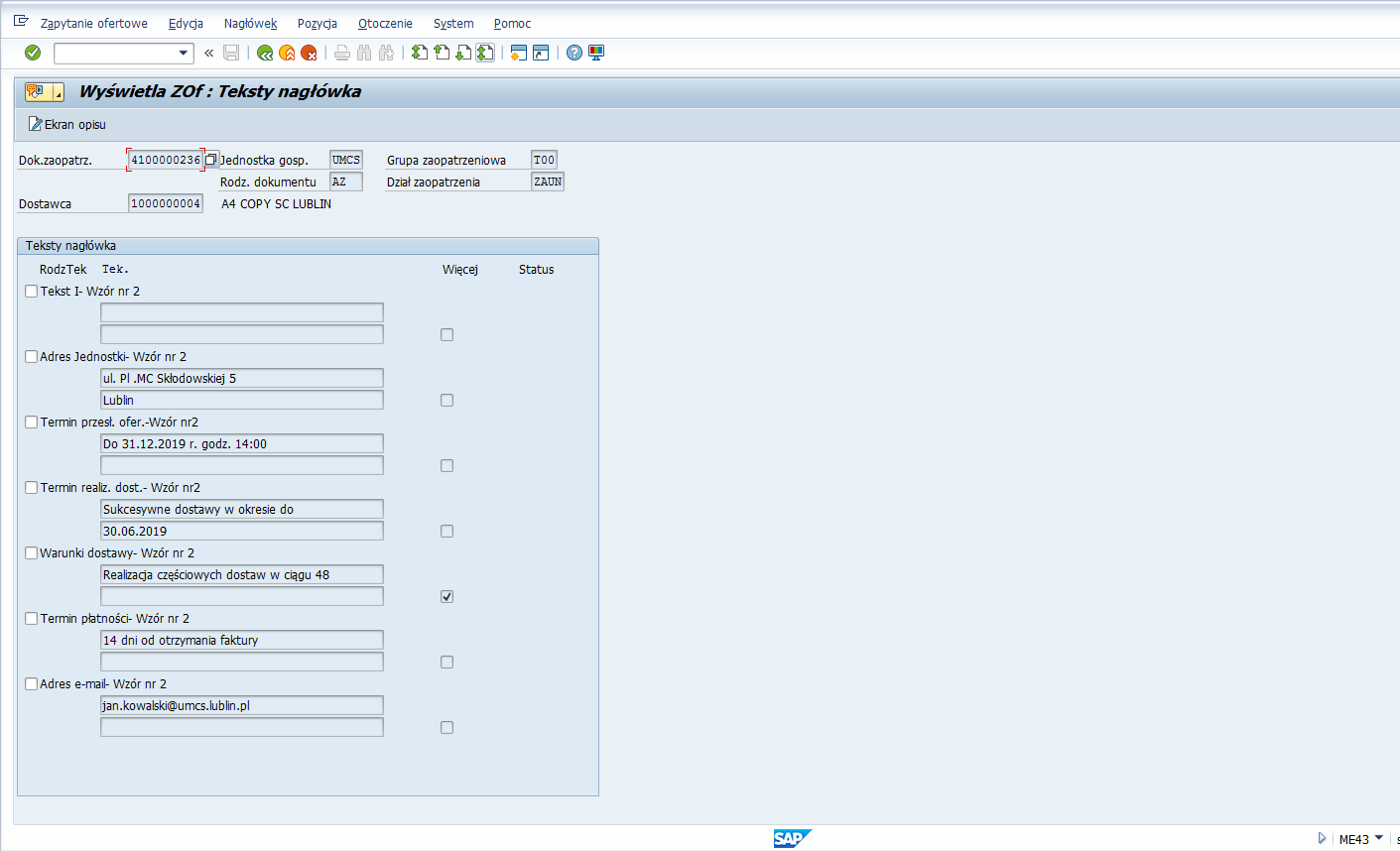 Obsługa OfertFunkcjonalność do opracowania ofert służy do zarejestrowania w systemie odpowiedzi na Zapytanie ofertowe, które wcześniej zostało skierowane do potencjalnego dostawcy.Opracowanie ofertyŚcieżka do transakcji w menu SAP: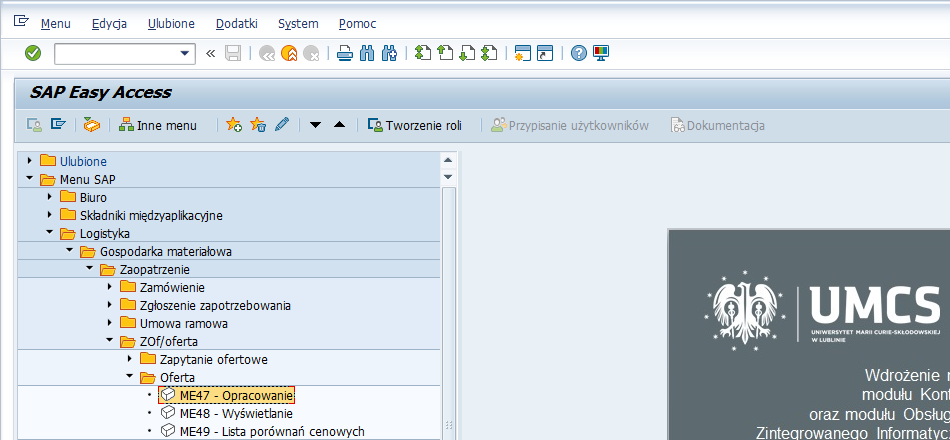 Krok 1: Wybór Zapytania ofertowego dla opracowania ofertyPo wywołaniu transakcji należy w polu ,,Zapyt. ofertowe” wprowadzić numer dokumentu (manualnie lub poprzez pomoc wyszukiwania), dla którego chcemy zarejestrować informacje zwrotną: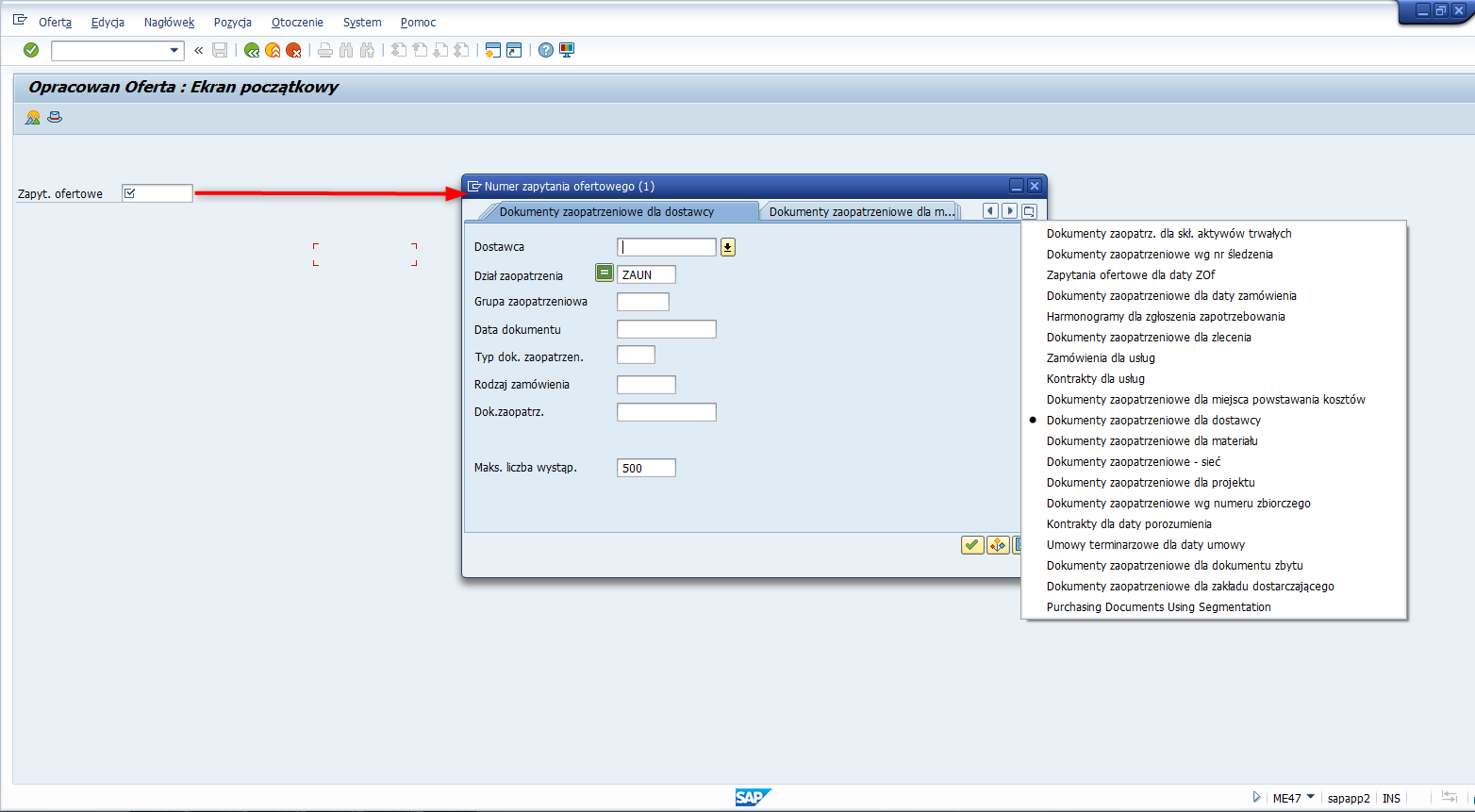 Po wprowadzeniu numeru Zapytania ofertowego i naciśnięciu  przycisku  lub [Enter] otwiera się okno z przeglądem pozycji dla wybranego dokumentu: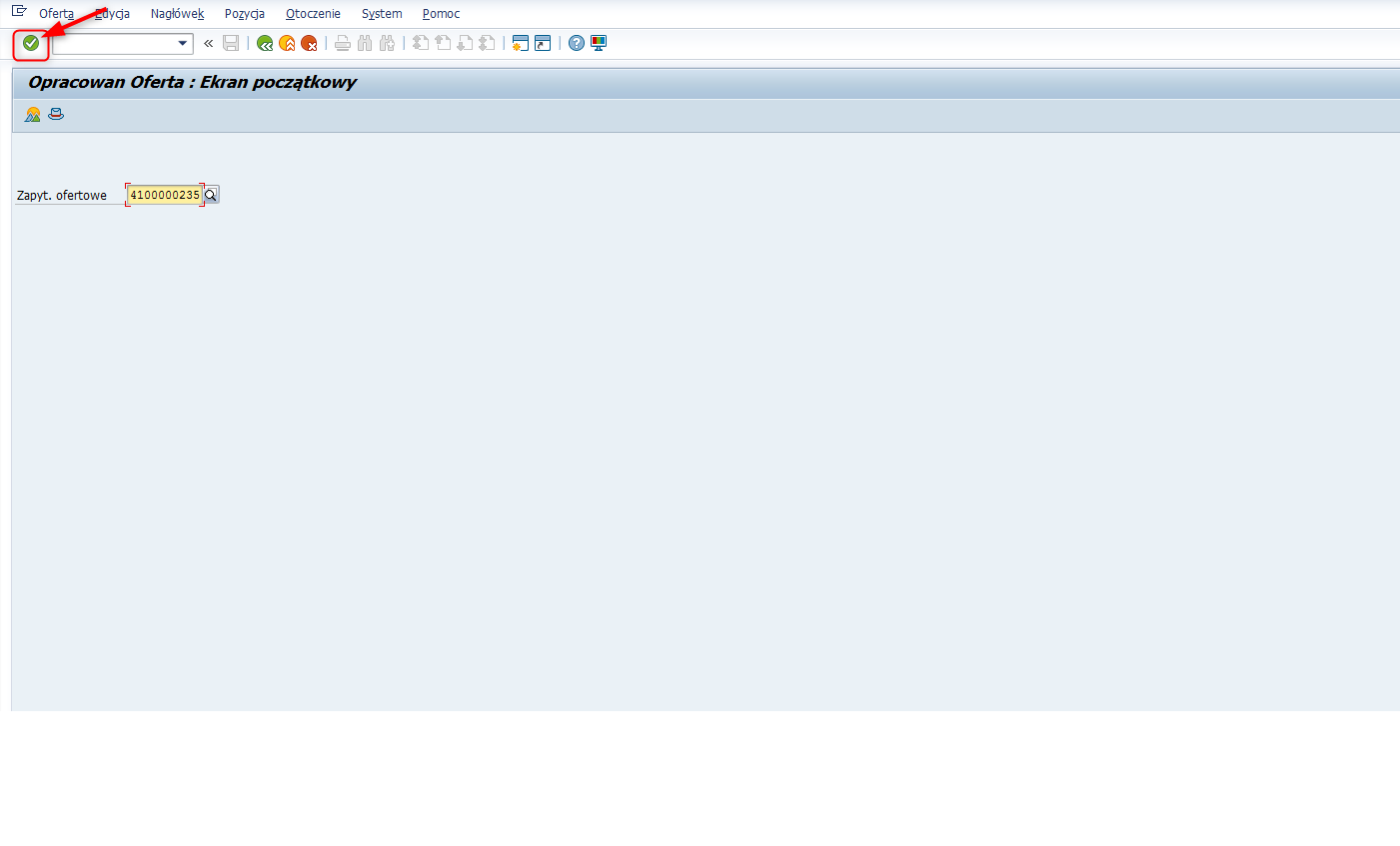 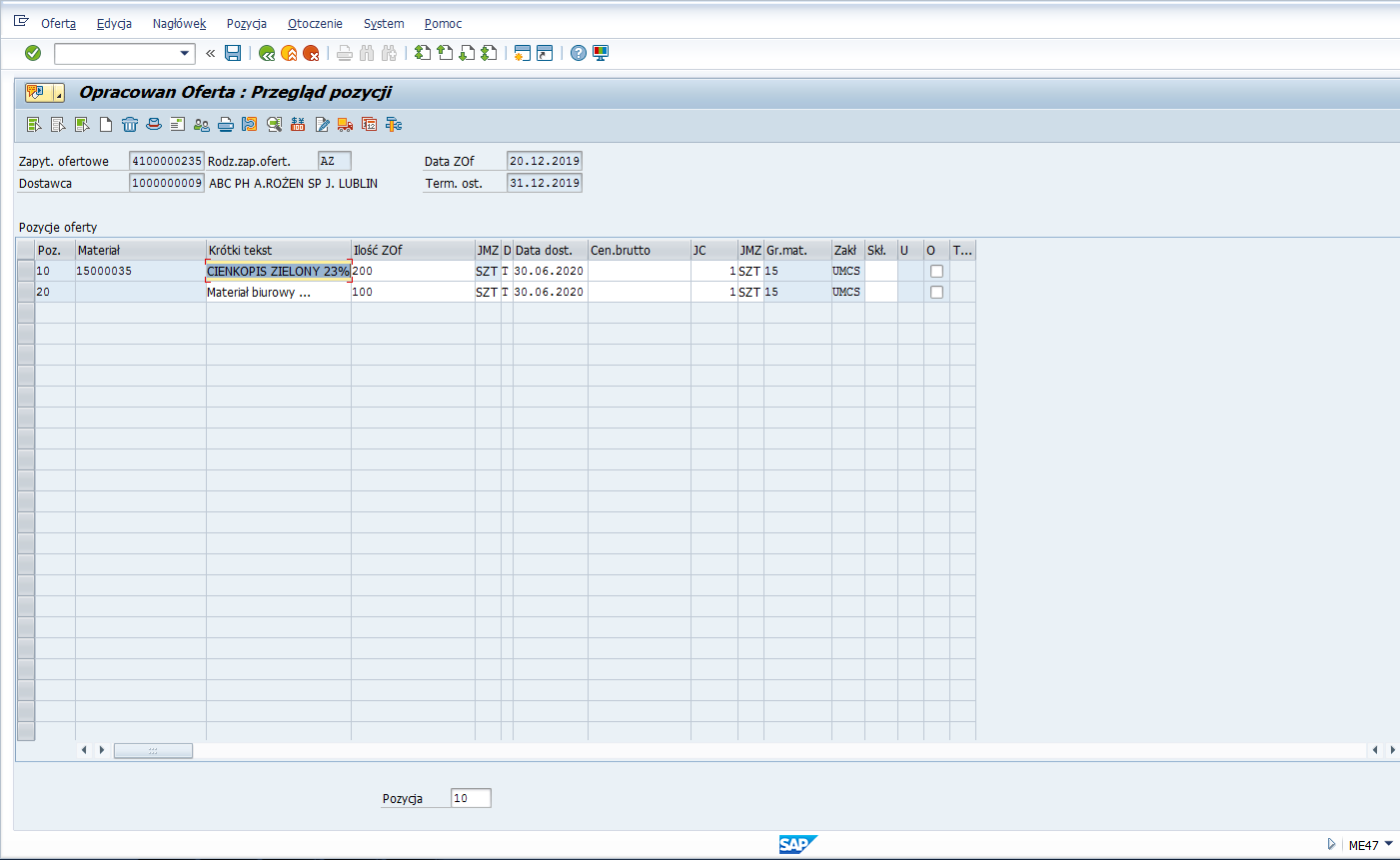 Krok 2: Wprowadzenie informacji zwrotnejDla wszystkich pozycji zapytania ofertowego, należy manualnie wprowadzić informację o proponowanej przez potencjalnego dostawcę cenie.Widok po wprowadzeniu przykładowych cen: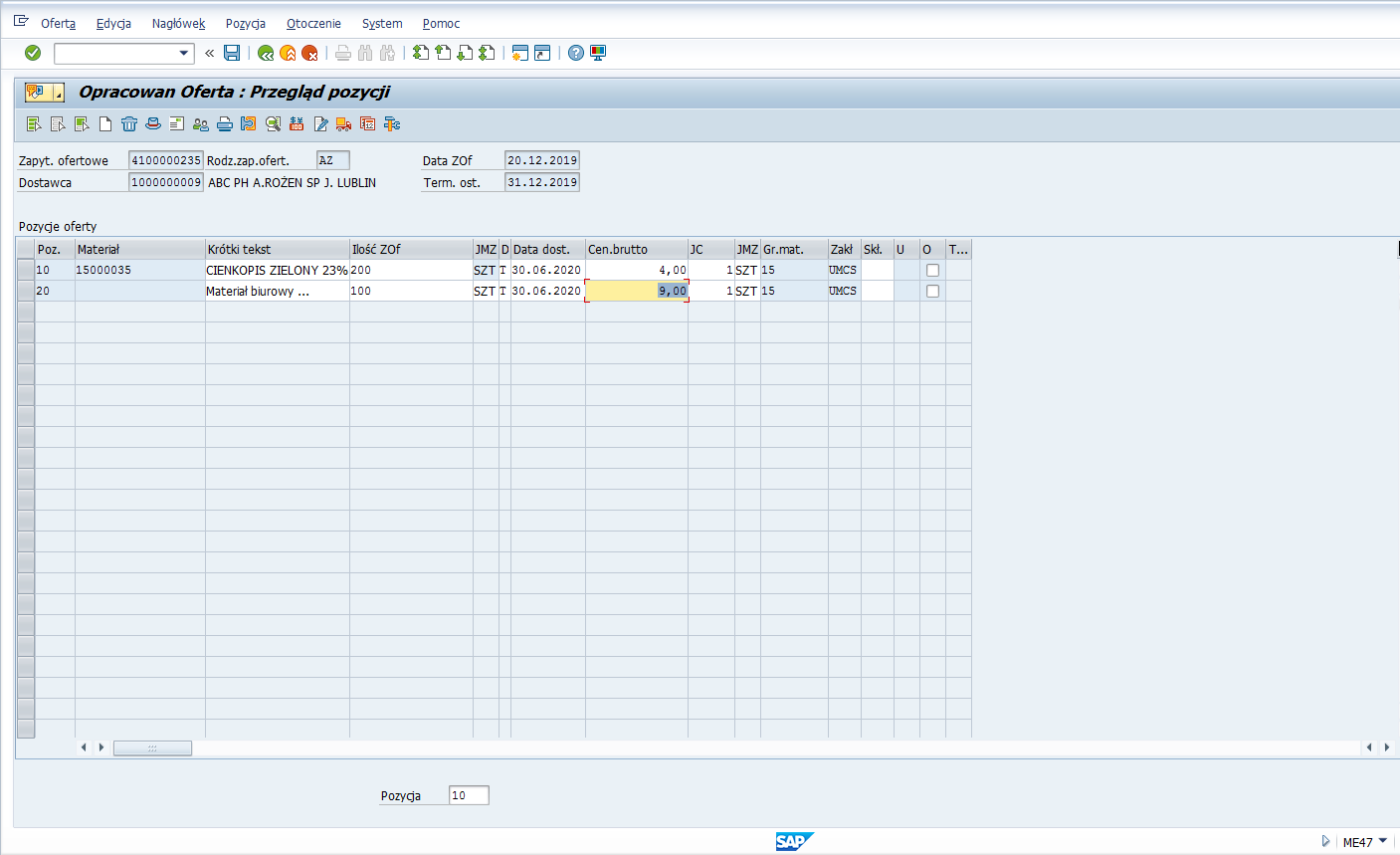 Krok 3: Opcjonalne dodanie załącznikaW celu dodania załącznika (np. skanu otrzymanej Oferty), należy nacisnąć zaznaczony przycisk ze strzałką .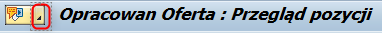 Następnie należy naprowadzić kursor na ,,Tworzenie”, po czym nacisnąć na opcje ,,Tworzenie załącznika”: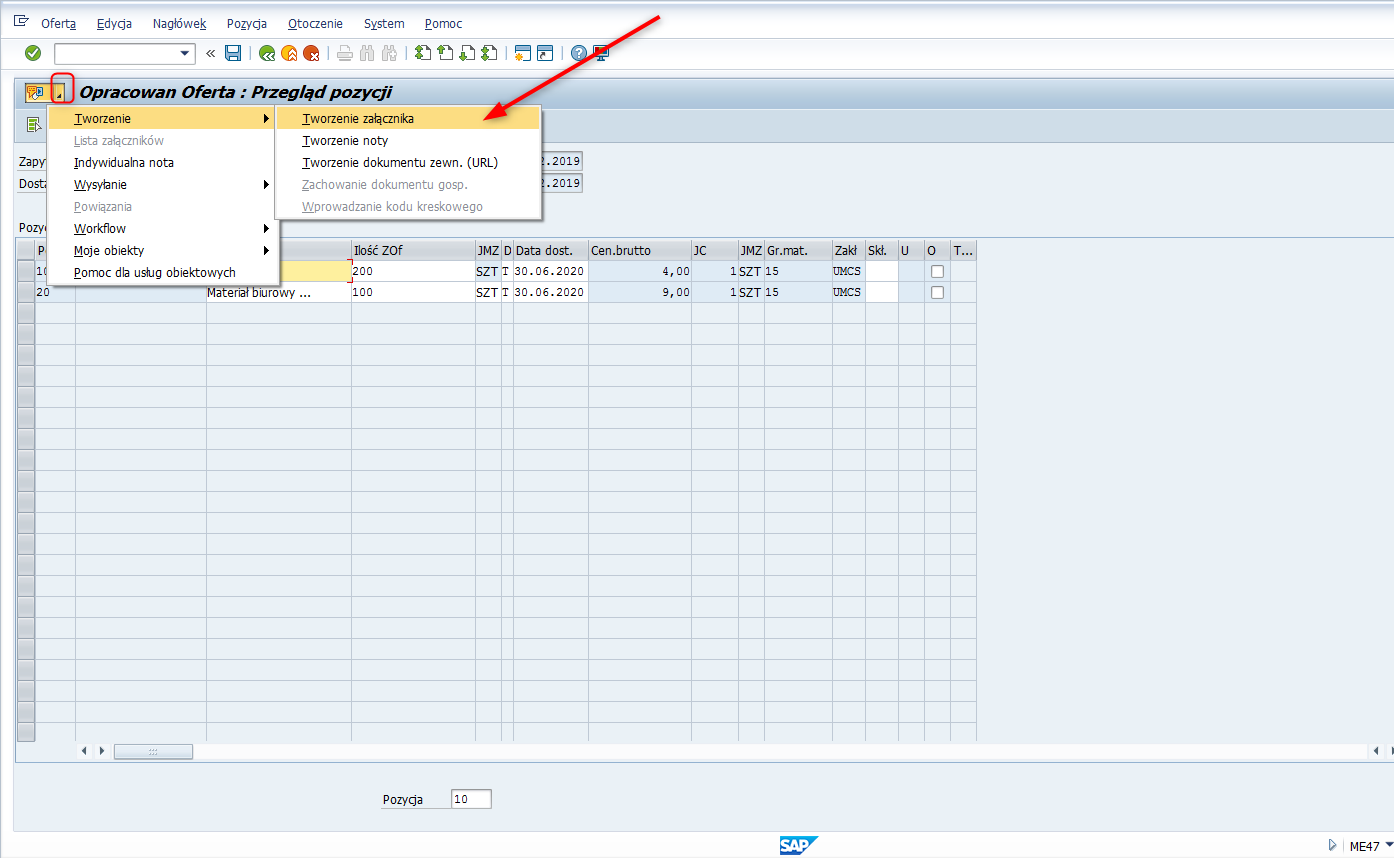 W kolejnym oknie należy wskazać lokalizację pliku, a następnie potwierdzić wybór przyciskiem [Otwórz]: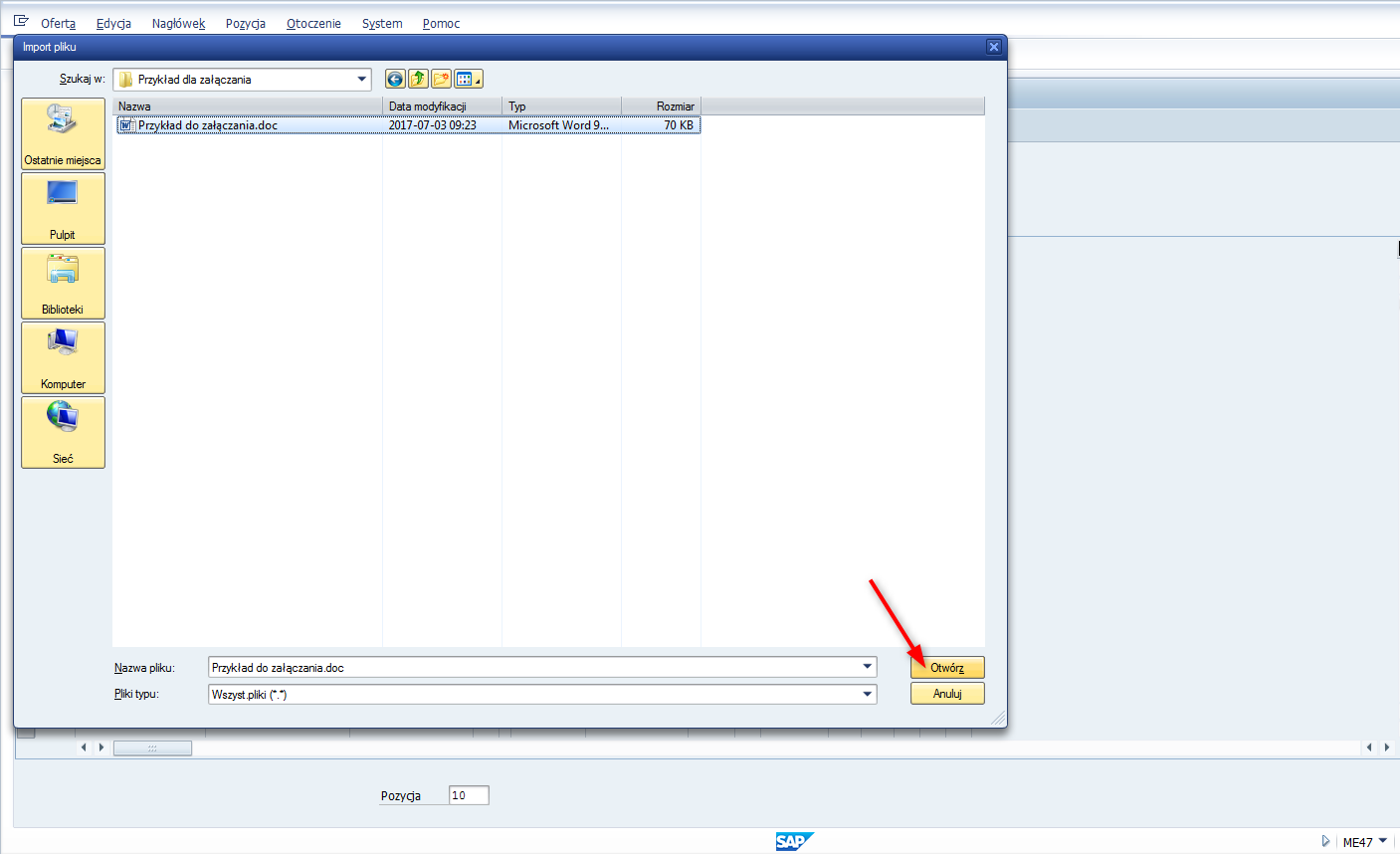 W kolejnym okienku należy potwierdzić przyciskiem [Zezwalanie]: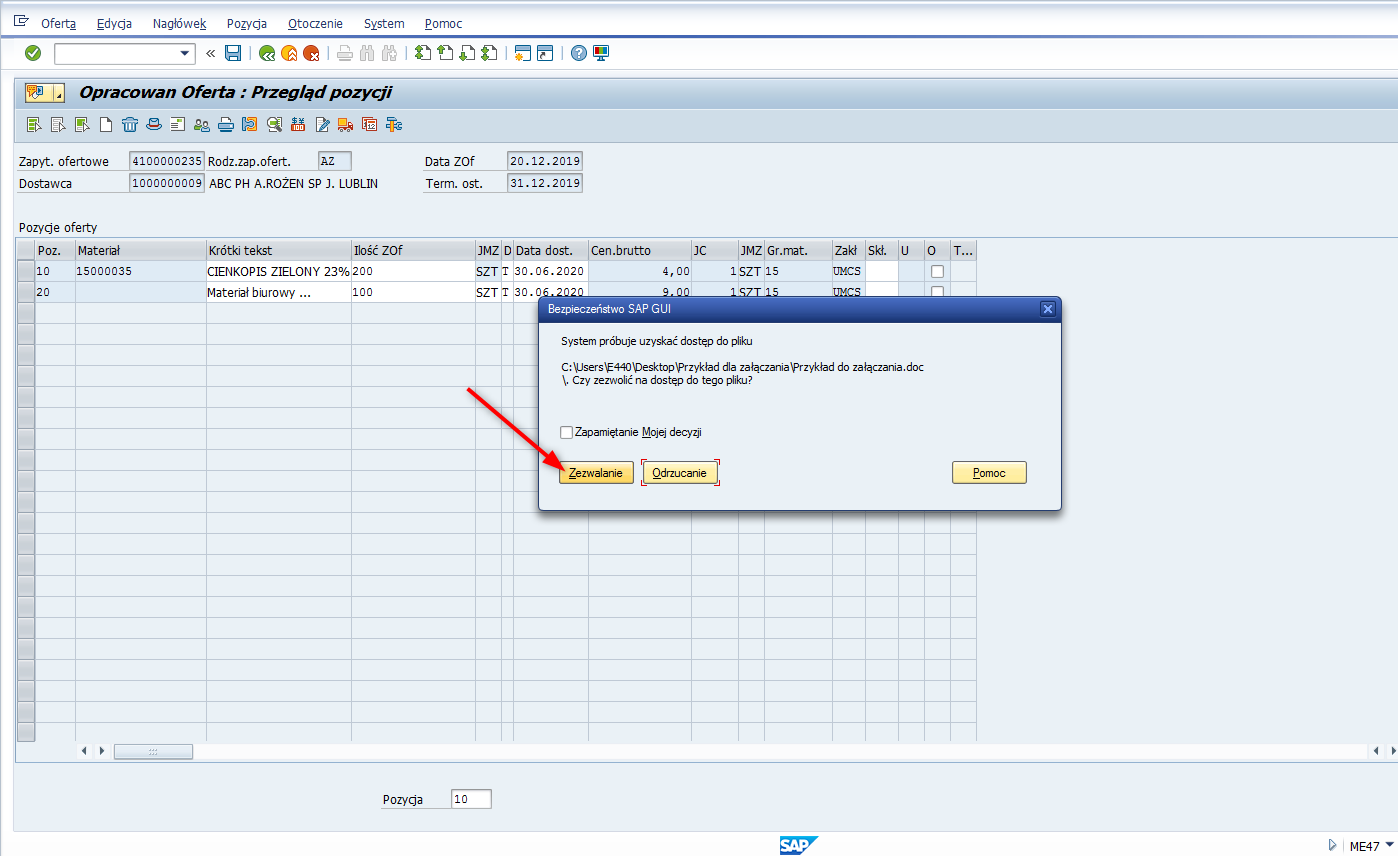 Komunikat po dodaniu załącznika: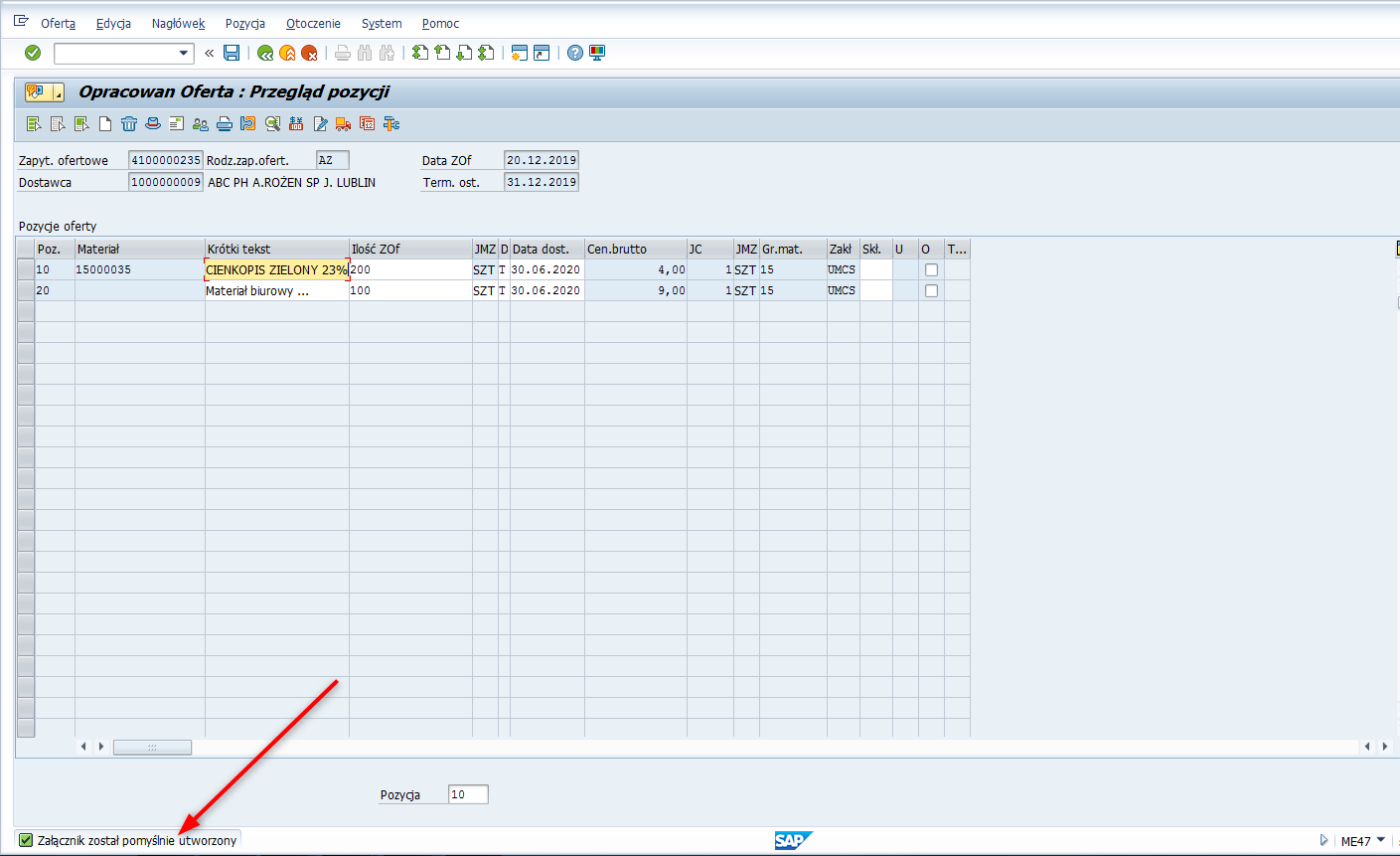 Krok 4: Zapis oferty.W celu zarejestrowania oferty, należy nacisnąć przycisk , po czym pojawia się komunikat zawierający numer Zapytania ofertowego, dla którego została zarejestrowana Oferta: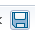 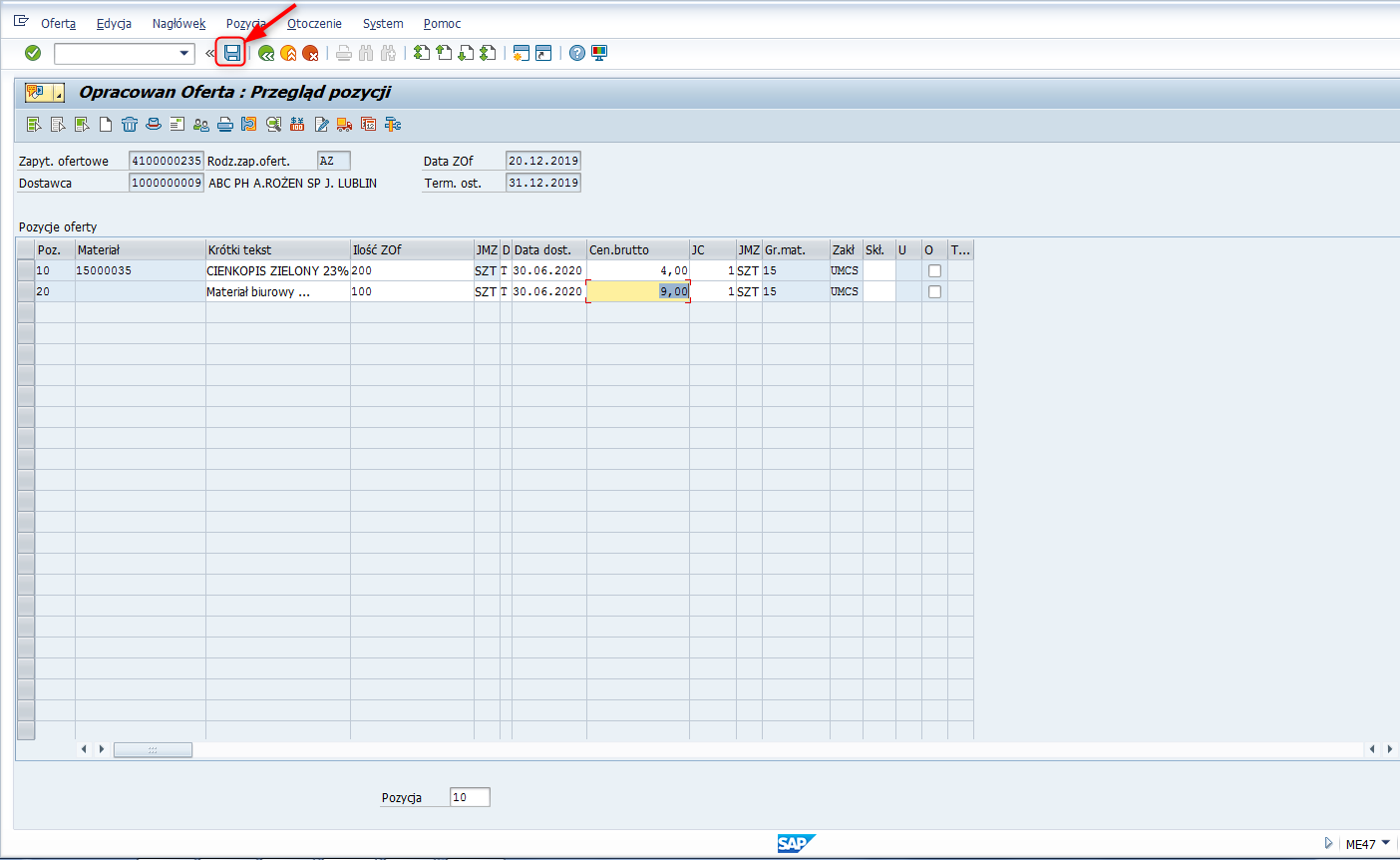 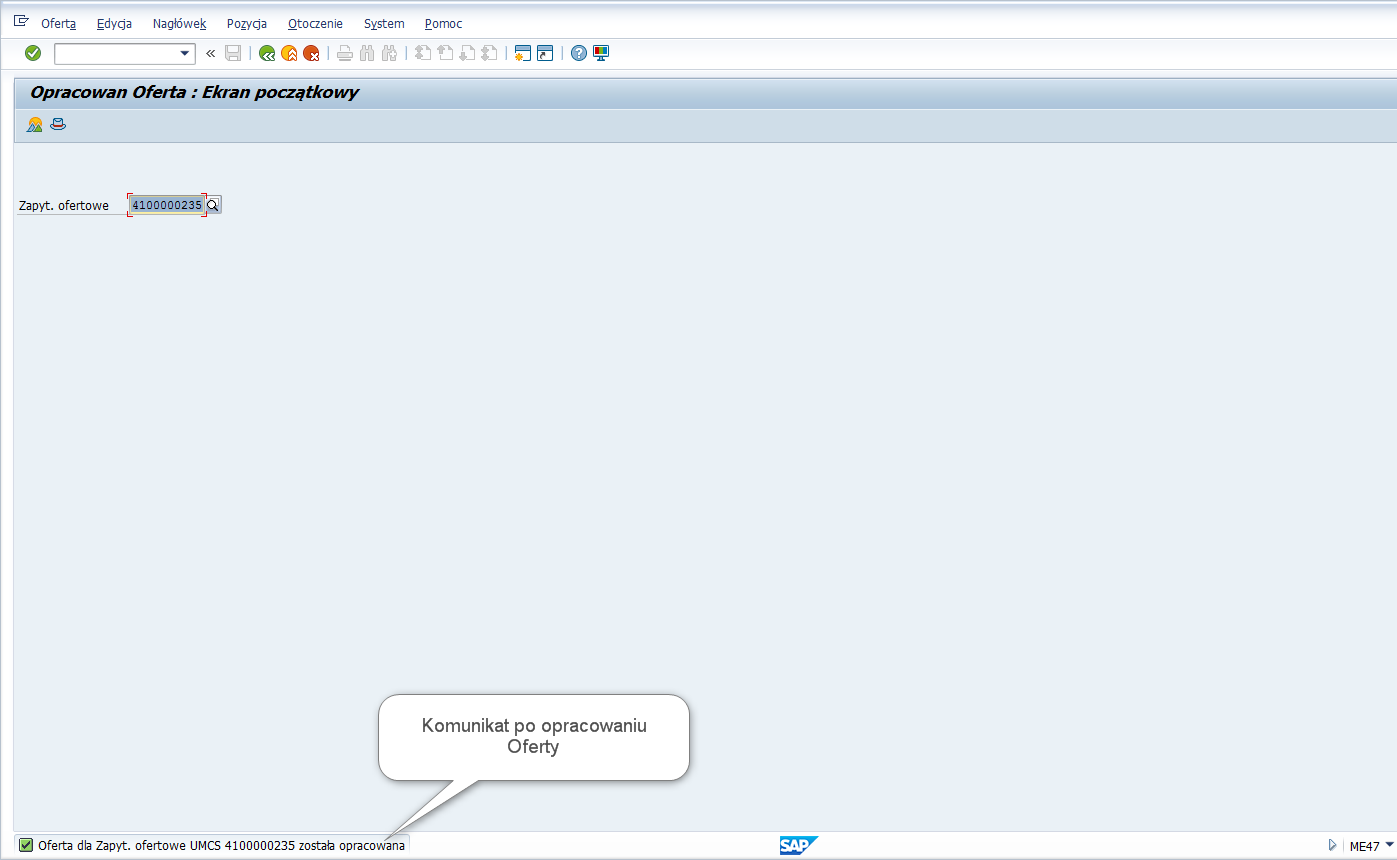 Wyświetlanie ofertyŚcieżka do transakcji w menu SAP: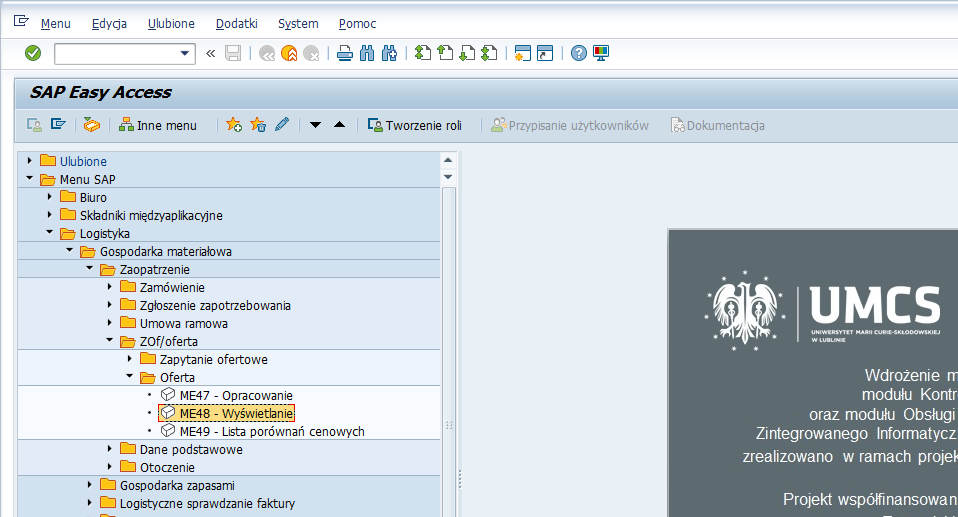 Krok 1: Wybór Oferty do wyświetleniaPo wywołaniu transakcji należy w polu ,,Zapyt. ofertowe” wprowadzić numer dokumentu (manualnie lub poprzez pomoc wyszukiwania), dla którego chcemy wyświetlić opracowaną Ofertę: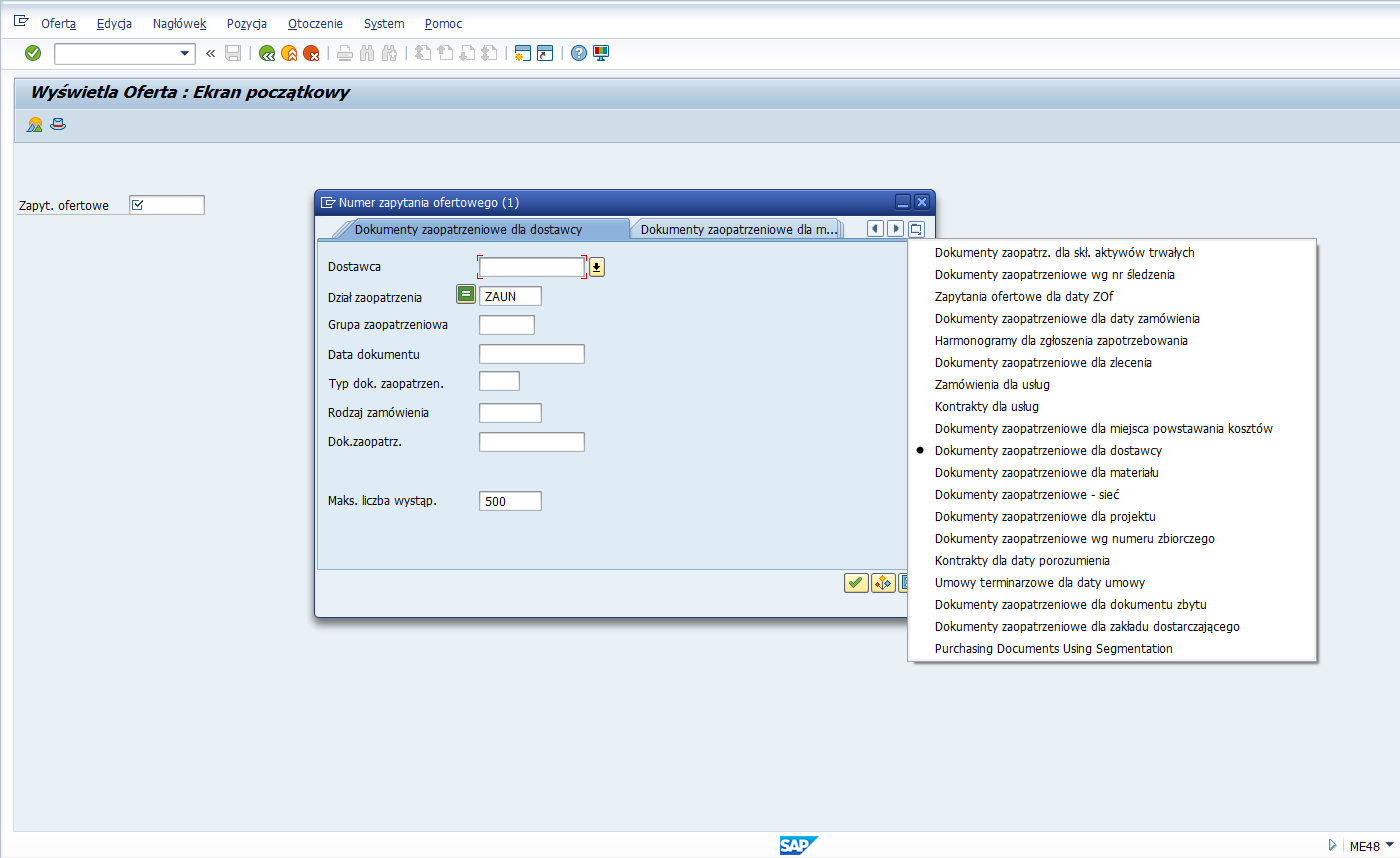 Po wprowadzeniu numeru Zapytania ofertowego i naciśnięciu  przycisku  lub [Enter] otwiera się okno z przeglądem pozycji dla wybranego dokumentu: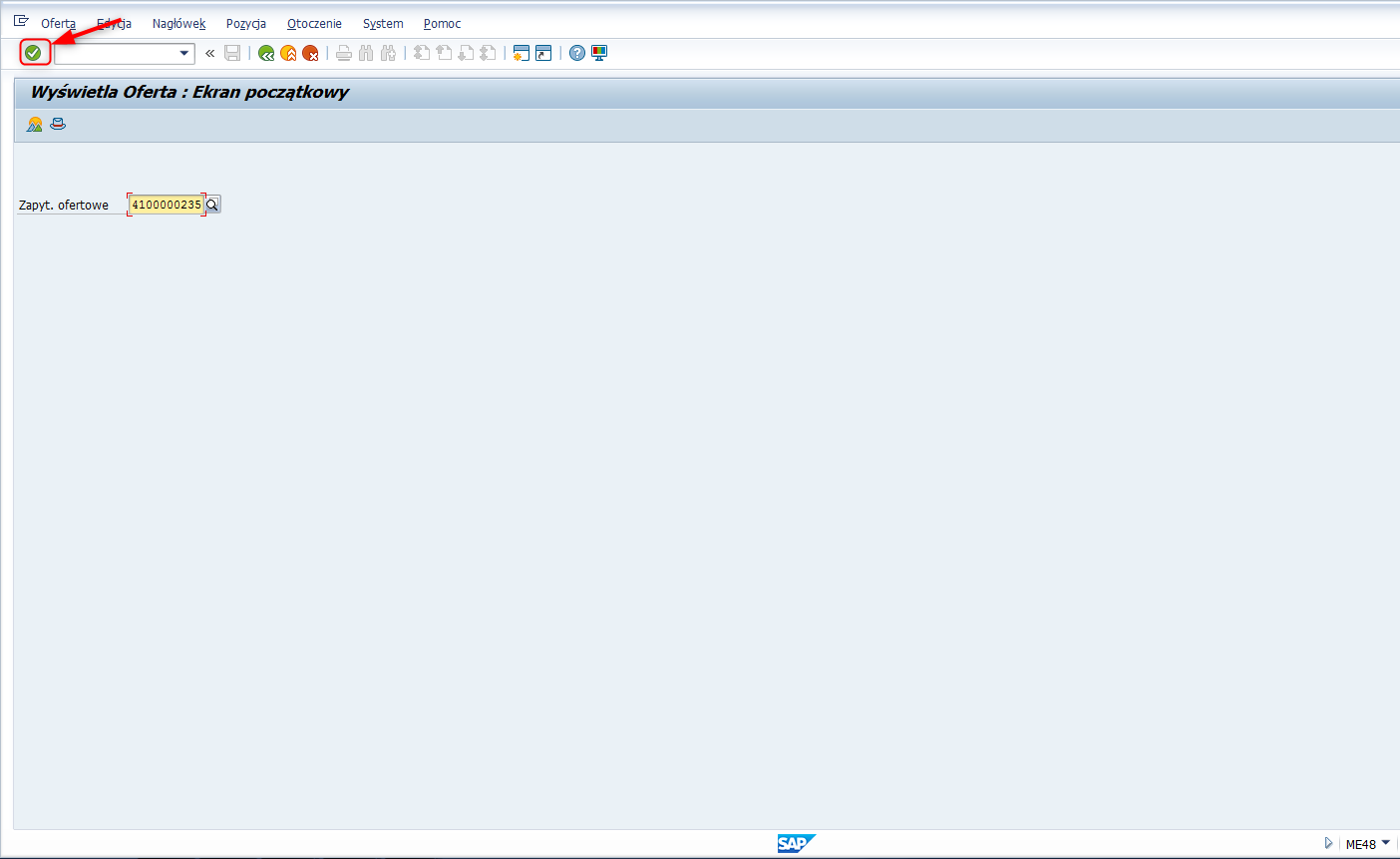 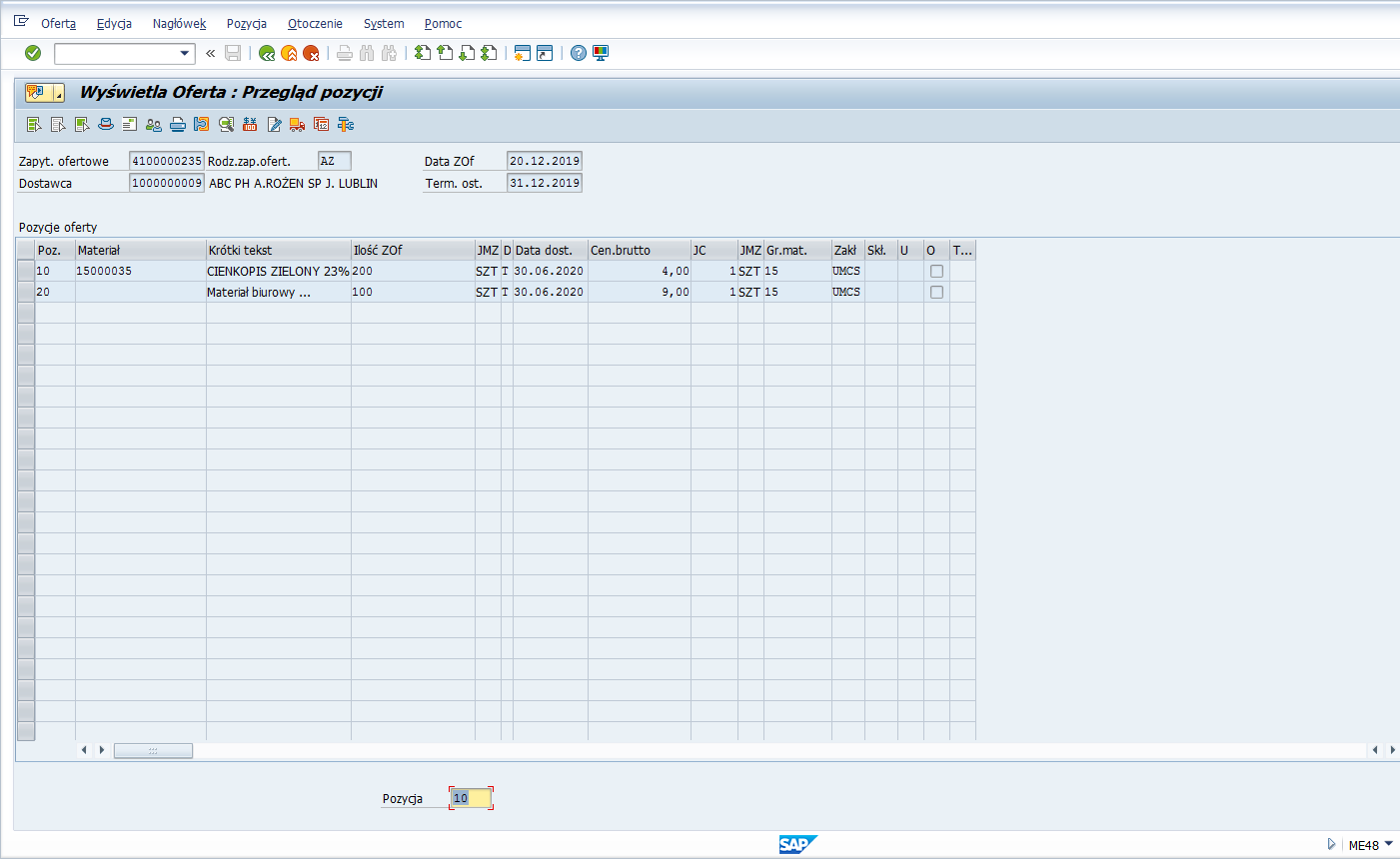 Krok 2: Ogląd dokumentu.Informacje możliwe do wglądu Ofert, są analogiczne jak w przypadku Zapytań ofertowych.Przejście do ekranu ze szczegółami pozycjiW celu przejścia do ekranu ze szczegółami pozycji, należy po zaznaczeniu pozycji za pomocą przycisku po lewej stronie, nacisnąć  :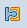 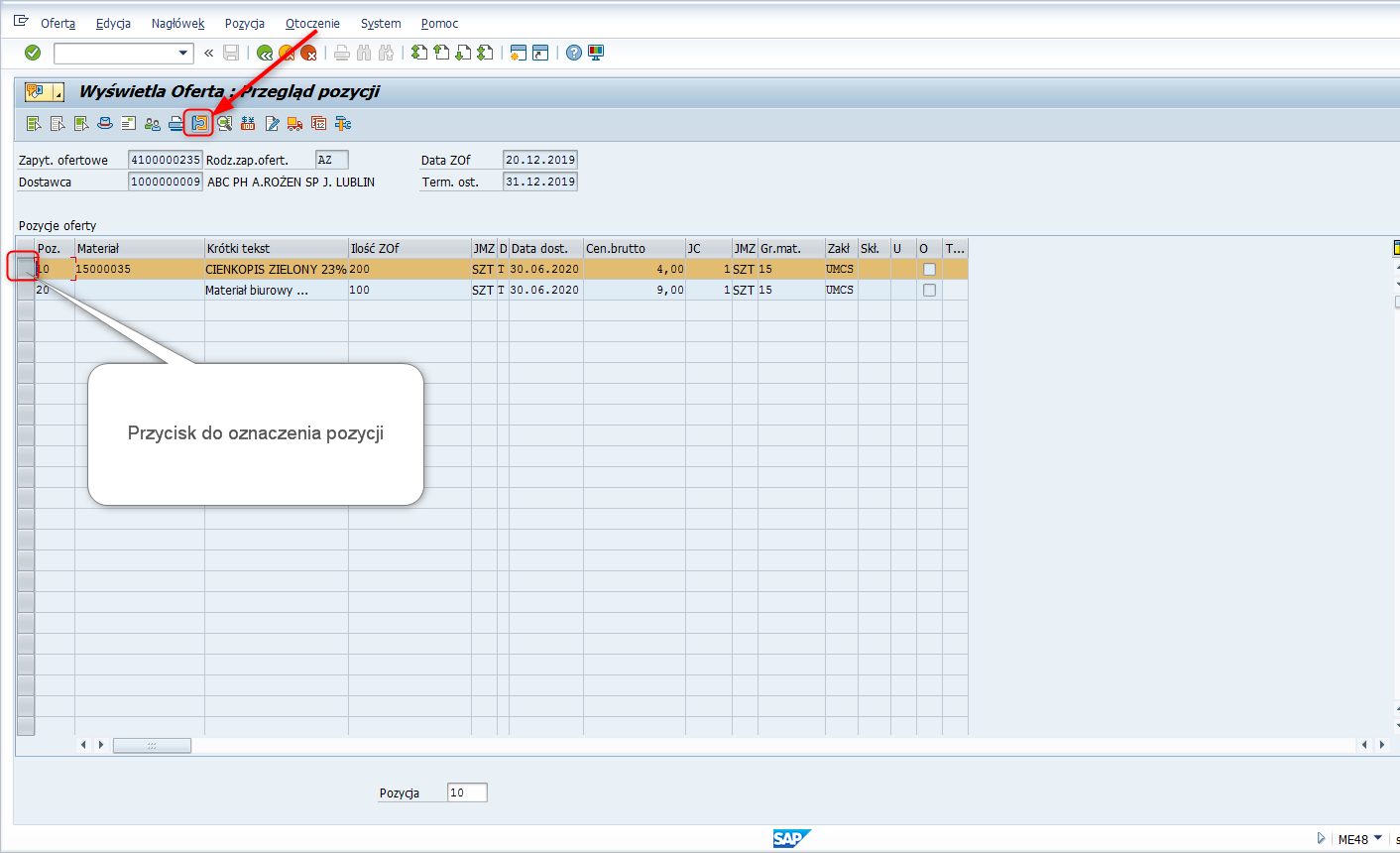 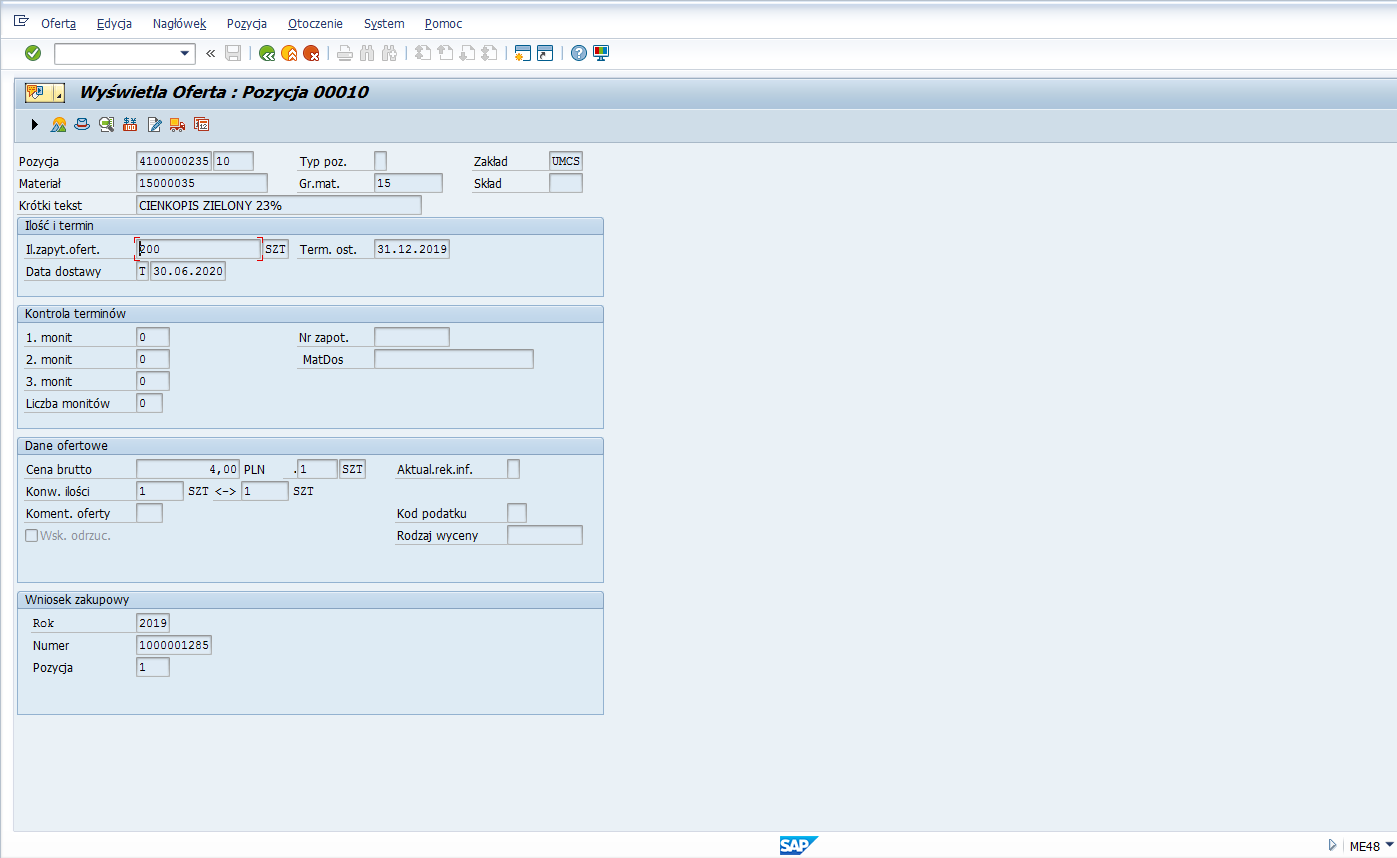 Powrót do przeglądu pozycji za pomocą przycisku :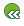 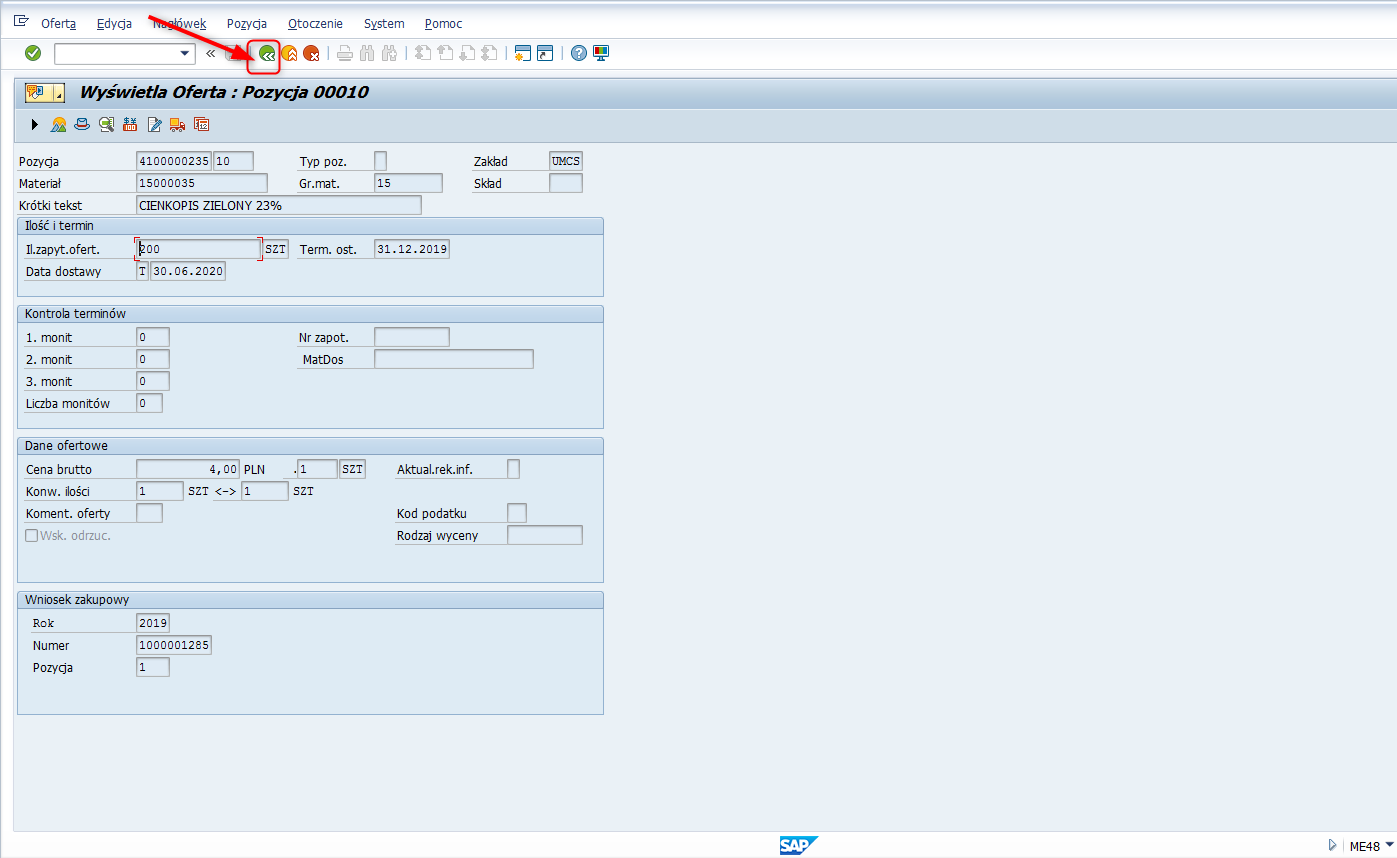 Przejście z przeglądu pozycji do danych nagłówka: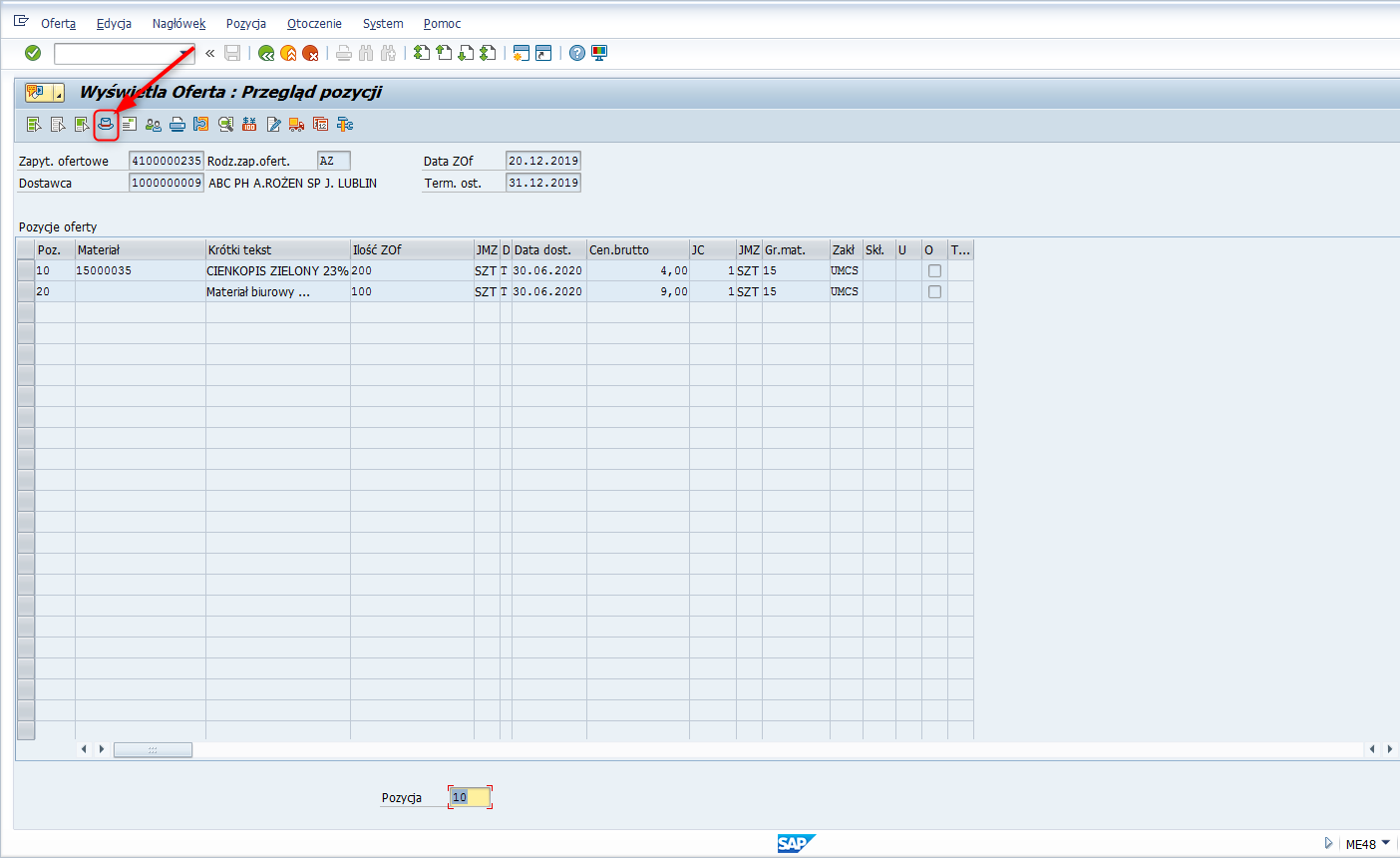 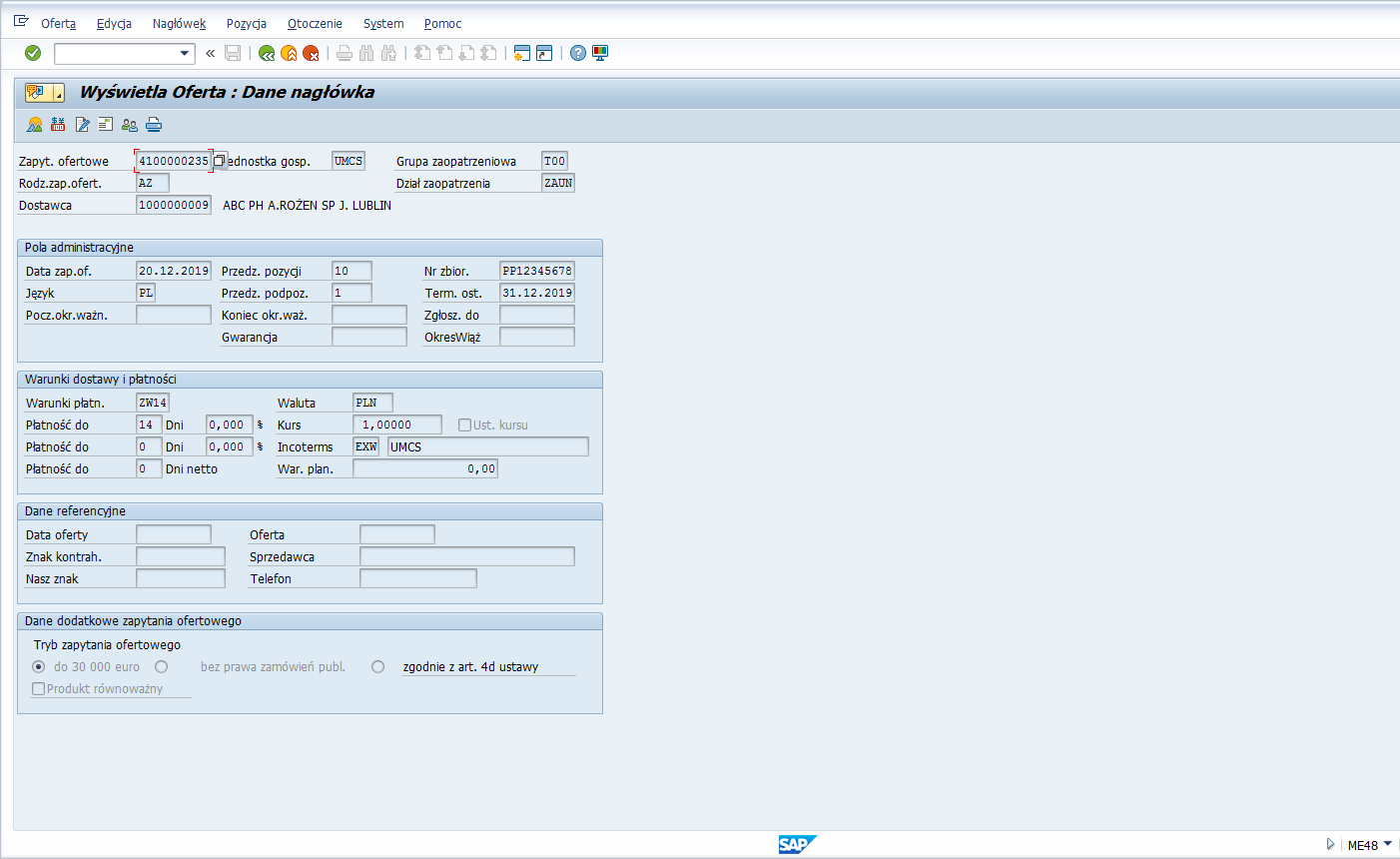 Przejście z danych nagłówka do przeglądu pozycji: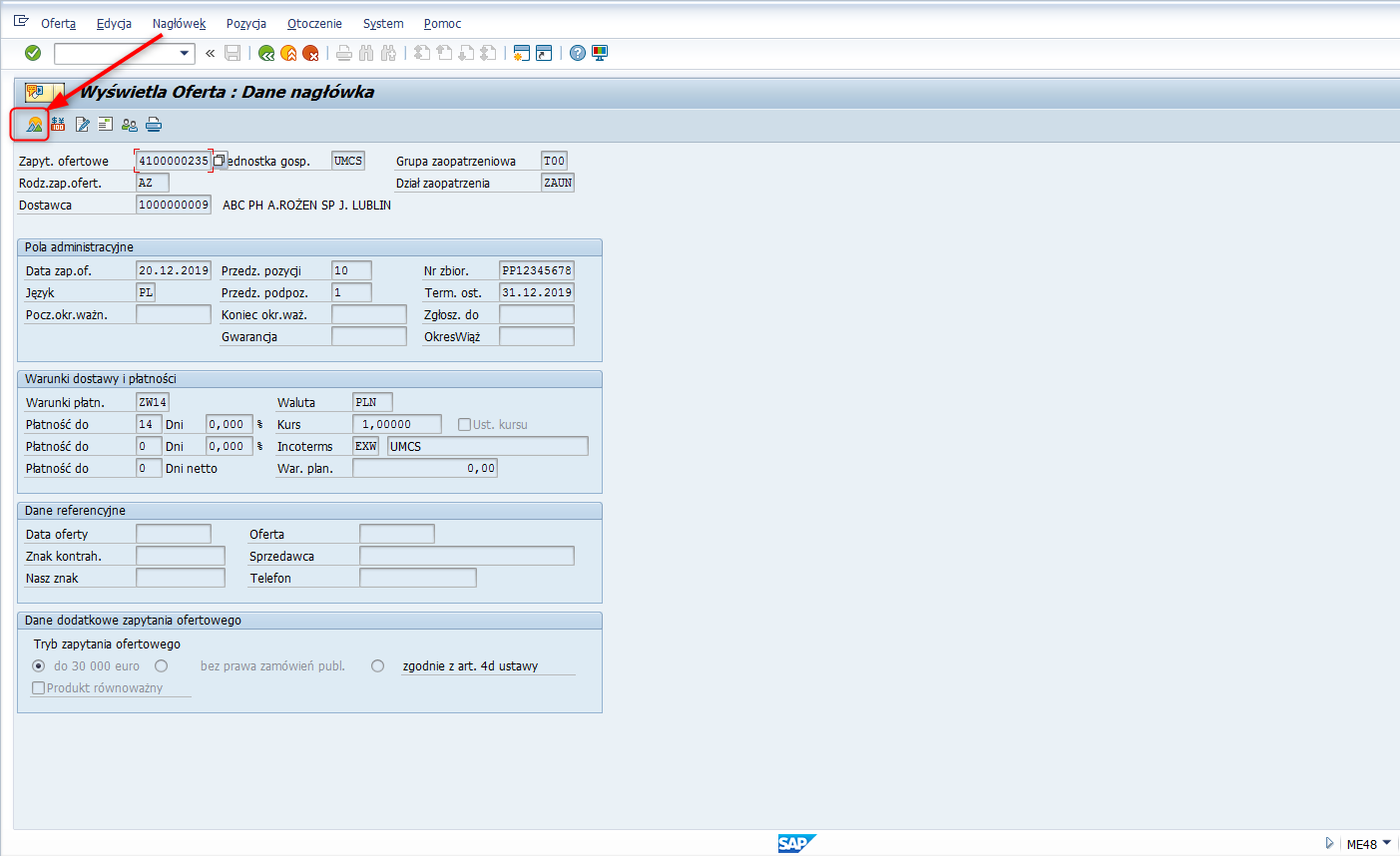 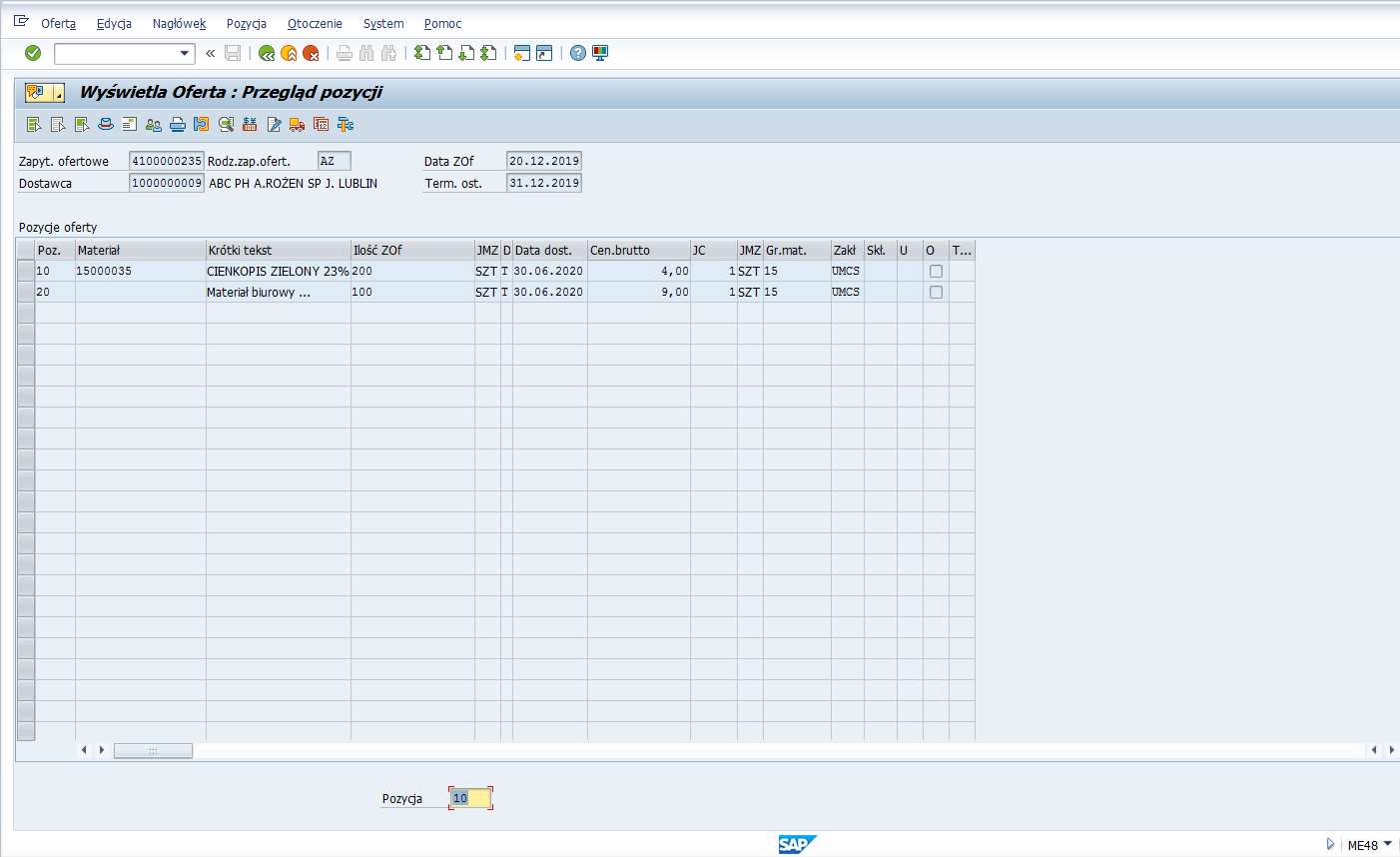 Podgląd załącznika:W celu wyświetlenia możliwych załączników, należy nacisnąć zaznaczony przycisk ze strzałką: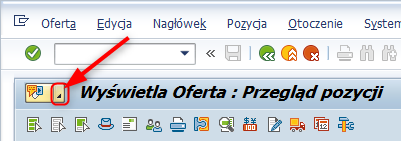 Na rozwiniętej  liście, należy nacisnąć na opcje ,,Lista załączników”: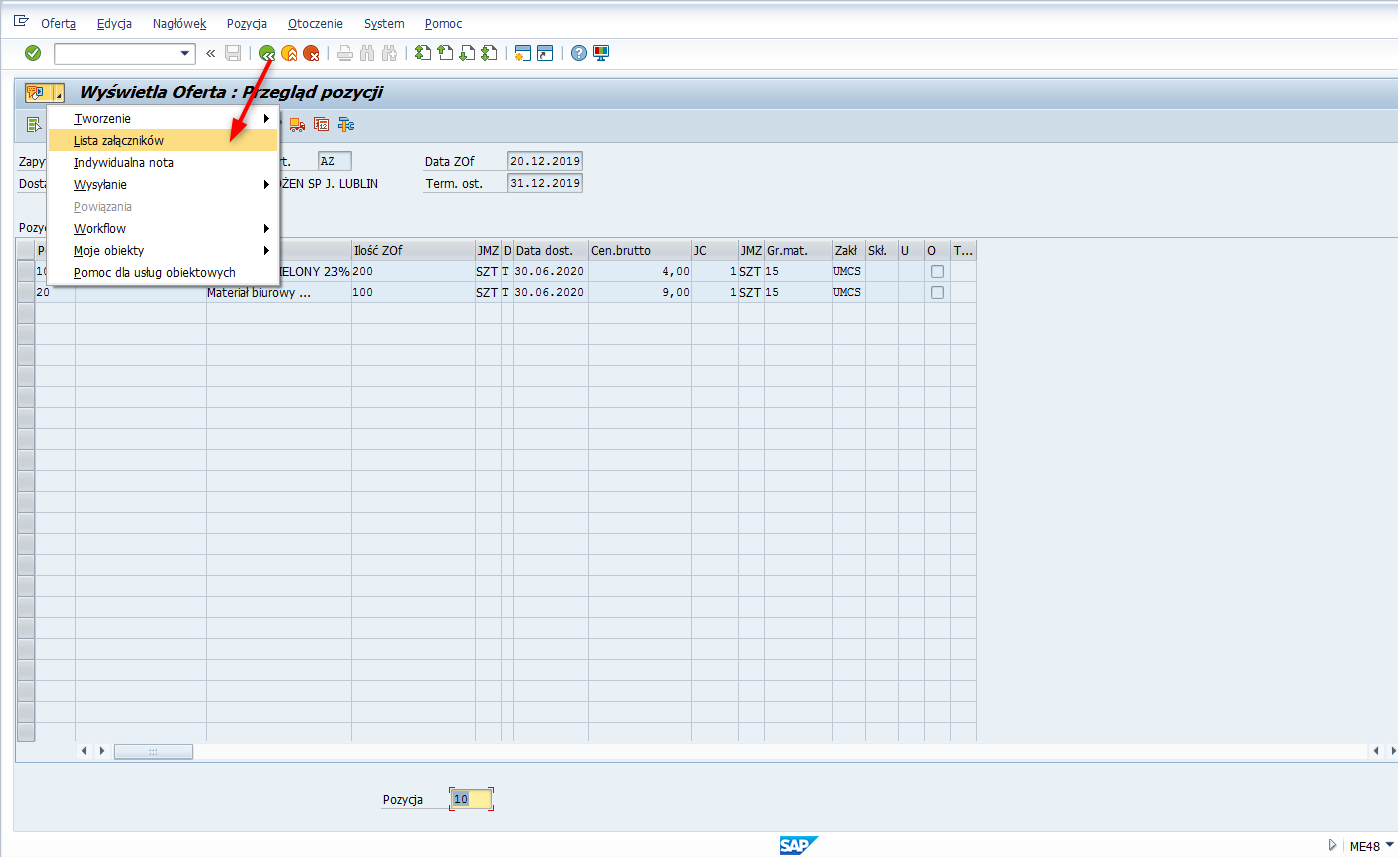 W kolejnym oknie poprzez dwuklik można wyświetlić dany załącznik: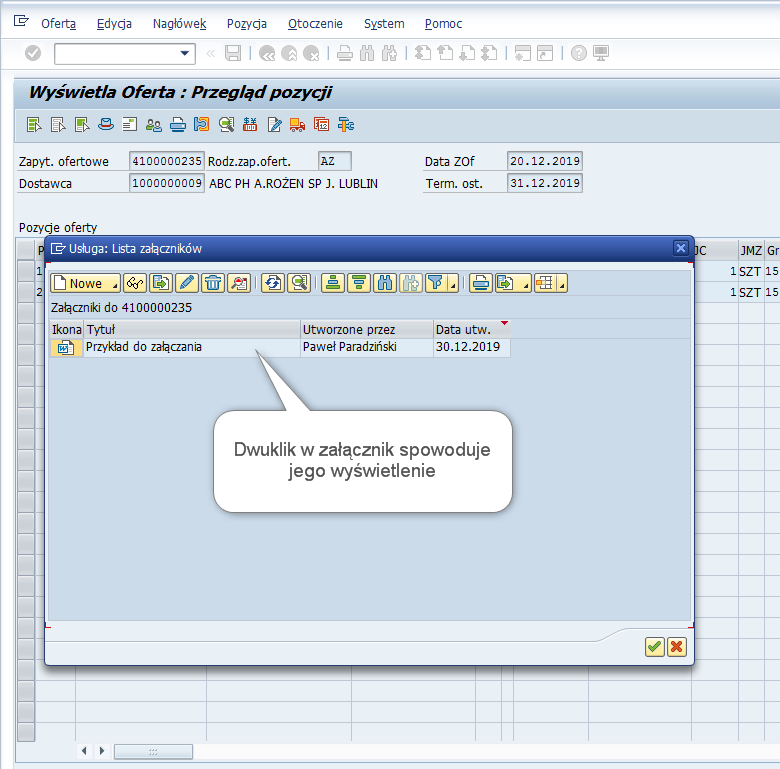 Wybór najkorzystniejszej OfertyFunkcjonalność wspierająca wybór najkorzystniejszej Oferty, polega na wywołaniu raportu danej grupy Ofert z porównaniem ich cen.Ścieżka do transakcji w menu SAP: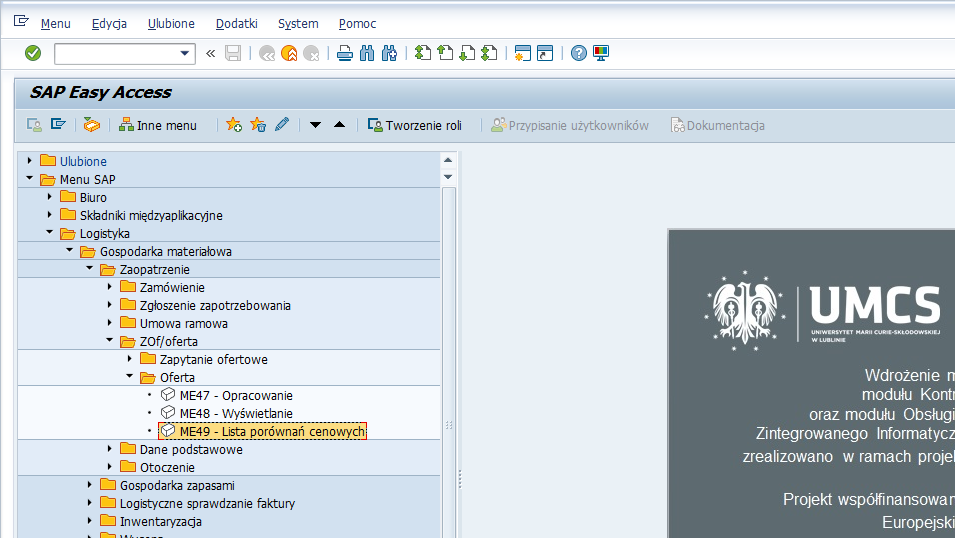 Krok 1: Wybór Ofert do porównaniaPo wywołaniu transakcji pojawia się ekran selekcji, na którym należy wprowadzić wartości ograniczające wybór ofert do porównania: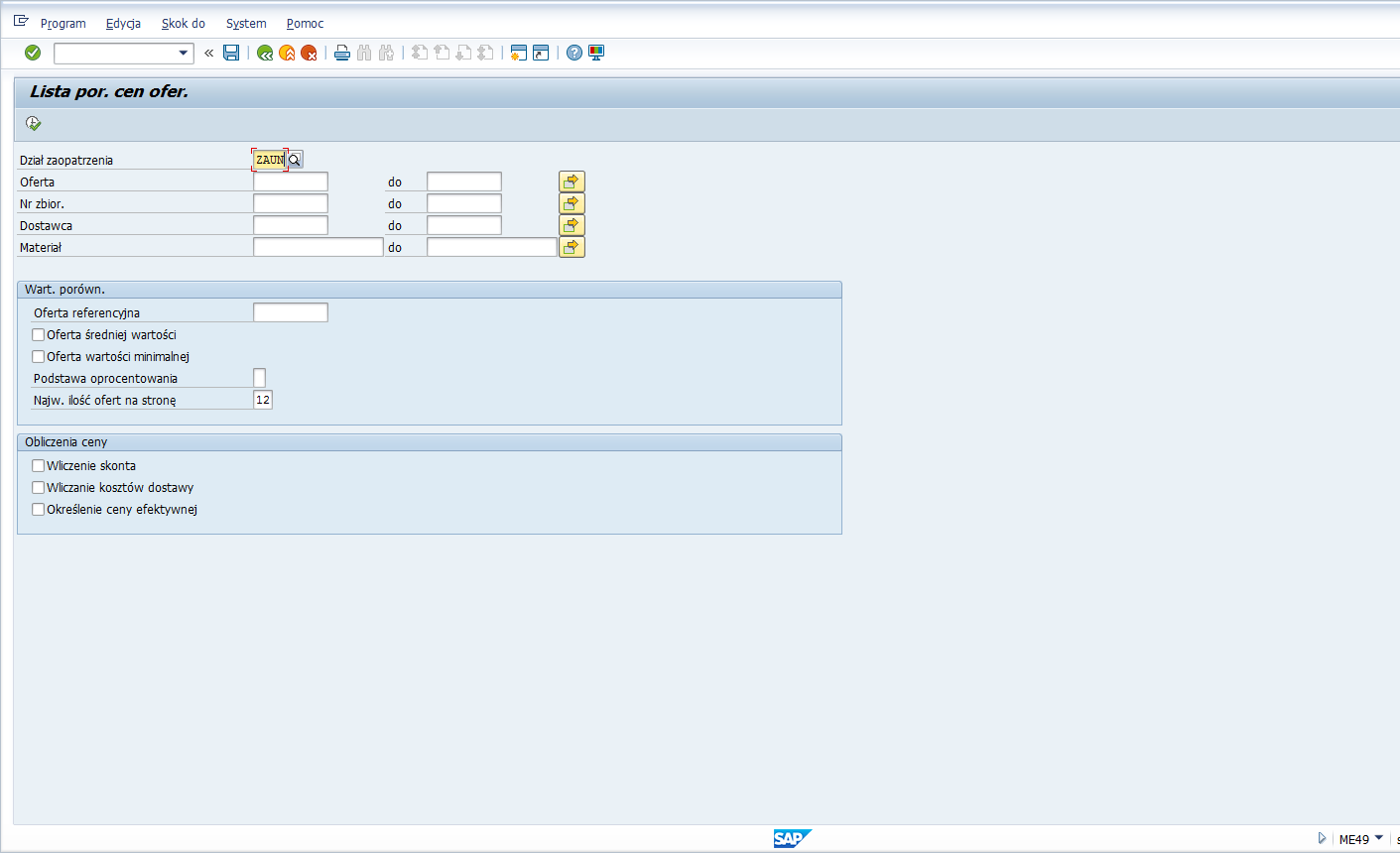 Dla przykładowych parametrów przejście do ekranu wynikowego po naciśnięciu przycisku :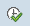 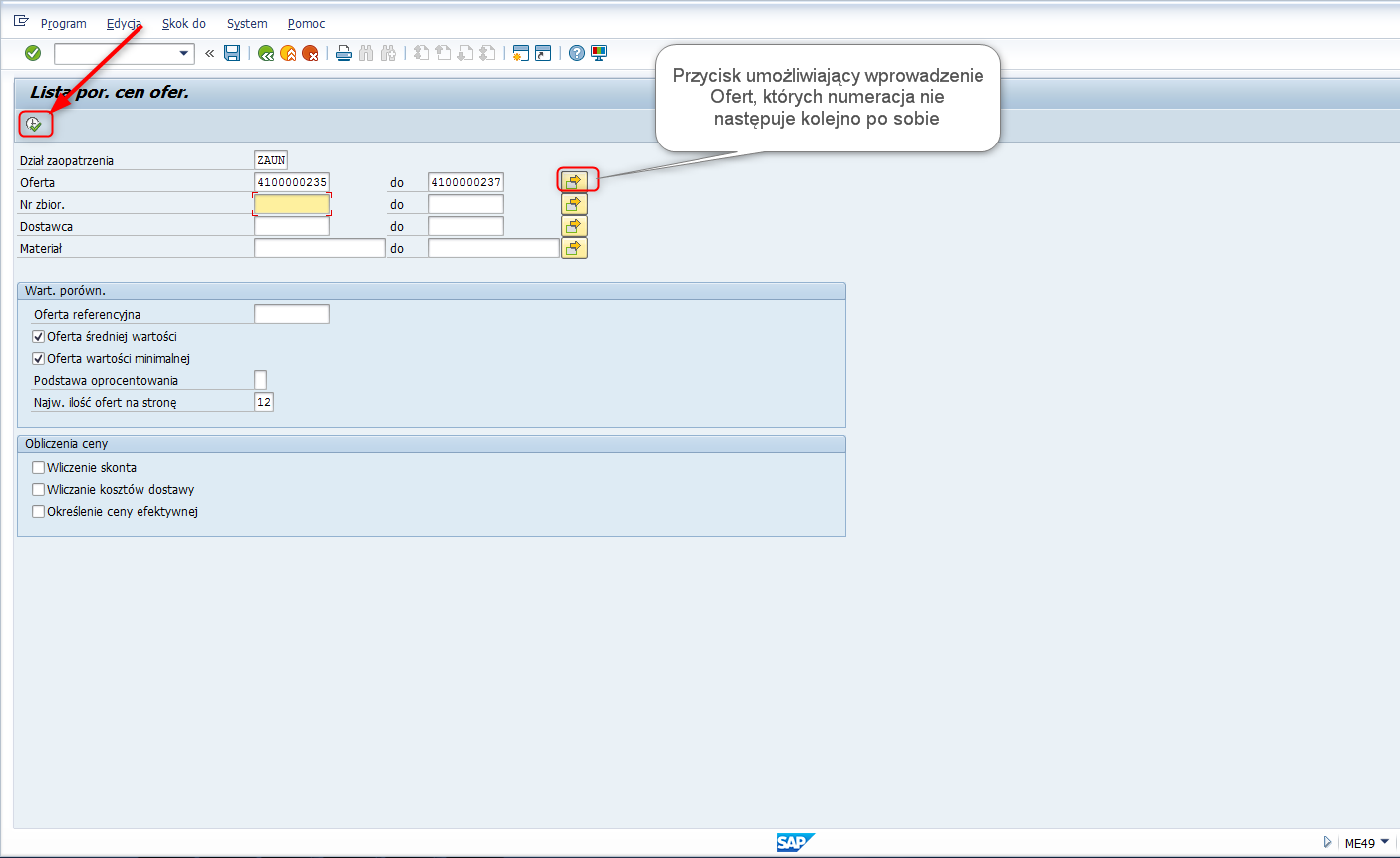 Widok po wywołaniu listy wynikowej: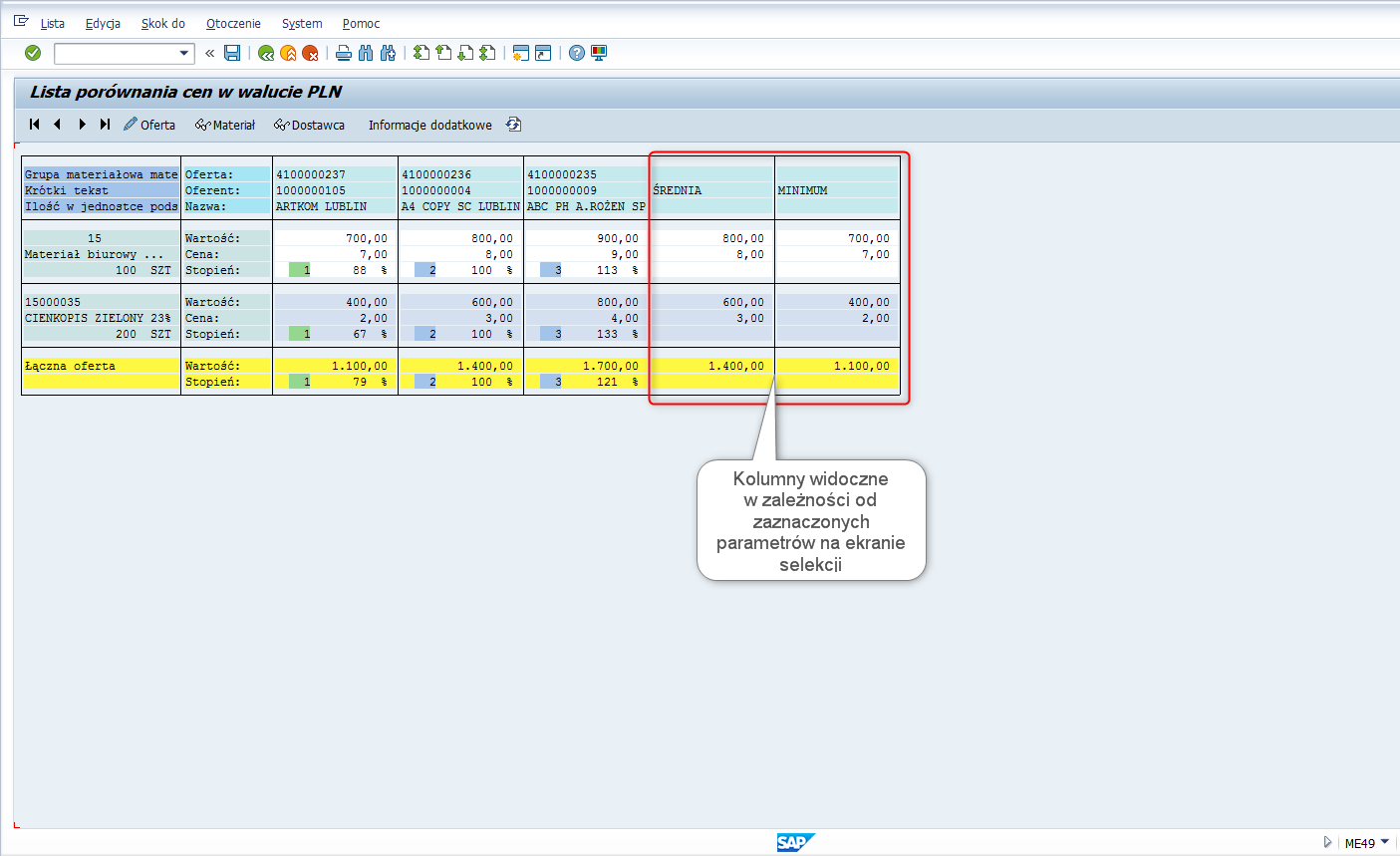 Krok 2: Analiza OfertSystem wspomaga użytkownika, wskazując pozycje Ofert najkorzystniejszych cenowo: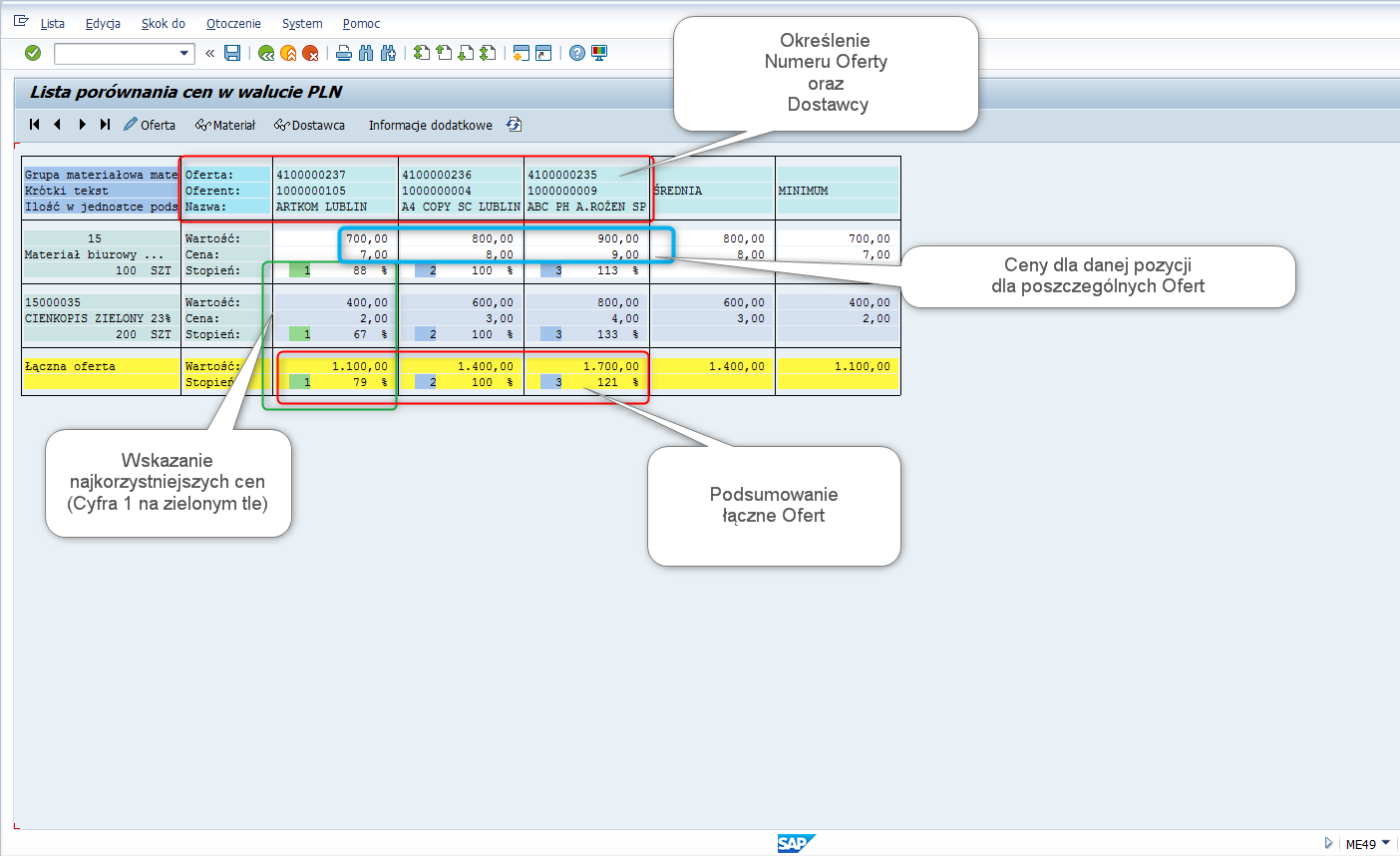 W celu wyświetlenia dodatkowych informacji o Ofertach, należy nacisnąć przycisk :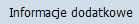 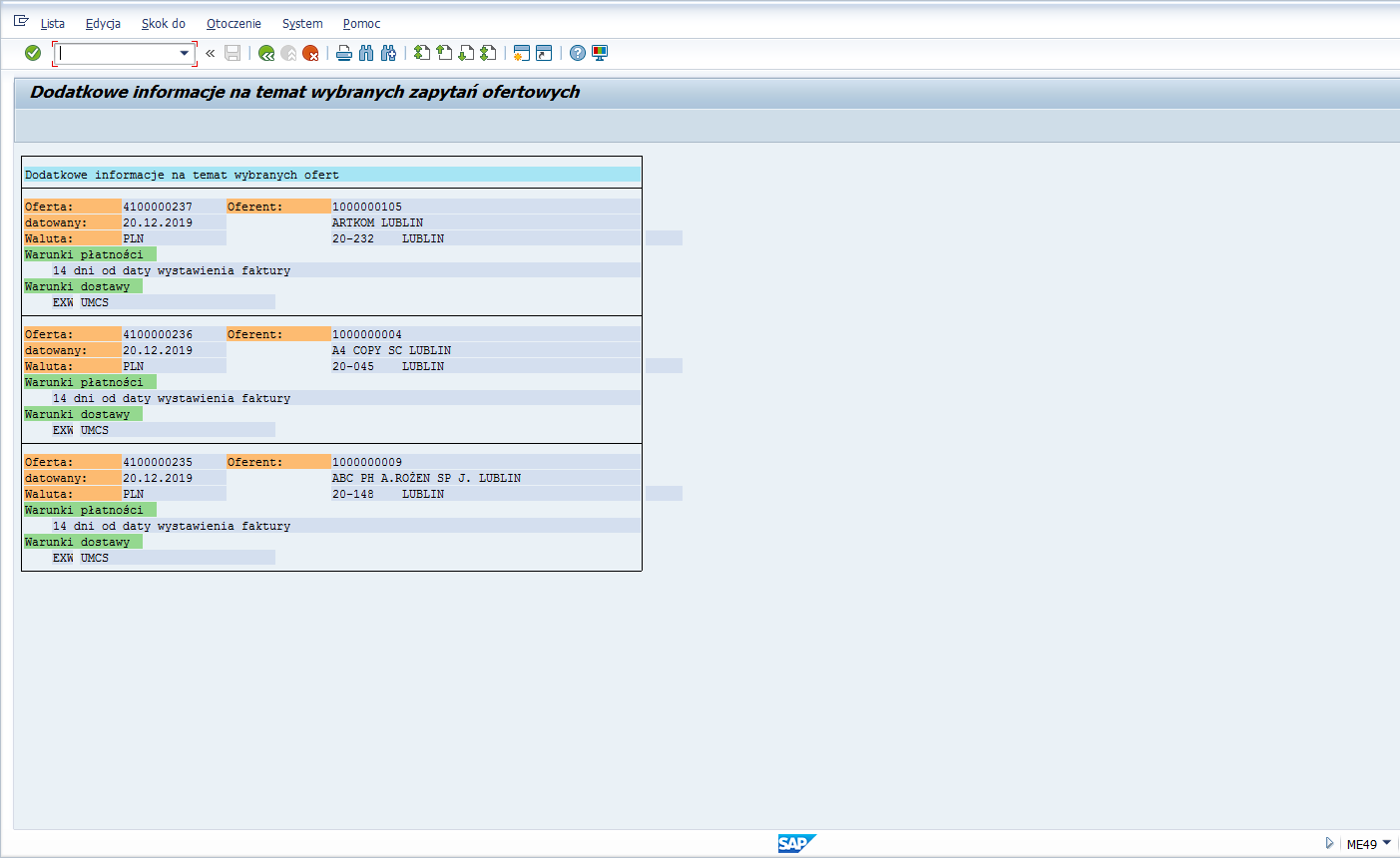 Powrót do poprzedniej listy  poprzez naciśnięcie :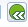 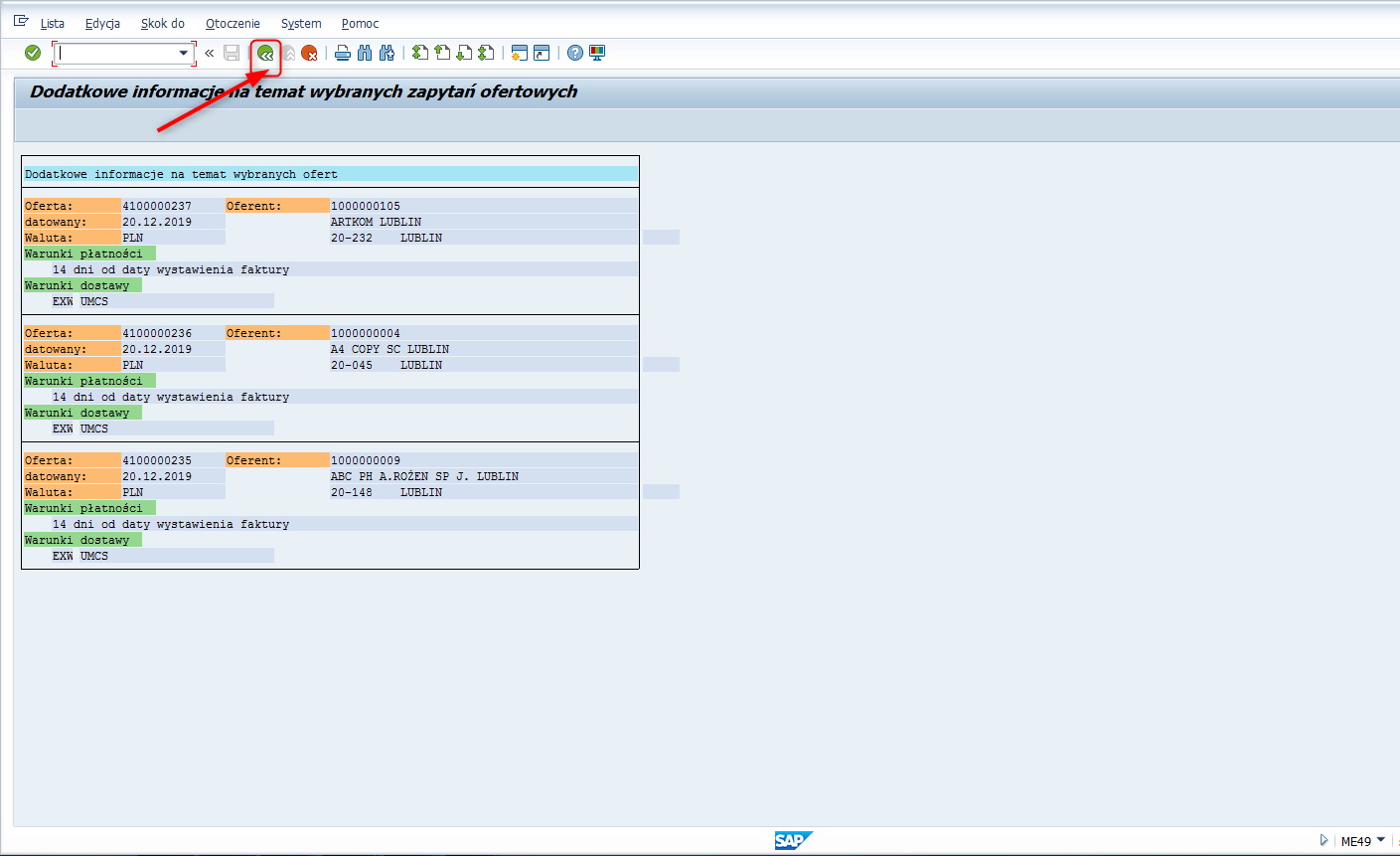 Krok 3: Oznaczenie pozycji  najkorzystniejszych i odrzuconych OfertOznaczenie najkorzystniejszych i odrzuconych Ofert, odbywa się dla każdej pozycji oferty osobno. Oznaczenie najkorzystniejszej pozycji OfertyPoprzez dwuklik w zaznaczony obszar , następuje przejście do ekranu ze szczegółami pozycji, gdzie można wskazać komentarz: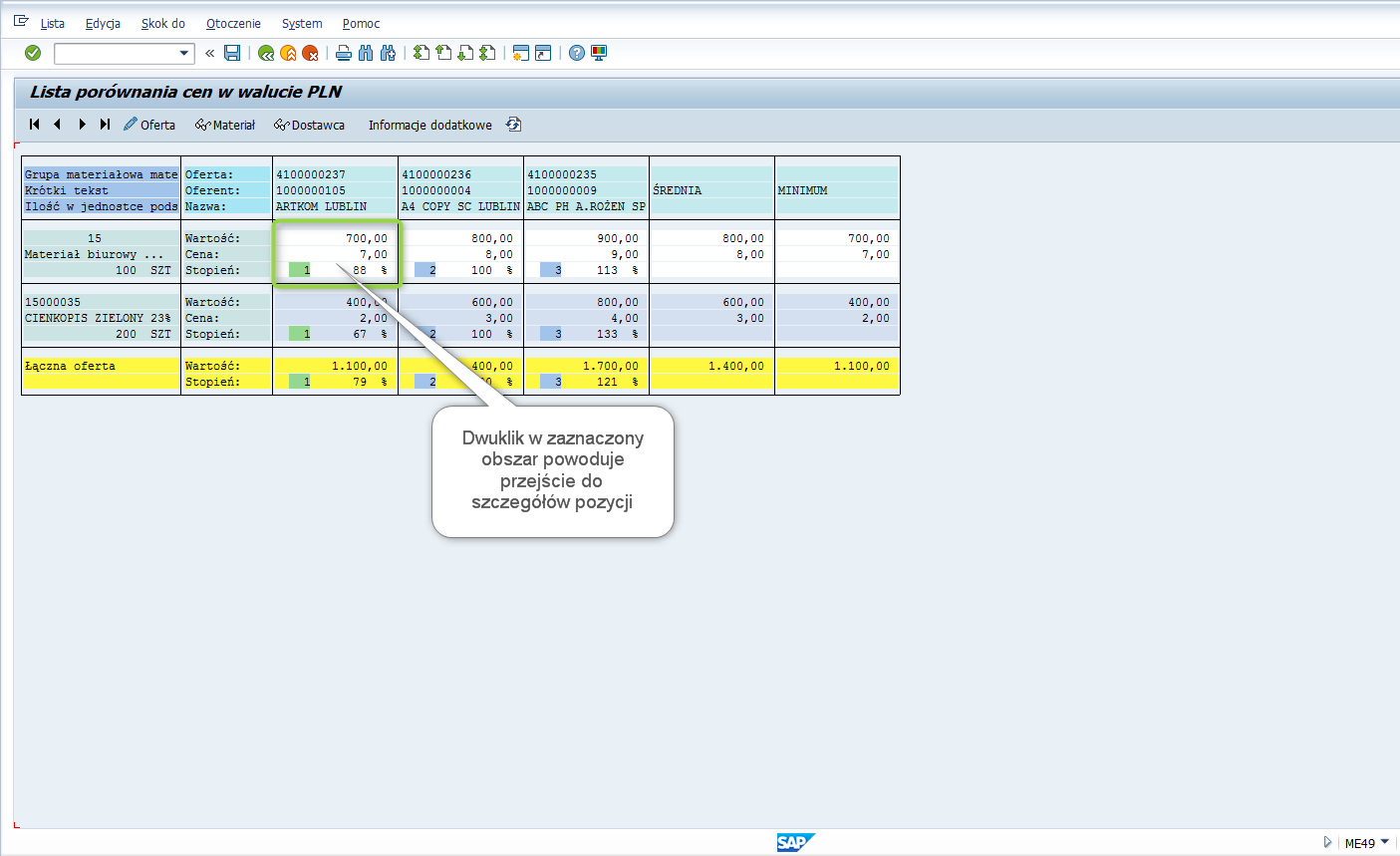 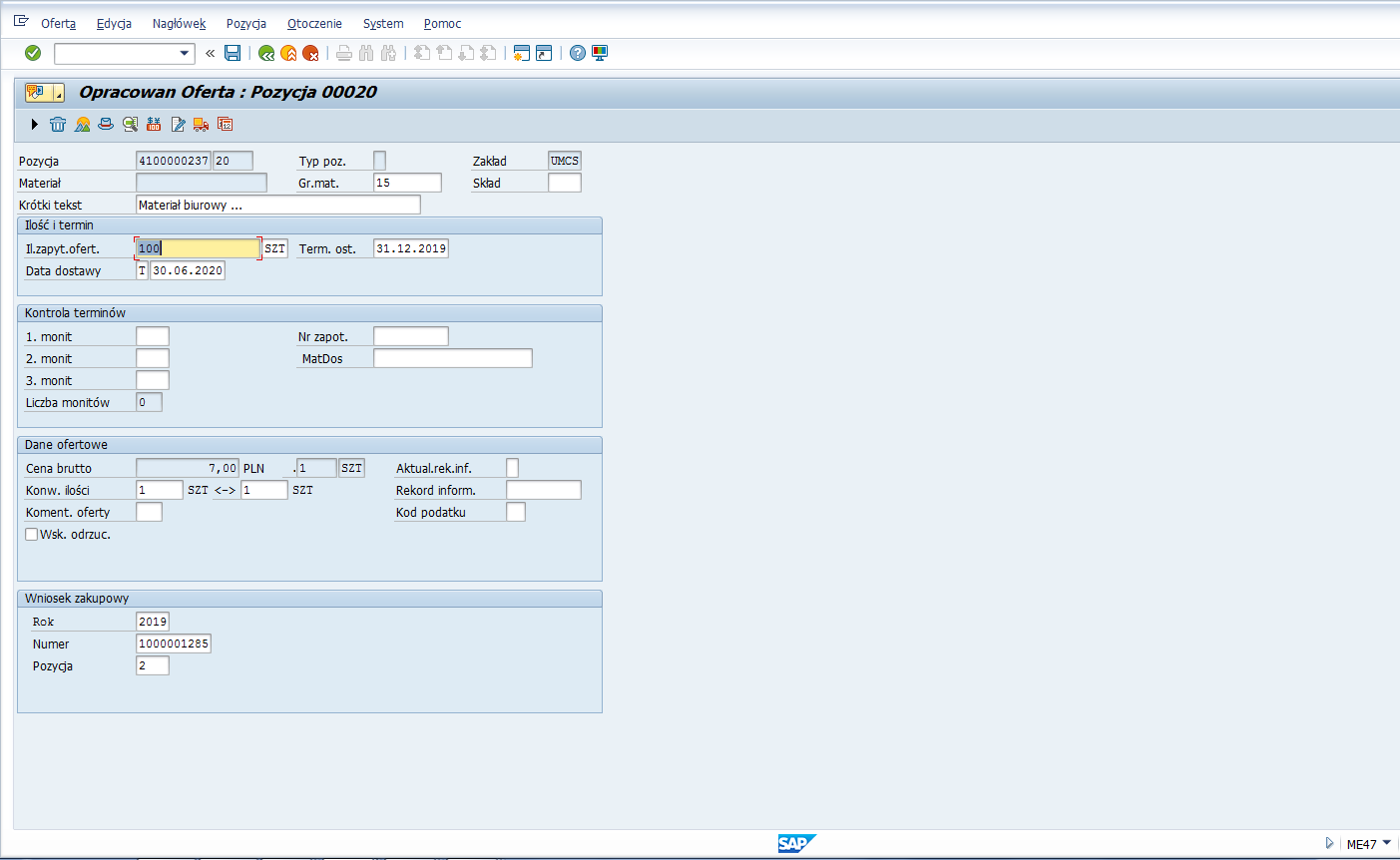 Następnie z pola ,, Koment. oferty", należy rozwinąć listę możliwych komentarzy, spośród których należy wybrać właściwą opcje i potwierdzić przyciskiem :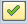 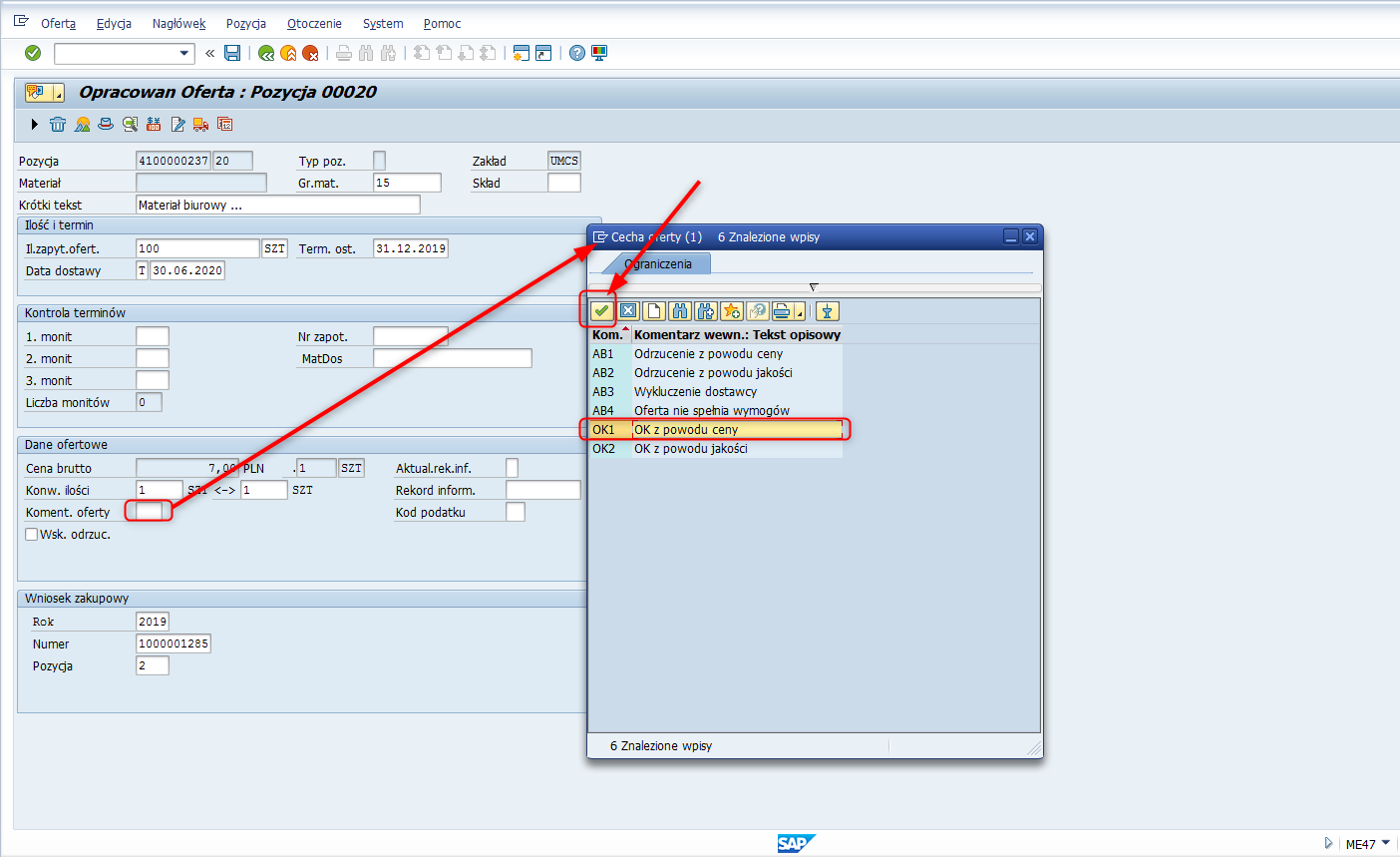 Następnie należy zapisać oznaczenie poprzez naciśnięcie przycisku  :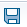 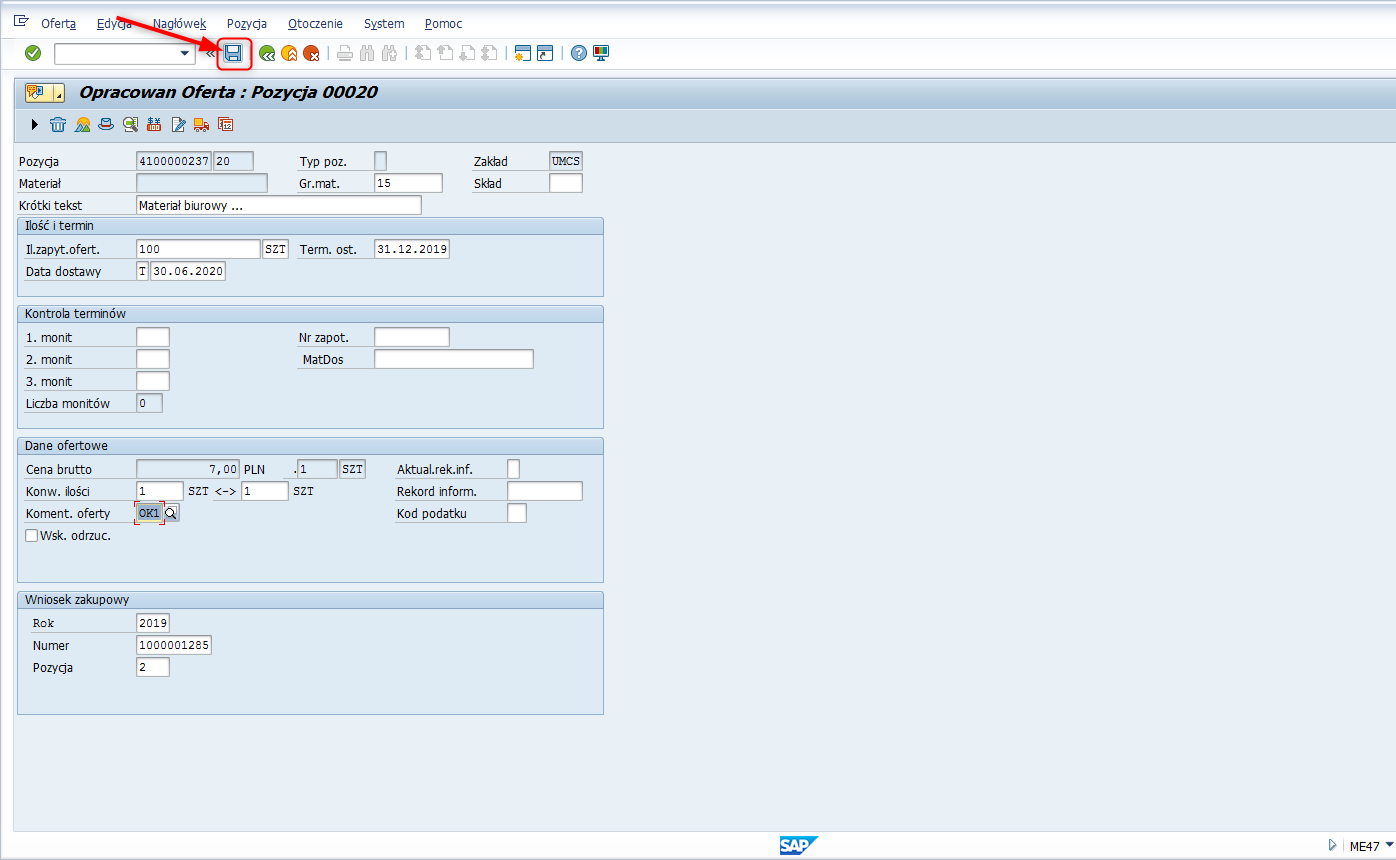 Po zapamiętaniu pojawia się ponownie lista z komunikatem w dolnej części ekranu, z możliwością dalszego opracowania: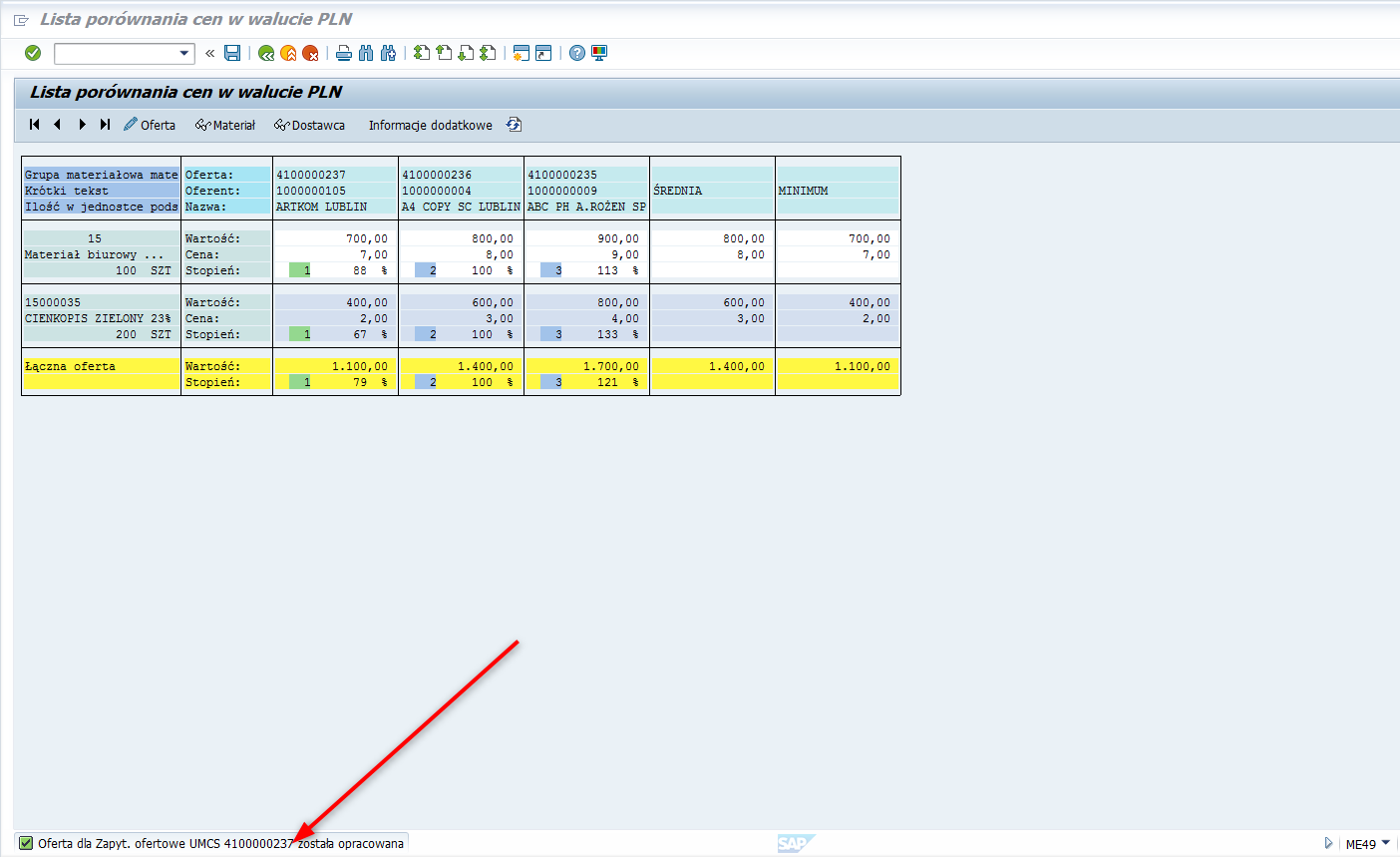 Oznaczenie odrzuconej pozycji OfertyPoprzez dwuklik w zaznaczonym obszarze pozycji przewidzianej do odrzucenia, następuje przejście do ekranu ze szczegółami pozycji, gdzie można wskazać komentarz oraz oznaczyć wskaźnik odrzucenia :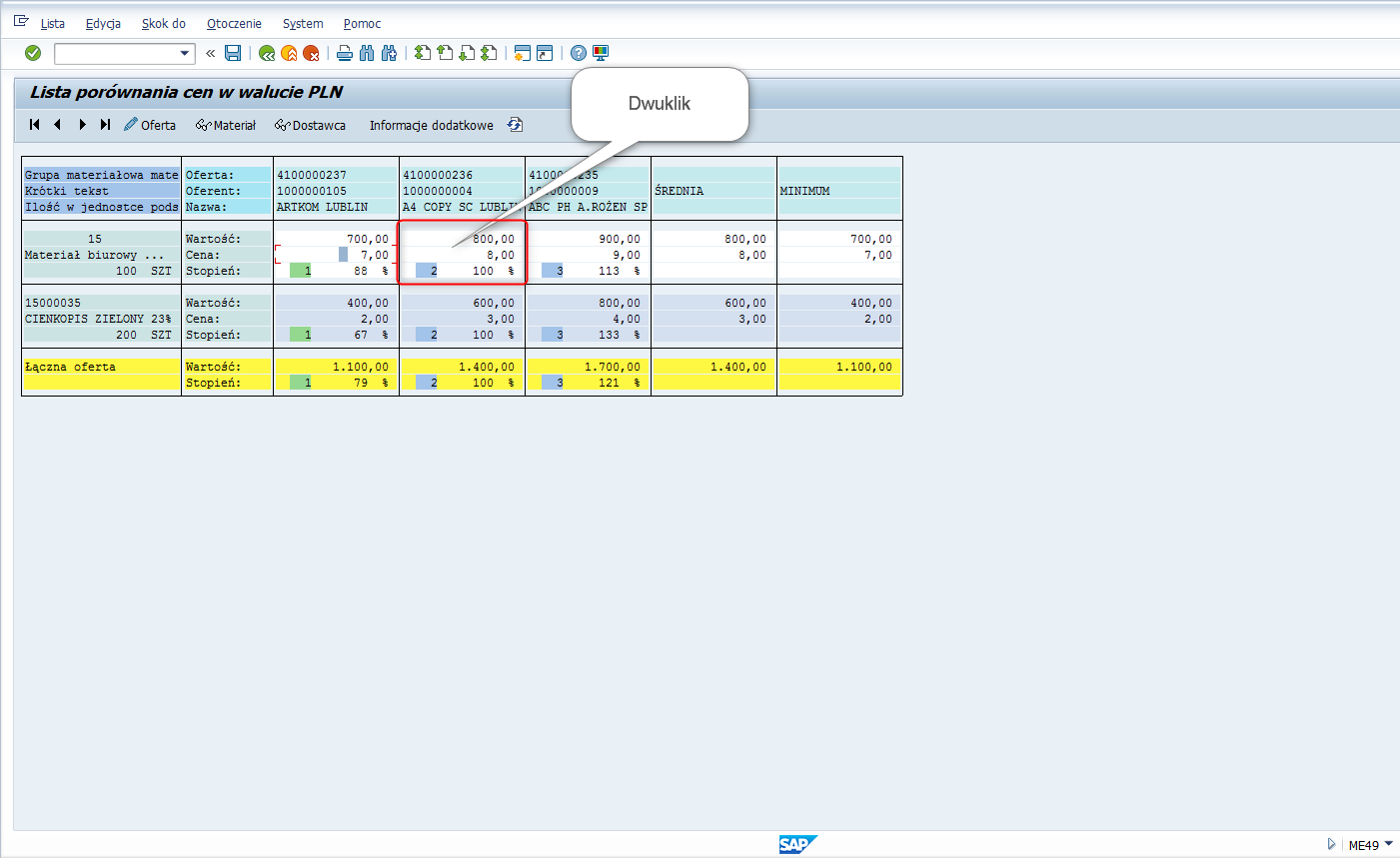 Następnie z pola ,, Koment. oferty" należy rozwinąć listę możliwych komentarzy, spośród których należy wybrać właściwą opcje i potwierdzić przyciskiem :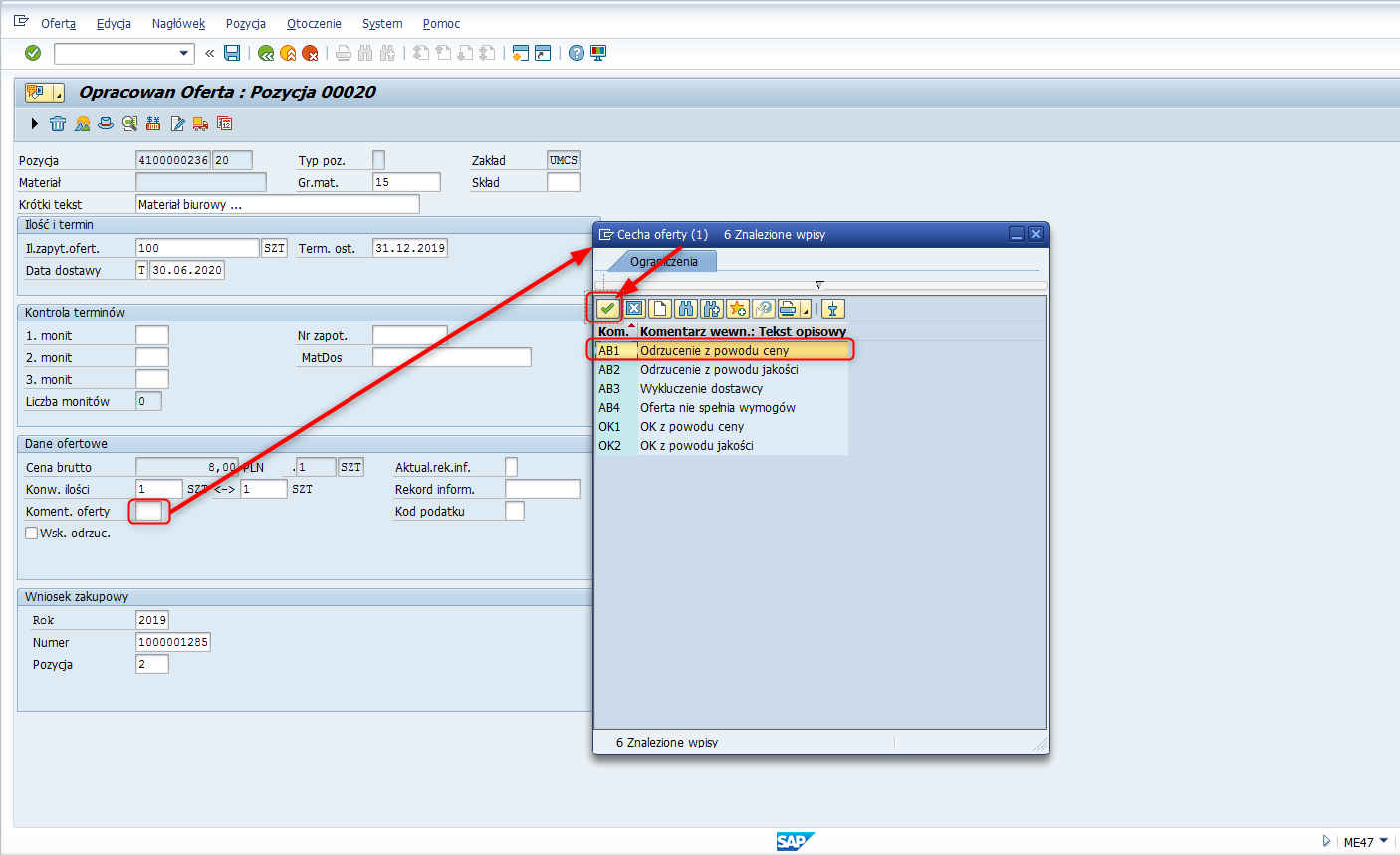 Następnie należy zaznaczyć wskaźnik odrzucenia poprzez naciśnięcie we wskazane pole: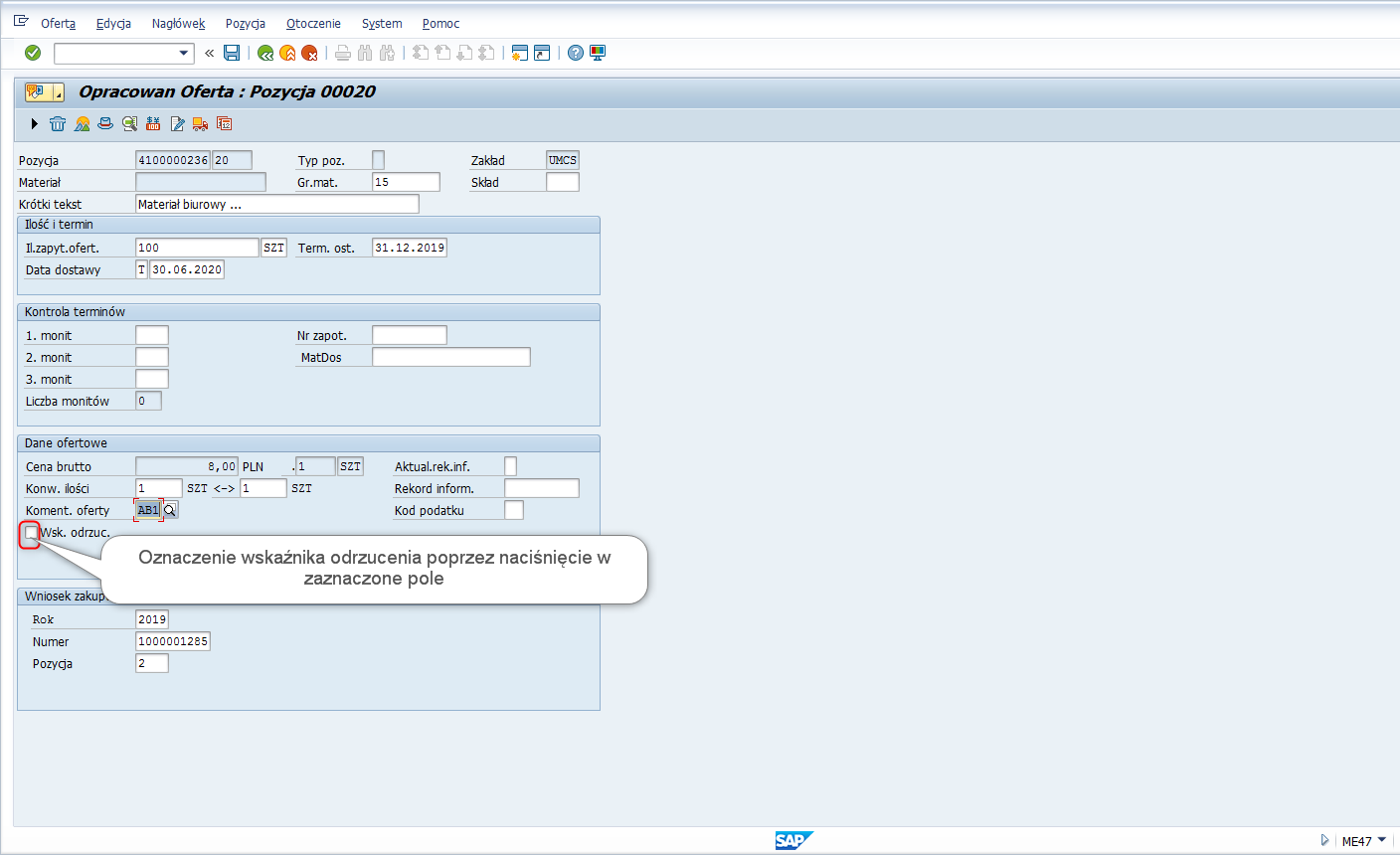 Następnie należy zapisać wprowadzone oznaczenia  poprzez naciśnięcie przycisku  :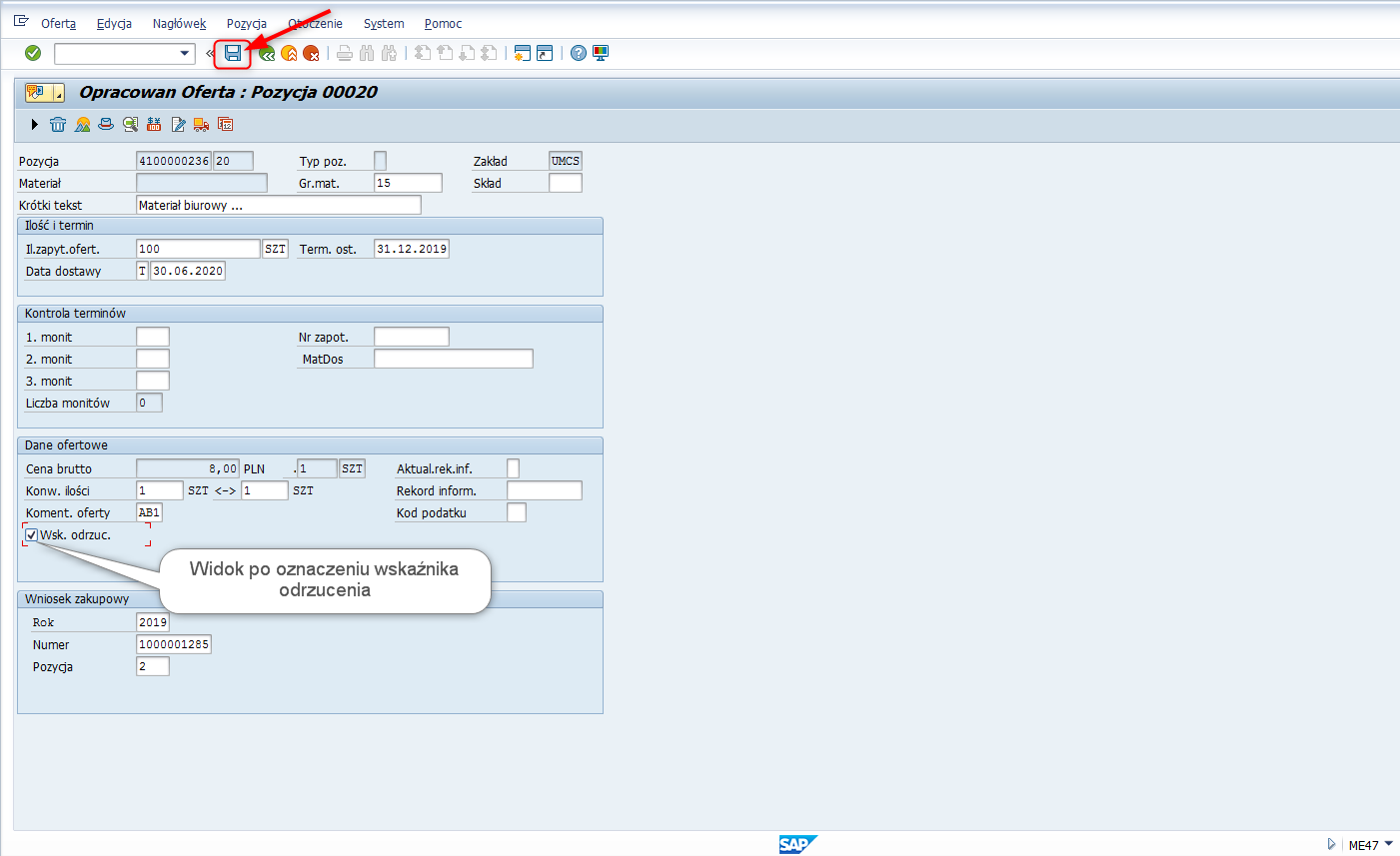 W kolejnym okienku należy potwierdzić przyciskiem [TAK]: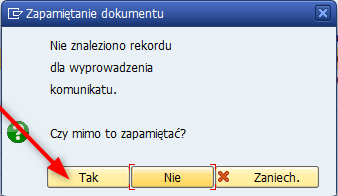 Po zapamiętaniu pojawia się ponownie lista z komunikatem w dolnej części ekranu, z możliwością dalszego opracowania: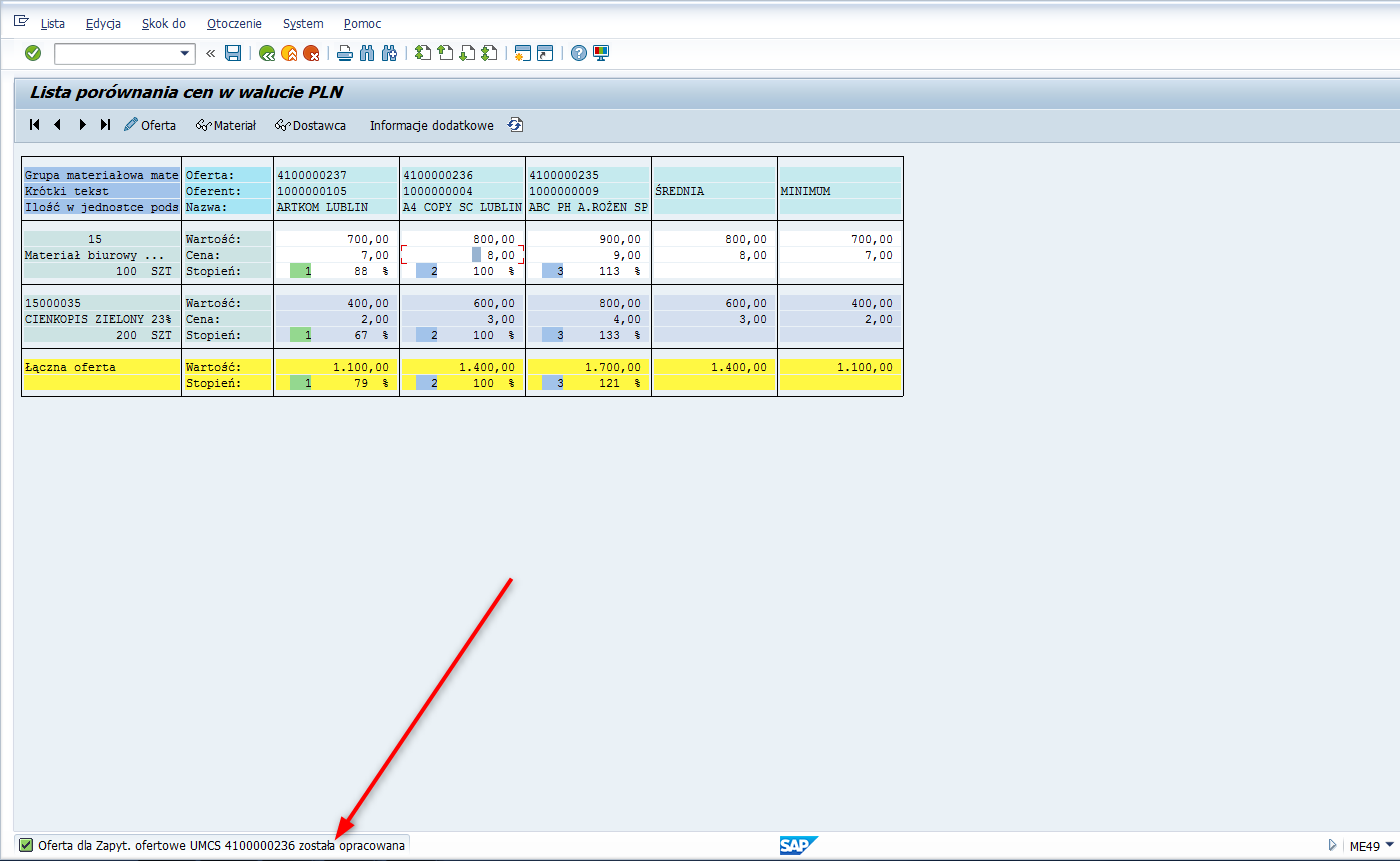 DataAutorWersjaOpis wprowadzonej zmiany20.12.2019-31.12.2019Paweł Paradziński1.0Utworzenie i edycja dokumentuMenuLogistyka  Gospodarka materiałowa  Zaopatrzenie   ZOf/ofertaZapytanie ofertoweTworzenieTransakcjaME41Nazwa na ekranieWartość KomentarzRodz. zapyt. ofert.AZKod rodzaju Zapytania ofertowego.Wartość automatycznie podpowiadana przez systemDla UMCS przewidziano:AZ- Zapyt. ofertowe UMCS Klucz językaPLWartość automatycznie podpowiadana przez systemData zapytania ofer.Data utworzenia zapytania ofertowego – podpowiadana data bieżąca (można ją zmienić)Termin złoż. ofertyData do jakiej dostawca powinien złożyć ofertęDział zaopatrzeniaZAUNKod działu zaopatrzenia.Dla UMCS przewidziano tylko jeden Dział zaopatrzenia- o symbolu ZAUNGrupa zaopatrzeniowaKod grupy zaopatrzeniowej – wartość wybierana z listy.Poszczególne Grupy zaopatrzeniowe zostały przypisane Zaopatrzeniowcom z różnych jednostek realizujących procesy zaopatrywania.Należy wybrać przypisaną Grupę Zaopatrzeniową.Tworzenie Zapytania ofertowego może odbywać się w referencji do np. zgłoszenia zapotrzebowania albo bez referencji do żadnego dokumentu. W przykładzie zaprezentowano tworzenie Zapytania ofertowego z wykorzystaniem referencyjnego dokumentu w postaci zgłoszenia zapotrzebowania (dokument tworzony automatycznie po zarejestrowaniu wniosku zakupowego)Określanie Przedmiotu zakupu przez Nazwę i Grupę materiałową (czyli bez indeksu materiałowego) może dotyczyć materiałów, usług oraz robót budowlanych. Nazwa grupy materiałowej wskazuje na jeden z wymienionych rodzajów.  Ikona klawiszaOpis/ Dodatkowe informacje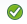 Kontynuacja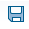 Zapamiętanie 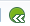 Powrót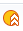 Koniec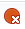 Zaniechanie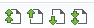 Przejście do:pierwszej/ poprzedniej/ następnej/ ostatniej strony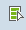 Zaznaczanie wszystkich pozycji 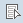 Odznaczanie wszystkich pozycji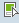 Zaznaczanie początku/końca bloku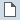 Wprowadzenie linii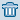 Usuwanie pozycji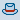 Przejście do nagłówka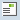 Adres dostawcy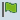 Strategia zatwierdzania 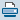  Komunikaty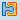  Szczegóły pozycji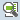  Dane dodatkowe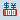  Warunki pozycji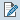  Teksty pozycji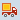  Adres dostawy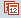  Linie harmonogramu Nazwa kolumnyOpis/ Dodatkowe informacjePoz.Numer pozycjiPTyp pozycjiKrótki tekstNazwa materiału/ Przedmiotu zakupuIlość ZOFIlość JMZJednostka miary zamówieniaDTyp daty dostawyData dost.Data dostawyGr. mat.Grupa materiałowaZakłZakładSkł.Skład (magazyn)UWskaźnik usunięcia pozycjiTWskaźnik tekstu pozycjiNazwa na ekranieWartość KomentarzNr zbior.Opcjonalne oznaczenie wprowadzane manualnie, które może ułatwić zbiorcze zarządzanie grupą zapytań ofertowych.Term. ost.Termin złożenia oferty– data określona na ekranie początkowym, którą można jeszcze  zmienić.Nasz znakPole dla np. wewnętrznego numeru  postępowania ofertowegoPrzejście do:pierwszej/ poprzedniej/ następnej/ ostatniej stronyPo zapisaniu dokumentu, pola dla wybranego wcześniej Dostawcy stają się ponownie puste.Można kontynuować tworzenie następnych identycznych Zapytań ofertowych, poprzez wprowadzanie kolejnych dostawców w sposób jak wyżej.Kolejne Zapytania ofertowe z różnymi dostawcami, mają odmienną, automatycznie nadawaną numeracje.MenuLogistyka  Gospodarka materiałowa   Zaopatrzenie   ZOf/oferta    Zapytania ofertowe  Komunikaty  Wyprowadzenie komunikatówTransakcjaME9ANazwa na ekranieWartość KomentarzNumer dokumentu (od) ............... do………..Przedział numeracji zapytań ofertowych, które można wydrukować/ uzyskać ich podgląd AplikacjaEAEA	Kupno-zap. ofertowe– parametr ograniczający wyszukiwanie do danego obszaru aplikacji; wartość podpowiadana automatycznie przez systemStatus przetwarzaniaNp. 1Status przetwarzania komunikatu – wartość wybierana ze słownika.Pole wypełnione domyślnie wartością „0” (komunikaty, które nie są przetwarzane). W celu np. wywołania zapytania ofertowego, które już zostało wydrukowane, należy zmienić tą wartość na „1” (Przetworzone poprawnie) .Pzostałe opcje:- „2” -przetworzone błędnie- pozostawienie pustego pola- wszystkie komunikaty bez względu na status przetwarzania.MenuLogistyka  Gospodarka materiałowa  Zaopatrzenie   ZOf/ofertaZapytanie ofertoweZmianaTransakcjaME42Podczas wprowadzania zmiany należy rozważyć, czy dana modyfikacja  powinna zostać także uwzględniona w innych Zapytaniach ofertowych (z odmiennymi Dostawcami) z tej samej grupy.MenuLogistyka  Gospodarka materiałowa  Zaopatrzenie   ZOf/ofertaZapytanie ofertoweWyświetlanieTransakcjaME43MenuLogistyka  Gospodarka materiałowa  Zaopatrzenie   ZOf/ofertaOfertaOpracowanieTransakcjaME47W celu zarejestrowania następnych Ofert, należy wykonać analogiczne czynności jak powyżej, dla odpowiednich numerów Zapytań ofertowych, dla których wpłynęły informacje zwrotne od potencjalnych dostawców. MenuLogistyka  Gospodarka materiałowa  Zaopatrzenie   ZOf/ofertaOfertaWyświetlanieTransakcjaME48W przypadku braku załączników, opcja ,,Lista załączników” jest nieaktywna.MenuLogistyka  Gospodarka materiałowa  Zaopatrzenie   ZOf/ofertaOfertaLista porównań cenowychTransakcjaME49Nazwa na ekranieWartość KomentarzDział zaopatrzeniaZAUNKod działu zaopatrzenia.Dla UMCS przewidziano tylko jeden Dział zaopatrzenia- o symbolu ZAUNOferta (od) .......... do…………Przedział numeracji Ofert.Nr zbior.Oznaczenie, które może ułatwić zbiorcze zarządzanie grupą zapytań ofertowych.Wprowadzane opcjonalnie w nagłówku Zapytania ofertowego .Oferta średniej wartościNp. opcja zaznaczonaOznaczenie tej opcji powoduje, że podstawą do porównania ofert będzie średnia cena ze wszystkich ofert.Oferta wartości minimalnejNp. opcja zaznaczonaOznaczenie tej opcji powoduje, że podstawą do porównania ofert będzie cena minimalna ze wszystkich ofertPodstawa oprocentowaniaOkreśla, która wartość ceny (średnia, maksymalna lub minimalna) będzie użyta w liście wynikowej jako punkt odniesienia=100%Do wyboru są:	Wartość średnia równa 100%+	Wartość maksymalna równa 100%-	Wartość minimalna równa 100%Domyślnie ustawienie: Wartość średnia równa 100%.Najw. Ilość ofert na stronę12Wartość określająca maksymalną prezentowaną ilość Ofert w kolumnach w liście wynikowej.Możliwy przedział: 1-12. Domyślnie ustawienie: 12.W przypadku zaznaczenia obu opcji „Oferta średniej wartości” oraz „Oferta wartości minimalnej”,  podstawą do porównania ofert będą obydwie ceny a jako punkt odniesienia (100%) zostanie przyjęta średnia cena ze wszystkich ofert.Jeżeli w parametrach na ekranie selekcji zostanie wprowadzony unikalny Numer zbiorczy (wskazywany opcjonalnie w nagłówku Zapytań ofertowych), to można nie określać dodatkowych kryteriów wyboru ofert do porównania (np. zamiast numerów Ofert). W celu wprowadzenia kolejnych oznaczeń, należy kontynuować czynności dla pozostałych najkorzystniejszych pozycji w sposób jak wyżej.W celu wprowadzenia kolejnych oznaczeń, należy kontynuować czynności dla pozostałych odrzucanych pozycji w sposób jak wyżej.Po wyłonieniu najkorzystniejszej Oferty, można przystąpić do zarejestrowania w referencji do takiej Oferty: Umowy lub Zamówienia- co zostało opisane w oddzielnych instrukcjach.